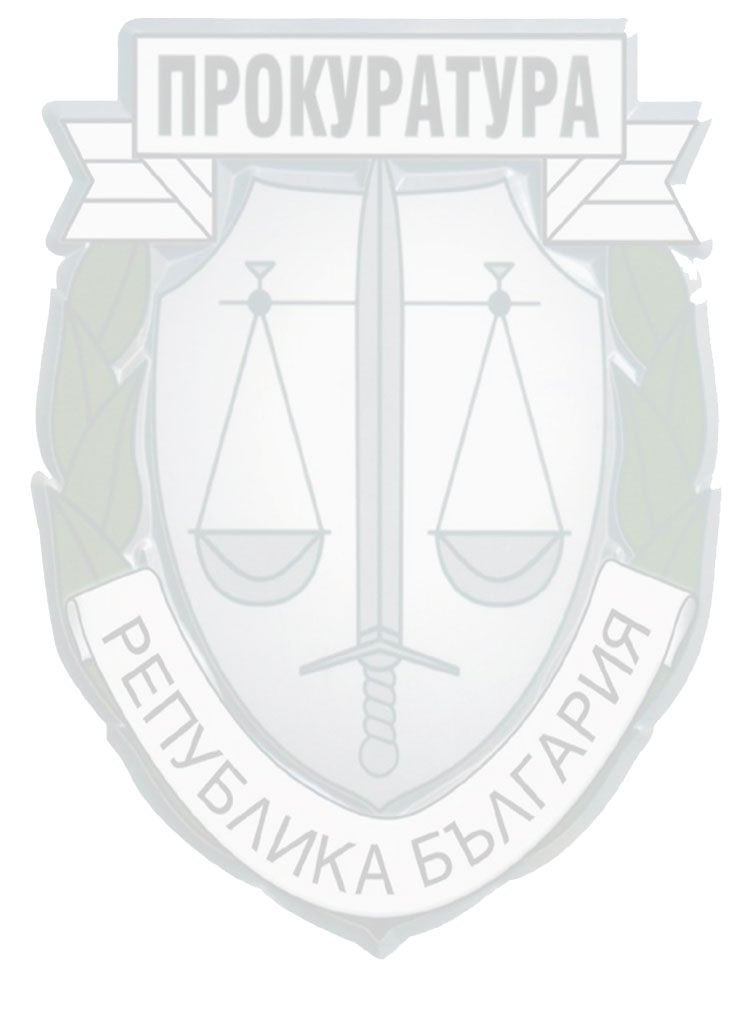 ДОКЛАД ЗА ДЕЙНОСТТА НА ОКРЪЖНА ПРОКУРАТУРА – МОНТАНА ИТЕРИТОРИАЛНИТЕ ПРОКУРАТУРИ ПРЕЗ 2017 г.СЪДЪРЖАНИЕРАЗДЕЛ I - ОБОБЩЕНИ ИЗВОДИ ЗА ДЕЙНОСТТА НА ПРОКУРАТУРАТА И НА РАЗСЛЕДВАЩИТЕ ОРГАНИ	41. Резултати и тенденции в противодействието на престъпността.	52.Фактори с актуално и дългосрочно значение за ефективността на органите на досъдебното производство и другите правоприлагащи органи, ангажирани с противодействието на престъпността	183. Необходими мерки и законодателни промени.	19РАЗДЕЛ ІІ - ДЕЙНОСТ НА ТЕРИТОРИАЛНИТЕ ПРОКУРАТУРИ   24I. Досъдебна фаза	241. Преписки. Проверки по чл.145 зсв – срочност, резултати, мерки.	242. Следствен надзор.	312.1. Обобщени данни по видоведосъдебни производства и съобразно систематиката на нк, вкл. По отношение на пострадалите лица и на ощетените юридически лица от престъпления	312.2. Срочност на разследването	362.3. Решени досъдебни производства от прокурор. Видове решения	36II. Съдебна фаза	411. Наказателно-съдебен надзор	412. Постановени оправдателни присъди и върнати от съд дела.	433.гражданско-съдебен надзор.	514. Осъдителни решения срещу Прокуратурата на РБ на основание Закона за отговорността на държавата и общините за вреди . Изпълнение на индивидуални и общи мерки във връзка с решенията на Европейския съд по правта на човека по дела срещу България.	535.изпълнение на наказанията и други принудителни мерки	56III. Дейност по изпълнение на препоръките в рамките на механизма за сътрудничество и проверка. Специален надзор и наказателни производства образувани за някои категории тежки престъпления и такива от особен обществен интерес	60IV.  Международно – правно сътрудничество	74V.  Административна и контролно-ревизионна дейност	75VІ. Натовареност на прокурорските и на следствените органи……..	85РАЗДЕЛ ІV -  ДЕЙНОСТ НА ТЕРИТОРИАЛНИТЕ ПРОКУРАТУРИ И НА ВЪРХОВНАТА АДМИНИСТРАТИВНА ПРОКУРАТУРА ПО АДМИНИСТРАТИВНО-СЪДЕБНИЯ НАДЗОР И НАДЗОРА ЗА ЗАКОННОСТ	107I. Дейност на териториалните прокуратури	107РАЗДЕЛ VI – ДЕЙНОСТ ПО ИЗПЪЛНЕНИЕ НА КОМУНИКАЦИОННАТА СТРАТЕГИЯ НА СЪДЕБНАТА ВЛАСТ 2014-2020г., ПРИЕТА С РЕШЕНИЕ НА ВСС ПО ПРОТОКОЛ № 10/05.03.2015 г., т.3	118РАЗДЕЛ VII - ПРИОРИТЕТИ В ДЕЙНОСТТА НА ПРОКУРАТУРАТА И РАЗСЛЕДВАЩИТЕ ОРГАНИ	119Приложения	124Приложение № 1: резултати за последните три години в процентно съотношение по териториални прокуратури	124Приложение № 2: показатели за дейността на разследващите полицаи при од на мвр	..130Приложение № 3: подробен анализ на върнатите от съда дела	131Приложение № 4: подробен анализ на оправдателните присъди	138Приложение № 5: примери за по-значими за обществото проблеми и представляващи обществен интерес, по които прокуратурите  са  възлагали планови или извънпланови  проверки или са се  самосезирали по материали, публикувани в средствата за масова информация	142Приложение № 6: участия в обучения	146РАЗДЕЛ IОБОБЩЕНИ ИЗВОДИ ЗА ДЕЙНОСТТА НА ПРОКУРАТУРАТА И НА РАЗСЛЕДВАЩИТЕ ОРГАНИОбласт Монтана заема централната част на Северозападна България с обща площ от 3 635 кв. км, която съставлява 3,2 % от територията на Република България. На територията на областта има 11 общини с общо население към края на 2017 г. – 144685 души (146456 за 2016 год.) .По брой жители най-голям град е Монтана – административен и културен център на областта, другите градове са Лом, Берковица, Вършец, Вълчедръм, Брусарци, Бойчиновци и Чипровци. Пътната мрежа в региона е 1043 км. През област Монтана преминава и най-краткият път от Северозападна към Югозападна България, от Западна Европа през Дунав мост-2 при гр. Видин и пристанище в гр. Лом към Южна България и Близкия изток. Изградени са добра транспортна инфраструктура, водоснабдяване, електроснабдяване и газоснабдяване. Функционира модерна съобщителна инфраструктура.И през 2017 г. продължава тенденцията на един от най-слабо развитите икономически райони. Областта отново е на едно от челните места в страната по ниво на безработица с 15 % сред трудово активното население, повече от 1/3 от населението е във възрастовата граница над 60 години, като преобладаващ е броят на лицата с основно и средно образование. В по-голяма част от населените места в региона преобладава население, трудово неангажирано, разчитащо на социални помощи, пенсии и необлагаеми доходи. През годината се наблюдава и тенденция към активизиране на трудовия пазар, но поради липса на квалифицирана работна ръка бизнеса изпитва затруднения в намиране на кадри. Голям е и процентът на лицата, определящи се като роми – 15 %.  В голямата си част тези лица не притежават трудови навици, имат ниска степен на интелект и образование. Всички тези фактори оказват негативно влияние върху нивото на битовата престъпност.  През 2017 год. на територията на Област Монтана не са отчетени действия на терористични организации и групи срещу български и чужди граждани, обекти на фирми и администрация. Осигурена е ефективна защита на населението и критичната инфраструктура. Няма индикации за концентриране на бежански потоци и лица, издирвани за участие в тежки престъпления и съпричастност към терористични организации на територията на областта. Няма регистрирани знакови убийства, отвличания с цел откуп, вземане на заложници, изнудвания спрямо граждани или представители на държавната или местната власт. 1. Резултати и тенденции в противодействието на престъпността. През 2017 г. прокурорите от Окръжна прокуратура гр. Монтана и от районните прокуратури от региона в градовете Монтана, Лом и Берковица са осъществявали дейността си в обстановка на криминогенна среда, предопределена от географското местоположение, демографската характеристика на региона и в обстановка на все повече задълбочаваща се икономическа криза. В региона от години се наблюдава и засилваща се демографска криза, водеща до намаляване на населението на млада възраст и нарастване на населението от ромски произход.  По процент на ромското население спрямо цялото население обл. Монтана е на първо място в страната. Тези обстоятелства обуславят спецификата на престъпността и доказват необходимостта от функциониране на ефективна система за противодействие на престъпността, повишаване нивото на взаимодействие между структурите на съдебната система и всички органи, оправомощени да осъществяват борбата с престъпността. Натовареността на прокурорите през отчетната година продължава да е сравнително висока, като се следва тенденцията за добра резултатност. 1.1.Структура и интензивност на регистрираната престъпност на територията на ОДМВР – Монтана.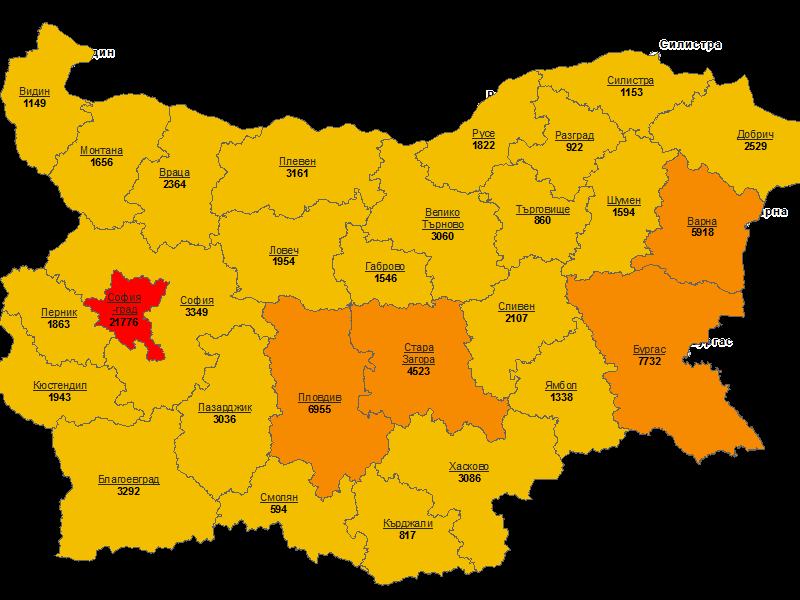 По брой регистрирани криминални и икономически престъпления през 2017 год. ОДМВР-Монтана заема 11 място по престъпност в страната при 17 място през 2016 год.  По коефициент на престъпност на 1000 жители  региона заема 15 място в страната, така както и през 2016 г.Съгласно статистическите данни през 2017 год. в ОДМВР-Монтана са регистрирани общо криминални и икономически престъпления 2135 бр., което е с 13 % повече от регистрираните през 2016 год. - 1889 бр. 	От общо регистрираните престъпления най–голям дял заемат престъпленията против собствеността и общоопасните престъпления - по 38%. На следващо място се нареждат икономическите  престъпления, които са 10% от общия брой регистрирани и на трето място са престъпленията против личността с дял от 6%. 	Разпределението на регистрираните престъпления по стойности е, както следва: Престъпленията против личността – 128 бр.;Престъпленията против собствеността – 798 бр.; Икономически престъпления – 223 бр.;Общоопасни престъпления – 813 бр.Други криминални престъпления – 173 бр.	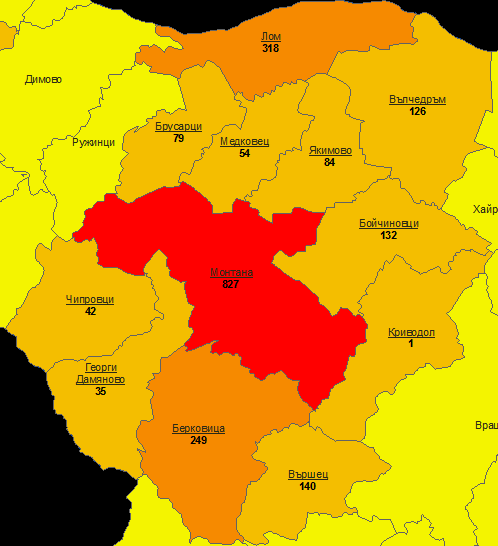 Най-много престъпления през годината са регистрирани в населените места на територията на община Монтана – 827 бр.  на следващо място са общините Лом – 318 бр.  и Берковица - 249 бр.  Най-малко престъпления са регистрирани в общините Чипровци и Георги Дамяново.Коефициентът на криминалната престъпност по общини на територията на обл. Монтана  през 2017 год. е 14,1 бр. престъпления на 1000 жители (при 11,68% през 2016 г.). Над средния коефициент са общините Якимово, Вършец, Брусарци и Монтана.    Най-голям коефициент престъпност на човек от населението се регистрира в община  Якимово – 19,4, което е с 5 пункта над средното за областта. Най-малък коефициент на престъпност през годината има на територията на община Чипровци – 11,3. 	От общо регистрираните престъпления най–голям дял заемат престъпленията против собствеността и общоопасните престъпления по 38 %. На следващо място се нареждат икономическите  престъпления, които са 10 % от общия брой регистрирани  и на трето място са престъпленията против личността с дял от 6 %. 	Разпределението на престъпленията по стойности е както следва: Престъпленията против личността – 128 бр.;Престъпленията против собствеността – 798 бр.; Икономически престъпления – 223 бр.;Общоопасни престъпления – 813 бр.Други криминални престъпления – 173 бр.	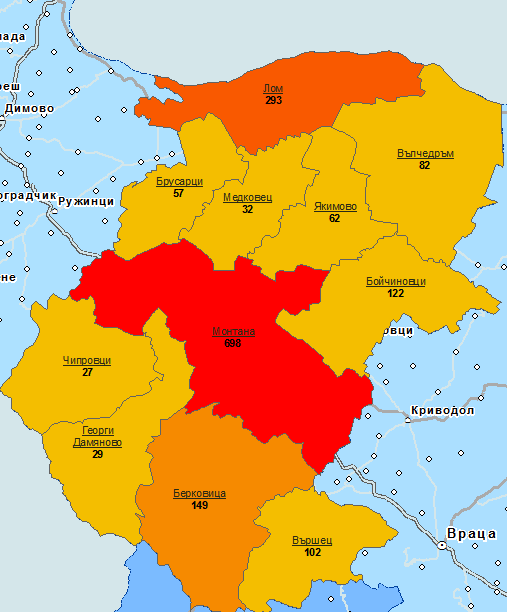 Престъпленията против личността представляват 6% от общо регистрираните престъпления. При сравнителния анализ на криминалните престъпления против личността се отчита ръст от 22%  спрямо 2016 год.  Престъпленията против собствеността заемат 38% от общо регистрираните криминални престъпления през 2017 год.  При сравнителния анализ на престъпленията против собствеността се отчита спад с 10%  от 890 бр. през 2016 г., на 798 бр. регистрирани през 2017 г. Регистрираните престъпления против стопанството през 2017 год. представляват около 10 % от общо регистрираните. При сравнителния анализ на престъпленията по противодействие на икономическата престъпност, видимо се забелязва спад на престъпленията с около 3,41 %. от 231 бр. за 2016 г., на 223 бр. регистрирани през 2017 г. При регистрираните документни престъпления се отчита спад с около 22 %  на престъпленията– 55 бр. за 2017г., при регистрирани 71 бр. през 2016г.  Общоопасните престъпления са 38 % от общо регистрираните престъпления през 2017 год.  на територията на ОДМВР Монтана. При сравнителния анализ на общоопасните престъпления  се отчита ръст от около 49% на престъпленията от този род: от 546 бр. през 2016 г. до 813 бр. регистрирани през 2017 г.  При регистрираните престъпления с предмет наркотични вещества се отчита запазване нивото на тези  деяния – 70 бр. за 2016 г. и регистрирани 71 бр. за 2017 г.1.2. Разкриваемост:През отчетната година са налични следните данни за нивото на престъпността по регистрирани, разкрити престъпления и наказана престъпност:В заключение - разкрити са 46,32% от регистрираните през годината престъпления срещу 46,74% за 2016 г. и 45, 23 % за 2015 г. Отчита се сравнително запазване на процента разкриваемост спрямо двата сравнителни периода.За разлика от предходните отчетни периоди, характеризиращи се с тенденция за намаляване на внесените в съда актове, лицата по тях и осъдените такива, в последните три сравнителни периода (настоящия и двата предходни) се отчита сериозно увеличение във всички тези показатели. Този факт е последица от подобрената дейност на разследващите органи и прокурорите в района, както и от увеличения брой на новообразувани досъдебни производства.Въпреки тези положителни данни на ОДМВР Монтана, отново следва да се посочи, че по-големият брой разкрити престъпления са общоопасните – преди всичко транспортни, при които деецът винаги е известен. Голяма част от престъпленията обаче остават неразкрити, или ако деецът е установен, то деянието е малозначително (най-често при посегателствата срещу собствеността или при престъпления, свързани с държане на наркотични вещества). Забелязва се спад при разкриваемостта на икономическите престъпления и престъпленията срещу собствеността, а ръст се отчита при разкриваемостта на престъпленията срещу личността.Запазват се негативните тенденции в състоянието на икономиката в региона, поради което се очаква устойчивост в активността на груповата, младежката и рецидивна престъпност, както и на престъпните деяния, извършвани от лица от ромски произход. Като цяло основните параметри на оперативната обстановка през 2017 година отбелязват ръст в количествено отношение както на регистрираните, така и на разкритите престъпления.Структурата на вида и броя на престъпленията по внесените в съда прокурорски актове съответства на структурата на разкритите престъпления през отчетния период. През 2017 г. общо внесените прокурорски актове в съда са 825 при 687 за 2016 г. и 620 за 2015 г. През отчетния период най-много прокурорски актове са внесени в съда  отново за общоопасни престъпления (глава XI от НК) – 58% 48% за 2016 г. и 42% за 2015 г., като във всеки един сравнителен отчетен период са били водещият вид престъпления, по които са внесени прокурорски актове.На следващо място са актовете за престъпления против собствеността (глава V от НК) – 15,75% при 23% за 2016 г. и 30% за 2015 г. Значително по-малък е делът на актовете за престъпления против стопанството (глава VI НК) – 6,4% при 7,5%  за 2016 г. и  5% за 2015 г. Малък е и делът на престъпленията против брака, семейството и младежта (глава IV НК) – 5,6% при 6,6% за 2016 г. и 8,5% за 2015 г..; документни престъпления (глава IX НК) – 4,1% при 4% за 2016 г. и 3,4% за 2015 г.; против дейността на държавните органи и обществени организации (глава VІІІ от НК) – 2,55% при 2,6% за 2016 г. и 3% за 2015 г.  От посочените стойности и съотношения се установява, че актовете за общоопасни престъпления (в частност по преимуществените чл. 343б и чл. 343в от НК) отново бележат увеличение спрямо предходния период, както е отчетено и в предшестващия отчетен доклад. Намалява обаче съотношението на актовете за всички останали престъпления спрямо общия брой внесени в съда. Този показател е резултат от увеличените пътно-транспортни произшествия и други транспортни престъпления. От показателните за регистрираните престъпления е видно, че останалите престъпления са намалели, което е довело и до посочения резултат за намаляващи съотношения на внесените в съда прокурорски актове.Основният дял по внесените за общоопасни престъпления прокурорски актове по глава XI от Особената част на НК се формира преимуществено от актовете за престъпления по чл. 343б и чл. 343в НК – 34,1%, но следва да се отчете и положителната тенденция за намаляващото съотношение на тези актове (61 % за 2016 г. и 85% за 2015 г.), което означава, че тенденцията за съсредоточаване на работата на разследващите органи по тези престъпления, които не се отличават с висока фактическа и правна сложност, отбелязвана в предходните доклади, не се затвърждава в този период.1.3. Обобщени данни по основни показатели за дейността на разследващите органи и на прокуратурата:Преписки и наказателни производства – представя таблично обобщение в абсолютни стойности на всички преписки и досъдебни производства. Данните обхващат дейността на прокурорите и на разследващите органи за последните три години:От тази таблица е видно намаление на броя преписки спрямо двата предходни периода (решени и наблюдавани), вкл. решените инстанционни преписки. Във връзка с последните е необходимо да се отбележи, че броят 180 инстанционни преписки включва единствено произнасяне по актове на районните прокуратури, но не отразява общият брой инстанционни преписки на ОП Монтана (удължавания на срок и др.) Увеличен е спрямо 2015 г., като сравнително се запазва с този през 2016 г., броят на наблюдаваните ДП. Броят на решените ДП също е по-малък в сравнение с 2015 и 2016 г., но намалението не е значително. Спрямо предходните отчетни периоди обаче е нараснал броят на актовете, внесени в съда, както и на предадените на съд лица. Слабо е увеличен броят на върнатите от съда на прокурора дела (с 1 повече спрямо 2016 г., но все още е двоен спрямо 2015 г.). Оправданите с влязъл в сила съдебен акт лица също са се увеличили спрямо двата предходни периода.Следващата таблица очертава структурата на престъпленията, включени в мониторинга на ЕК и ВСС:Таблица, представяща резултатността на разследването на всички престъпления и на някои категории тежки престъпления в процентни съотношения:1.4. Резултатност по основни показатели:Обобщението на резултатността в работата на разследващите органи и прокурорите е представено по следните общи показатели: наблюдавани и решени преписки от прокурор; наблюдавани от прокурор досъдебни производства и приключените от тях дела; решени дела от прокурорите спрямо наблюдаваните дела; внесени в съда прокурорски актове спрямо решените дела; върнати дела от съда на прокуратурата спрямо внесените прокурорски актове; осъдени и оправдани лица с влезли в сила съдебни актове, поотделно всяка от двете категории, съпоставена спрямо всички лица с постановен окончателен акт на съда; относителен дял на оправдателните присъди и решения спрямо всички решени от съда дела  .1.5. Тенденции в противодействието на престъпността през периода от 2015 г. до 2017 г.: В резултат на представените в таблиците стойности за всички досъдебни производства и за тези, образувани за престъпления, съставляващи особен обществен интерес, са установени следните тенденции в противодействието на престъпността: За всички досъдебни производства: Наблюдава се увеличение на броя на новообразуваните производства спрямо 2016 г. с 4% и с по-малко от 1% от новообразуваните през 2015 г.Увеличението на новообразуваните производства спрямо 2016 г. може да се разглежда като последица от дейността на компетентните органи по регистриране и разкриване на престъпленията. Може да се отбележи, че това увеличение все още не може да се определи като тенденция предвид по-малкия брой новообразувани ДП в сравнение с 2015 г. За бързите производства:Увеличен е повече от два пъти броят на бързите производства спрямо предходния период – 372 бр. при 181 бр. за 2016 г. и 136 за 2015 г. Относителният дял на новообразуваните бързи производства спрямо общо новообразуваните ДП е 15,6%, като през 2016 г. това съотношение е било 8%, а през 2015 г. - 9,5 %.Устойчиво високият брой на образуваните бързи производства се дължи на по-добрата дейност по разкриване на престъпления още в момента на тяхното извършване.За досъдебни производства, образувани за престъпления, извършени от непълнолетни:През отчетната 2017 г.  в съдебен район Монтана са били наблюдавани общо 69 досъдебни производства за престъпления, извършени от непълнолетни, от които новообразуваните са 43. За сравнение – през 2016 г. общият брой наблюдавани ДП е 78 (38 новообразувани), а през 2015 г. е 66 (41 новообразувани). Налице е намаление на наблюдаваните ДП срещу непълнолетни спрямо предходния период и слабо увеличение в сравнение с 2015 г. Това обстоятелство е обезпокоително, тъй като сочи на запазване на високите нива на младежката престъпност.За ДП, водени за корупционни престъпления:Наблюдава се увеличение както на наблюдаваните, така и на решените ДП, но внесените в съда прокурорски актове през целия тригодишен сравнителен период. Увеличен е броят на оправданите лица спрямо двата предходни периода, но този факт касае единствено престъпленията, включени в Единния каталог на корупционните престъпления. Няма оправдани лица за престъпления, свързани със злоупотреби с еврофондовете, подправка на парични знаци, данъчни престъпления, трафик на наркотици и по дела срещу непълнолетни лица.За доброто качество на работа в прокуратурите в региона говори и ниският брой на върнати дела за корупционни престъпления (2 бр.), трафик на наркотици (1 бр.), престъпления срещу еврофондовете (няма) и подправка на парични знаци (няма), които съставляват само 0,7% спрямо внесените в съда прокурорски актове.За внесените в съда прокурорски актове:Наблюдава се увеличение на внесените в съда прокурорски актове, което продължава възходящата тенденция от предходните периоди (825 акта срещу 687 бр. за 2016 г. и 620 за 2015 г.), като едновременно с това се увеличава и съотношението на внесените прокурорски актове спрямо всички решени ДП в сравнение с предходните периоди – 28,7% (22% за 2016 г. и 20% за 2015 г.).За предадените на съд лица:При увеличения брой прокурорски актове, внесени в съда, логично са увеличени и лицата по внесените от прокурорите актове в съда – те са повече с около 11% спрямо 2016 г. и с 21% повече спрямо 2015 г.За върнатите дела от съда:Спрямо внесените в съд прокурорски актове съотношението е 2,9% и е намалено спрямо предходния период (3,3%), но все още е по-високо с около 1% спрямо съотношението към 2015 г. (1,8%). Намалението спрямо предходния период се дължи на по-доброто качество на разследването и на прокурорската дейност по изготвяне на актове за съда.За осъдените и санкционирани лица:Много висок (96,2%) се запазва относителният дял на осъдените лица спрямо всички лица с влязъл в сила съдебен акт (осъдителен или оправдателен) – при 97,3% за 2016 г. и 96,6% за 2015 г. За оправданите лица:Запазва се на относително ниско ниво делът на оправданите лица с влязъл в сила съдебен акт, отнесен към всички лица с постановен окончателен съдебен акт – 3,8% (2,66% за 2016 г. и 3,3% за 2015 г.). Спрямо предходния отчетен период се наблюдава увеличение по този показател с малко над 1% и почти еднакво съотношение спрямо 2015 г. Това е много добра характеристика за работата на прокурорите в региона и следва да бъде запазена и дори доразвивана в тази положителна насока.За срочността на разследване:Приключени разследвания по досъдебни производства извън законоустановените срокове – 89 бр. Причината за този брой е забавянето на делата при движението им от разследващия полицай до съответната прокуратура – забавяне на деловодната обработка, забавяне на пратките, изпратени по пощата.При неприключените разследвания почти всички са в законов срок (в края на отчетния период извън срок са били 19 ДП за целия район, като това се дължи на по-късно получаване на искането за удължаване на срока за разследване пак по обяснените по-горе причини). Прокурорите спазват разпоредбата на чл. 234, ал. 3 от НПК и в срок изготвят мотивирани искания до административния ръководител.За качеството на разследване по всички производства:През отчетния период в абсолютен брой се наблюдава увеличение на върнатите от съда на прокурора дела поради допуснати съществени процесуални нарушения – 25 бр. (при 23 бр. за 2016 г. и 11 за 2015 г.) В процентно съотношение обаче се наблюдава намаление спрямо предходния отчетен период. Изпълнявало се е Указанието за подобряване работата на ПРБ по наказателно-съдебния надзор (отм. със заповед № РД-02-29/15.12.2017 г. на главния прокурор на РБ). Всеки акт за връщане на дело на прокуратурата се подлага на анализ от определения за тази дейност прокурор в ОП-Монтана, като при необходимост се посочват допуснатите грешки и способите за тяхното отстраняване. Целта е да се установят най-често допусканите слабости и повтарящи се грешки. Необходимо е упорито да продължат анализите на конкретните причини за връщане на делата и  постановяване на оправдателни присъди. От особена важност е поддържането на квалификацията на прокурорите и разследващите органи. Полезно би било, ако се достигне и до уеднаквяване на съдебната практика. Качеството на прокурорската работа се оценява и по обосноваването на актовете и обвиненията пред съда. През отчетния период се запазва (над 96%) високият дял на осъдените лица с влезли в сила съдебни актове, запазва се и нисък процент на влезлите в сила оправдателни присъди спрямо всички постановени съдебни актове.По изпълнението на наказанията:Изключително високият дял на приведените в изпълнение присъди спрямо получените за изпълнение в прокуратурата – над 91% - определя и високата ефективност на упражнявания от прокурорите надзор за законност по отношение на изпълнение на наказанията, за които е компетентна прокуратурата. Намаляването на това съотношение в сравнение с предходните отчетни периоди не се дължи на несвършена работа от прокурорите, а на по-големия брой присъди, изпратени по делегация за изпълнение от други прокуратури, както и на завишения брой групиране на наказания, при които осъденият реално е бил изтърпял наказанието към момента на получаване на присъдата за изпълнение.1.6. Обобщени данни по преписки:Дейност по преписки:Прокурорите от ОП гр. Монтана са решили 1174 преписки, което съставлява 99,4% от наблюдаваните (96% за 2016 г., а за 2015 г. тези стойности са 99% от наблюдаваните). Налице е увеличени на това съотношение спрямо предходните периоди.В районните прокуратури решените преписки са 4271 или 96,3% от наблюдаваните (почти 96% от наблюдаваните са били решените и през 2016 г., и 95,5% за 2015 г.). Също, както при ОП Монтана, се наблюдава увеличение в сравнение с предходните две години, макар и тези увеличения да не са значителни, което не е и възможно предвид доближаване на максималното съотношение от 100% .Инстанционен контрол:През 2017 г. прокурорите от Окръжна прокуратура гр. Монтана са решили общо 180 инстанционни преписки. По реда на инстанционния и служебен контрол са потвърдени 152 прокурорски акта на първоинстанционните прокуратури (при 211 за 2016 г., а за 2015 г. – 171), а са отменени 28 (през 2016 г. са били отменени 45 акта, а през 2015 г. са отменени 44 акта). Отменените актове на районните прокуратури са намалели спрямо двата предходни  периода в абсолютни числа, което е белег за подобряване на качеството на прокурорските актове в районните прокуратури.Дейност по самосезиране на прокурорите:Има една преписка, образувана след самосезиране – в РП Монтана, няма образувани ДП. Този пункт не включва дейността на прокуратурите по надзора за законност, при осъществяването на която има образувани преписки след самосезиране. Преписките, образувани от прокурор след самосезиране, са били общо 3 през 2016 г. и 0 през 2015 г. Образуване на преписки по сигнали на контролните органи:През 2017 г. в прокуратурите в региона са наблюдавани общо 36 преписки, образувани по сигнали на контролни органи (при 32 за 2016 г. и 15 за 2015 г.) От тях 35 са образувани в ОП-Монтана и 1 в РП Лом. От тях 31 бр. са по сигнал на НАП, 4 бр. – по сигнал на АДФИ и 3 бр. по сигнал на ДАНС.В РП-Лом са наблюдавани 7 досъдебни производства по сигнали на Агенция „Митници“ и 1 преписка. През 2017 г. е налице увеличаване на наблюдаваните такива преписки в сравнение с предходните два периода. По материали от Дирекция „Вътрешна сигурност“ – МВР са образувани 2 преписки, няма наблюдавани ДППо материали от ДАНС в ОП-Монтана са били образувани 2 ДП (1 през предходната 2016 г.). От останалите контролни органи липсват сигнали (ДНСП, АСПК, ДФР, Сметна палата)1.7. Използване на СРС и резултати по наказателните дела, по които са прилагани:През 2017 г. прокурорите са направили общо 5 искания до съда (всички на МОП) за прилагане на СРС по образувани/започнати ДП. През 2016 г. са отправени 2 искания до съда - и двете на ОП-Монтана - и 2 за 2015 г. И петте искания са били уважени, като не е уважено 1 бр. искане за продължаване на срока за прилагането на СРС. Данните сочат на увеличение на използваните и прилагани СРС спрямо двата предходни периода. Това обстоятелство следва да се разглежда като положителна характеристика, макар използването на СРС е извънреден и краен способ и се прилага само в случаите на невъзможност да бъдат събрани доказателства по друг ред, тъй като показва увеличена активност при събиране на годни доказателства.През 2017 г. прокурорите от региона са отправили до съда 663  искания за предоставяне на данни по ЗЕС срещу 609 за 2016 г. и 478 през 2015 г. Увеличението по този показател е над 8% спрямо предходния период. ¾  от общия брой са подадени от прокурорите в РП Монтана – 538 бр.1.8. Отговорност на ПРБ по Закона за отговорността на държавата и общините за вреди (ЗОДОВ):През 2017 г. в сила са влезли 4 решения по искове по ЗОДОВ срещу ПРБ (през 2016 г. в сила е влязло 1 решение, през 2015 г. – 3). От тези 4 решения, 1 иск е бил с основание незаконно задържане под стража, 2 броя – оправдан подсъдим и 1 брой – прекратено наказателно производство.И четирите решения са осъдителни за ПРБ. Общият размер на присъдените обезщетения е 5 800 лв. (при 3000 лв. за 2016 г. и 15246 лв. за 2015 г.). Тенденцията е към леко увеличаване броя на осъдителните решения по ЗОДОВ, и за запазващ се сравнително нисък размер на присъдените обезщетения. Особено голяма е разликата в сравнение с 2015 г., когато при по-малко осъдителни решения, присъдените обезщетения са били в трикратно по-голям размер.1.9. Международно правно сътрудничество:През 2017 г. в прокуратурите в региона са били получени за изпълнение общо 21 молби за правна помощ по международно-правното сътрудничество (2016 г. – 28; 2015 г. – 10), които са изпълнени успешно. Всички молби са били отправени от страни-членки на ЕС. Получените МПП са по-малко от тези през 2016 г., но са два пъти повече в сравнение с 2015 г.От получените и изпълнени МПП по-голямата част са на ОП Монтана – 18; на МРП – 2 и на БРП – 1.В ОП-Монтана са получени за изпълнение 2 бр. Европейски заповеди за арест, които са изпълнени. По ЕЗА са наложени мерки за неотклонение задържане под стража и е постановено решение на съда за предаване на лицата.През 2016 г. са били получени 4 бр. ЕЗА, а през 2015 г. - 1 ЕЗА. От прокуратурите в региона са издадени общо 7 ЕЗА (5 ЕЗА през 2016 г. и 7 през 2015 г.). Тенденцията е за относително запазване на броя на издадените ЕЗА спрямо предходните години. Към други страни са отправени 12 молби за правна помощ (при 5 за 2016 г. и 7 за 2015 г.). Има значително увеличение по този показател, което е белег за повишена активност на прокурорите и е положителна характеристика.Абсолютните стойности са сравнително ниски поради нехарактерната работа по международни поръчки за района на ОП Монтана, но въпреки тази географска характеристика се наблюдава увеличение на изпратените молби за правна помощ и ЕЗА спрямо двата предходни периода.2. Фактори с актуално и дългосрочно значение за ефективността на органите на досъдебното производство и другите правоприлагащи органи, ангажирани с противодействието на престъпността.-  В района на ОП Монтана продължава да стои нерешен въпросът за намаляване на сроковете за разследване на досъдебните производства. Част от пречките за приключване на досъдебните производства в разумен срок са резултат в недобросъвестно поведение на някои от участниците в производството – обвиняеми лица, свидетели. Други причини се съдържат в забавянето на заключенията по назначените експертизи.- Продължава да стои и дори се задълбочава проблемът, свързан с изготвянето на назначените експертизи. Свръхнатовареността на експертите от Научноизследователския институт по криминалистика и криминология – МВР влияе изключително негативно на срочността на разследването, тъй като за някои видове престъпления няма възможност и друга алтернатива за вещи лица, освен възлагане изготвянето на експертни заключения на специалисти от двата института на МВР. Много сериозно е забавянето на експертизите, възложени на НИКК.В района на ОП-Монтана работи само един експерт със специалност съдебна медицина (той е и единственият лекар-патолог, което създава пълна невъзможност за използване на други вещи лица за изследвания на причините за настъпила смърт, поради липса на достъп на други специалисти до аутопсионна зала). В тази връзка ОП-Монтана е провела редица срещи с представители на БЛС, лични лекари, РЗОК, РЗИ, сигнализирала е АП София и ВКП. За разлика от предходните периоди мерките в тази насока са дали резултат и нерешените ДП по причина неизготвена СМЕ значително са намалели.Възниква обаче проблем със забавянето на автотехническите експертизи. Увеличен е броят на делата с предмет пътно-транспортни произшествие, а експертите в тази област са малко.- Сериозен е проблемът с  липсата на преводачи от и на определени езици в случаите, в които се налага лично присъствие на преводача за извършване на устен превод. През последните години зачестяват случаите на чужди граждани от страни в Близкия Изток, които пресичат българската граница за предоставяне на бежански статут или с цел емиграция в страни – членки на ЕС. В региона липсва преводач от арабски езици, което налага използването за устни преводи на лица, които не са вписани като преводачи.- Продължават проблемите с допускани съществени процесуални нарушения в хода на разследването, макар и те да са по-малко от предходните периоди. Необходимо е периодично провеждане на обучения за повишаване на професионалната квалификация на разследващите органи и прокурорите.- Считаме за необходимо като мярка за срочното изготвяне на експертните заключения да бъде създаден централен експертен институт към ВСС или МП, като единствено назначените на трудови правоотношения експерти да имат права да изготвят съдебни експертизи. По този начин би се решил проблемът, съществуващ и в други райони, с липсата на вещи лица, а и би се повишила обективността на заключенията, поради наличието на контрол върху дейността им. Този извод произтича от честата смяна на експертното заключение в съдебни заседания, което неминуемо довежда до произнасянето на оправдателни присъди.- друг фактор с актуално значение е кадровата необезпеченост на полицейските служители с правомощия по разкриване на престъпленията; на разследващите полицаи поради честото напускане на системата на МВР и бавното обявяване на конкурси за заемане на освободените места. Такъв проблем има и в някои от прокуратурите в региона – години наред РП  Лом е със силно намален състав, а обявяваните конкурси от ВСС за заемане на свободните щатни бройки винаги са чрез преместване, като кандидати за преместване в тази прокуратура няма.3. Необходими мерки и законодателни промени. 3.1. Необходими мерки:3.1.1. Наложително е да се засили превантивната и разяснителна дейност сред подрастващите с оглед възпитаването им към спазване на закона и добрите нрави в обществото. Такава дейност се извършва и понастоящем съвместно от прокуратурата, съда и другите компетентни държавни органи, но явно положените усилия в тази област се явяват недостатъчни и следва да продължат в по-голям обем през 2018 година. Проблемът при непълнолетните, склонни към извършване на престъпления и противообществени прояви, е, че не посещават училище  и дейността на прокуратурата и полицията за превенция срещу престъпността не достига до тях в обема, необходим за постигане на положителен резултат. Една от основните предпоставки за това е и липсата на адекватен родителски контрол, който благоприятства противоправното поведение на непълнолетните лица. Последният пък е продиктуван от значителната бедност в района (най-голяма в целия ЕС). В тази връзка прокурорите от региона активно се включват в образователната програма на ВСС, като провеждат обучения в училищата в региона.Необходимо е да се засили контролът върху получаване на правоспособност за управление на МПС предвид зачестилите ПТП на територията на Област Монтана.За осигуряване на ефективна превантивна функция срещу престъпленията, засягащи собствеността на гражданите, е необходимо да се засили полицейското присъствие в малките населени места, където населяващите ги често стават жертва на престъпления срещу собствеността.3.1.2. Подобряване на взаимодействието на разследващите органи с полицейските служители (оперативни работници, полицейски и младши полицейски инспектори) във връзка със съвместната работа по досъдебните производства. Усъвършенстване на екипния принцип на работа между разследващи органи и оперативни работници, особено по пълнотата на материалите, предварителните проверки и съвместната работа по досъдебните производства. През този период в отделни районни полицейски управления не се наблюдава добро взаимодействие, което създава затруднения в  дейността на разследващите полицаи.3.2. Предприети конкретни мерки, които имат постигнат до момента положителен ефект:3.2.1. Изпълнявано е предходно действащото Указание за подобряване организацията на работата в ПРБ по наказателно-съдебния надзор (в действие от 01.01.2014 г. и отм. със Заповед № РД-02-92/15.12.2017 г. на главния прокурор на РБ), с цел намаляване на върнатите от съда дела за доразследване и на оправдателните присъди.  3.2.2. Със заповед на окръжния прокурор е въведен задължителен служебен контрол над актовете на районните прокуратури, с които се спира или прекратява наказателното производство, водено за престъпление, включено в Единния каталог на корупционните престъпления, когато тези актове не са били обжалвани по съдебен ред.3.2.3. Със заповеди на окръжния прокурор е въведен периодичен доклад на всички спрени срещу известни извършители дела и на всички чакащи преписки и ДП с цел подобряване на контрола върху дейността на различни органи (разследващи полицаи и контролни органи).3.2.4. Продължават провеждането на периодични работни срещи между прокурори от ОП-Монтана и прокурорите при районните прокуратури и между прокурори от ОП-Монтана и разследващите полицаи с цел оказване на методическа помощ по преписки и дела и по различни въпроси по тълкуването и прилагането на закона. 3.2.5. Предприети са мерки и се полагат усилия за приключване на водените досъдебни производства с продължителност над една година, както и  за тези, образувани преди 01.01.2014 г. Към края на 2017 г. в района има 51 ДП от тази категория – Окръжна прокуратура  Монтана – 24 броя; Районна прокуратура Монтана – 21 броя; Районна прокуратура Лом – 4 броя; Районна прокуратура Берковица – 2 броя. Причините за неприключването им са обективни – неустановяване на местонахождението на извършителите на деянията, неизготвяне на назначени експертизи.Периодично се изисква информация от районните прокуратури по тези дела, като се предприемат възможните мерки за тяхното приключване и се изпълняват указанията на САП, дадени след извършена проверка.3.2.6. Продължава интензивното наблюдение над делата за трафик на лица и наркотични вещества, посегателства върху финансовите средства на ЕС, младежката престъпност, корупционните престъпления и други значими дела. Прокурорите от региона активно се включват в обучителни мероприятия в училищата с оглед превенция срещу престъпността, както и в обучения на разследващите органи.3.2.7. През отчетния период ОП Монтана е организирала обучение на тема „Процесуални нарушения, допускани в хода на разследването и при изготвяне на обвинителния акт“ с лектор от ВСС. На обучението са присъствали както прокурори, така и разследващи органи, и съдии.3.3. Необходими законодателни промени:- Въпреки приетите последни изменения в НПК, в сила от 05.11.2017 г., прекомерният формализъм на досъдебното производство не е отстранен. Съобразно разпоредбата на чл.7, ал. 2 от НПК, ДП има подготвителен характер и при осъществяването му не са необходими такива формалности. Същото се отнася за многобройните изисквания към реквизитите на обвинителните актове, които дават възможност за многообразни тълкувания от страна на съдилищата. Отново излагаме становището си, че би било полезно по законодателен път да се приеме решението, използвано в мнозинството европейски държави - обвинителният акт да съдържа конкретика само относно диспозитива на обвинението.Премахване на ненужни действия на прокурора, забавящи разследването – исканията до съда за разкриване на банкови и данъчни тайни, информация по ЗЕС и др. само утежняват и без това твърде формалната работа на прокурорите. Уместно е предоставянето на тези видове информация да може да се осъществява само с искане от прокурора (както е в повечето от страните-членки на ЕС и което би осигурило много по-голяма бързина на разследването). За държавното обвинение по неясни причини са създадени различни по вид пречки, които затрудняват дейността му, а оттам – и затруднение в работата на съда.- Премахване на редица престъпни състави от НК, които не се характеризират с висока степен на обществена опасност. Санкциониране на тези деяния може да се постигне по облекчен ред – чрез квалификацията им като простъпки или чрез търсене на административно-наказателна отговорност.  - С измененията в НПК (разпоредбата на чл. 194, ал. 1, т. 1 (ДВ, бр. 42 от 2015 г.) още през 2016 г. беше намерено рационално решение за използване капацитета на следствените отдели. През този период, за разлика от предходните, при които преимуществено разследваните от следовател ДП са били възложени по реда на чл. 194, ал. 1, т. 4 НПК - поради наличие на фактическа и правна сложност - това съотношение значително е спаднало.Относителният дял на производствата по този ред за 2017 г. съставляват 25,4% от общо разследваните от следователи новообразувани дела през годината (при 66% за 2016 г и 52% за 2015 г.). През 2017 г., предвид високата натовареност на следствения отдел през 2016 г. (най-висока вот натовареността във всички следствени отдели) е извършвана по-задълбочена преценка на делата с фактическа и правна сложност, поради което по реда на чл. 194, ал. 1, т. 4 НПК са възложени по-малко дела за разследване от следовател.- Ангажирането на прокуратурата по въпроси извън нейната компетентност също създава необходимост от законодателни промени чрез въвеждане на възможност за връщане на сигнали, които изначално не сочат престъпление. Аргумент за това са постановените откази от прокурорите да образуват досъдебни производства поради наличие на гражданско-правни спорове и с изпращане на преписки по компетентност на административни органи. - Наложителна е пълна декриминализация на такива престъпления, които практически са неадекватни на съвременните обществени отношения, без да се предвижда в замяна каквато и да е друга отговорност или с предвиждане на административно-наказателна такава – чл. 324, ал. 1 НК, чл. 327 НК, чл. 329 НК, чл. 343, ал. 1, буква „а“ НК или пък да бъде търсено решаване на спора по гражданско-правен ред (чл. 323 от НК). Развитието на обществото и икономиката дори изисква пълна промяна на наказателните материално-правни норми с оглед постигане на съответствие между наказуемостта и обществената действителност.- Допълнителните предложения от районните прокуратури са свързани с изменение на разпоредбата на чл. 242, ал. 4 от НПК, като се предвиди по-дълъг срок за отстраняване на допуснатите процесуални нарушения; изменение в разпоредбите на чл.145 от Закона за съдебната власт относно сроковете за провеждане на предварителните проверки, като по преписки с правна и фактическа сложност или с международен елемент да се предвиди по-продължителен срок; диференциране на противоправните деяния като престъпления или административни нарушения.- Би било крайно полезно, ако в законодателството бъдат предвидени механизми за активизиране работата на контролните органи. Това ще се отрази, както върху ефективността на тяхната дейност, така и върху работата на прокуратурата, която да бъде сезирана само когато действително са налице конкретни данни за извършено престъпление от общ характер.- Опростяването на материалните наказателни норми (често претрупани с множество предпоставки) ще облекчи наказателното производство във всички посоки – ще съкрати времето за разследване, ще се даде по-ефективен отговор на обществените нагласи, ще се въздейства в по-голяма степен предупредително върху членовете на обществото.- Продължава необходимостта от законодателно решение (или тълкувателно такова) за изясняване кои са случаите, в които е приложим институтът на малозначителността. различното разбиране се наблюдава не само между прокуратурите и съдилищата, но и между отделни съдилища.Считаме, че чрез такива и други подобни мерки може да се доведе до така желания от обществото резултат – бързина при разследването и постигане на справедливост при наказанията.3.4. Необходимост от уеднаквяване на съдебната практика:През 2017 г. с тълкувателни решения на ВКС бяха решени сериозни въпроси, предизвикващи различно прилагане на закона от съдилищата – напр. приложимостта на института за освобождаване  от наказателна отговорност при престъпления, извършени срещу орган на власт (ТР № 1 от 28.09.2017 г. на ВКС по тълк. д. № 1/2017 г.); по отношение на течащата давност при изпълнението на наказанието пробация (ТР № 3 от 1.12.2017 г. на ВКС по тълк. д. № 3/2017 г., ОСНК) и др. Въпреки това в съдебната практика все още се наблюдават различни възприятия на фактите, които водят и до противоположни правни оценки по сходни казуси, което показва, че е наложително тълкувателната дейност на ВКС да се засили.Както сме сочили и в предходни отчетни доклади, продължаваме да считаме, че е наложително издаване на тълкувателно решение относно прилагането на института на „задочното осъждане“, още повече, че е налична противоречива съдебна практика и в други региони в страната, а и във ВКС.Не са преодолени и различията при прилагане на института на чл. 9, ал. 2 от НК, тъй като липсва яснота в кои случаи деянието следва да се третира като малозначително и в кои не. От своя страна това води до разнообразна съдебна практика, различие в резултата при едни и същи казуси в зависимост от субективната преценка на конкретния съдебен състав, а от своя страна това води до несигурност у гражданите и намаляване на общественото доверие в съдебната система.РАЗДЕЛ IIДЕЙНОСТ НА ТЕРИТОРИАЛНИТЕ ПРОКУРАТУРИI. ДОСЪДЕБНА ФАЗА1. Преписки.Наблюдавани преписки:През отчетния период на 2017 год. прокуратурите от района на Окръжна прокуратура гр. Монтана са наблюдавали общо 5 616 бр. преписки по следствения надзор  (при  6 294 броя преписки по следствения надзор за 2016 год. и  6 859  бр. за 2015 г.), от които новообразуваните са 4901 бр. преписки  (при 5398 броя преписки за 2016 год. и 5717 за 2015 г.).    Налице е тенденция за намаляване на наблюдаваните преписки в сравнение с предходните периоди.През 2017 г. новообразуваните преписки са 87.3% от наблюдаваните (за 2016 г.- 85.8%; за 2015 г.- 83.4%). Увеличението на това съотношение спрямо предходната година е резултат от по-малкия брой преписки, останали за решаване от предходния период.Налице е тенденция за  намаляване в броя на наблюдаваните и на новообразуваните преписки в сравнение с 2016 год. и 2015 год., но е налице увеличаване в процентно съотношение на новообразуваните спрямо наблюдаваните преписки.  Решени преписки:От прокуратурите в региона са решени са общо 5 445 бр. преписки (при 6 030 броя преписки за 2016 год. и 6 607 бр. преписки за 2015 год.), като решените представляват почти 97% от общо наблюдаваните.По прокуратури тези стойности изглеждат по следния начин в брой:Прокурорите в Районна прокуратура Монтана са решили най-много преписки, следвани от ОП Монтана, РП Лом и РП Берковица.         Спрямо общия брой на наблюдаваните преписки съотношението относително е запазено - за 2017 год. решените са 97%  (през 2016 г. решените са 96%  от наблюдаваните;  а за 2015 г. - 96.3%). Следователно, макар и през 2016 г. да е намалял спрямо 2015 г. и 2016 г. броят на решените преписки като абсолютни стойности (числа), като относителен дял на решените от наблюдаваните преписки стойностите са сравнително еднакви през трите години, като за отчетната 2017 г. се наблюдава дори леко увеличение на съотношението на решените спрямо наблюдаваните преписки. - решени с отказ за образуване на досъдебно производство – 3 033 бр. преписки или 56% от общия брой решени преписки (при 3 287 броя преписки за 2016 г. и 3 383 бр. за 2015 год.). През отчетната година е намалял  броят на постановените откази за образуване на ДП спрямо 2016 г. и спрямо 2015 г., но общо взето е налице устойчивост по тези показатели с оглед и намаляването на броя на общо наблюдаваните преписки.  - решени с образуване на досъдебно производство – 924 бр. преписки за 2017 год. или 17% от общия брой решени преписки  (при 1 068  броя преписки за 2016 год. и 1 114 бр. за 2015 год.).Абсолютният брой на решените преписки с образуване на ДП  е намалял спрямо 2015 год. и 2014 год., но е налице тенденция за стабилност в процентно съотношение спрямо решените преписки.Проверки по чл. 145 ЗСВ – срочност, резултати, мерки. Преписки, решени с възлагане на проверка от прокурора на друг орган /съгласно Указание за приложението на чл. 145, ал. 2 от ЗСВ – ДВ бр. 62/2016 г., в сила от 09.08.2016 г./.Преписки с възложени от прокурор проверки на друг орган.През отчетната 2017 год. са решени общо 1 589 бр. преписки с възложени от прокурор проверки на друг орган, представляващи 28% от общо наблюдаваните преписки за отчетния период, при 18% за предходната 2016 год.От тях:- решени с образуване на досъдебно производство – 335 бр. преписки за 2017 год. или 21% от общия брой решени преписки с възлагане на проверка, при 240 бр. или 23% за предходната 2016 год.  - решени с отказ за образуване на досъдебно производство – 930 бр. преписки или 59% от общия брой решени преписки с възлагане на проверка, при 676 бр. или 64% за предходната 2016 год.Налице е тенденция за увеличаване в цифрово отношение на решените с отказ да се образува и с образуване на досъдебно производство преписки с възлагане на проверка спрямо предходната отчетна година и намаление в процентно съотношение спрямо същия период, което се дължи на намалелия общ брой преписки, наблюдавани през отчетната 2017 год.От преписките с възложени от прокурор проверки на друг орган през отчетната 2017 г. в законовия срок от по чл. 145, ал. 2 от ЗСВ са приключени 1466 бр. проверки или 92% от общия брой на преписките с възложена от прокурор проверки на друг орган. По възложени от прокурорите в Районна прокуратура Монтана са приключени най-много - 906 бр. проверки, следвани от РП Лом – 341 бр. проверки,  РП Берковица – 157 бр. проверки и ОП – Монтана – 62 бр. проверки.От преписките с възложени от прокурор проверки на друг орган през отчетната 2017 г. извън законовия срок от по чл. 145, ал. 2 от ЗСВ са приключени 59 бр. проверки, или 3,7% от общия брой на преписките с възложена от прокурор проверки но друг орган. В РП – Монтана – 55 бр. проверки и в РП – Берковица – 4 бр. проверки. В ОП – Монтана и РП – Лом през отчетната година не са приключвани проверки извън сроковете по чл. 145, ал. 2 от ЗСВ.В сравнение с предходната 2016 г. е налице увеличение на приключените извън законовия срок от по чл. 145, ал. 2 от ЗСВ проверки /16 бр. проверки за 2016 г./, като в РП – Монтана 15 бр. проверки и в РП – Берковица – 1 бр. проверка са били извън срока по чл. 145, ал. 2 от ЗСВ. Макар, че тези данни са на базата за 2016 г., след 09.08.2016 г. е налице отрицателна тенденция, докато при ОП – Монтана и РП – Лом е налице устойчивост на положителна тенденция относно спазването срока по чл. 145, ал. 2 от ЗСВ.Преписки, върнати с разпореждане за допълване на проверката.През отчетния период общия брой на преписките, върнати с разпореждане за допълване на проверката е 90 бр. или 6% от общия брой на преписките с възложена от прокурор проверки на друг орган. В сравнение с предходната 2016 г. е налице увеличение на преписките, върнати с разпореждане за допълване на проверката /за 2016 г. - 59 бр./ от общия брой на преписките с възложена от прокурор проверки на друг орган.Преписки с лични проверки от прокурора.През отчетния период общия брой на преписките с лични проверки от прокурора е 1 бр. - решени с образуване на досъдебно производство – 0 бр. преписки с лични проверки от прокурора за 2016 год. - решени с отказ за образуване на досъдебно производство – 1 бр. преписки или 100% от общия брой на преписките с лични проверки от прокурора.- Срочност на приключените лични проверки.През отчетния период в законовия срок по чл. 145, ал. 2 от ЗСВ е приключена 1 бр. лична проверка или 100% от общия брой на преписките с лични проверки от прокурора.През отчетния период няма  приключени извън  законовия срок по чл. 145, ал. 2 от ЗСВ преписки с лични проверки от прокурора.Преписки с неприключени проверки в края на отчетния период.През отчетния период общият брой на преписките с неприключени проверки е 152 бр. при 118 бр. за предходната 2016 г.През отчетния период всички  преписки с неприключени проверки са възложени от прокурор на друг орган или 100% от общия брой на преписките с неприключени проверки.- Срочност на неприключените проверки. 	В края на отчетния период в законовия срок по чл. 145, ал. 2 от ЗСВ са останали 145 бр. преписки с неприключени  проверки или 95% от неприключените преписки.Извън  законовия срок по чл. 145, ал. 2 от ЗСВ в края на отчетния период са 7  бр. преписки с неприключена проверка или 5% от неприключените преписки.Инстанционен контрол, осъществяван от Окръжна прокуратура-Монтана. Потвърдени и отменени актове.През отчетния период на 2017 год.  са решени от прокурорите в ОП – Монтана общо 180 бр. преписки по инстанционен контрол  (при  256 броя инстанционни преписки за 2016 год. и  193 бр. за  2015 год.). Инстанционните преписки са 3,2% от общо наблюдаваните в региона. В сравнение през 2016 г. инстанционните преписки са 4,1% от общо наблюдаваните в региона, а през 2015 г. 2,8%.Налице е тенденция за намаляване броя на решените от прокурорите в ОП – Монтана инстанционни преписки като брой решени преписки и в процентно съотношение спрямо предходните отчетни години.  При инстанционния контрол, осъществяван от ОП Монтана, са потвърдени 152 бр. акта на районните прокуратури, което е 84.4% от общо решените. За сравнение – през 2016 г. потвърдените актове са били 211, а през 2015 г. потвърдените актове са 171.При инстанционния контрол, осъществяван от ОП Монтана, са отменени 28бр. акта на районните прокуратури, което е 15.6%  от общо решените. За сравнение – през 2016 г. отменените актове са били 45, а през 2015 г. отменените актове са 44. 	През отчетния период са отменени 21 бр. постановления за отказ да се образува досъдебно производство или 75% от всички отменени за отчетния период. За сравнение – през 2016 г. отменените актове са 38 бр., а през 2015 г. 31 бр.През отчетния период са потвърдени 123 бр. постановления за отказ да се образува досъдебно производство или 81% спрямо потвърдените за отчетния период. За сравнение – през 2016 г. потвърдените актове са 134 бр., а през 2015 г. - 113 бр.Запазва се високият брой на потвърдени актове спрямо отменените актове на районните прокуратури от ОП Монтана по инстанционните преписки /потвърдените постановления на районните прокуратури са 84,4% от общо решените инстанционни преписки/. В сравнение  с предходните години през 2016 г. са 82,4%, а през 2015 г. 88,6%. Забелязва се  значително подобрение на дейността на районните прокуратури спрямо предходния период. Изводът от така представените съотношения е, че е подобрено задълбочаването на правната преценка и обосноваването на актовете на районните прокуратури, както и качеството на работата на органите, извършващи  предварителните проверки.	Следва да се отбележи, че немалка част от преписките, приключващи с отказ да се образува досъдебно производство, касаят частно-правни спорове, чието решаване е извън правомощията на прокуратурата и влизат в компетентността на определени държавни контролни органи или съответния съд. Срочност на произнасяне/решаване на преписките от прокурора.- През отчетната 2017 г. до един месец са решени общо 5420 бр. преписки  (при 6000 бр. преписки за 2016 год. и  6 592   бр. за 2015 г.), които са 96,3% от общо наблюдаваните преписки. - През 2017 г. над един месец са решени общо 25 бр. преписки  (при 30 бр. за 2016 г. и 15  бр. преписки за 2015 г.), които са 0,5% от общо наблюдаваните преписки.Решените преписки в срока над едномесечния са незначителен дял от общо решените, а именно 0,5%, като основният дял от тях са на РП Монтана - 15 бр. преписки, на ОП – Монтана – 8 бр. и 2 бр. преписки на РП Берковица; в РП – Лом няма преписки, решени над едномесечния срок.- През 2017 г. до един месец са решени общо 1222 бр. преписки, по които е извършена проверка, които са 22,5% от всички преписки. За сравнение през 2016 г. до един месец са решени общо 1509 бр. преписки, или 25,2% от всички преписки.- През 2017 г. над един месец са решени общо 41 бр. преписки, по които е извършена проверка, които са 0,75% от всички преписки. За сравнение през 2016 г. над един месец са решени общо 11 бр. преписки, или 0,18% от всички преписки. Решените преписки, по които е извършена проверка в срока над едномесечния, са незначителен дял от всички преписки, а именно 0,75%, като 39 бр. са на РП Монтана и 2 бр. на ОП - Монтана.В края на отчетния период общият брой на нерешените преписки е 171 бр., от които при прокурор за решаване се намират 171 бр. преписки (3% от общо наблюдаваните), всички в законовия едномесечен срок.За сравнение - през 2016 г. в края на отчетния период са останали нерешени 264 броя преписки, от които при прокурор за решаване са се намирали 224 броя преписки, в законов срок. През 2015 г. в края на отчетния период са останали нерешени 252 преписки, от които при прокурор за решаване са се намирали 244 броя преписки, отново всички в законов срок.Отчита се значително намаляване при броя на нерешените преписки, намиращи се при прокурор за решаване в края на отчетния период - спрямо предходната отчетна година и на броя на нерешените преписки, намиращи се при прокурор за решаване в края на отчетния период (3% за 2017 год. при 3.6% за 2016 год. и 3,6% за 2015 год.) от общо наблюдаваните както в цифрово, така и в процентно съотношение.Констатирани проблеми: При голяма част от преписките, по които проверката е приключила извън  законовия срок по чл. 145, ал. 2 от ЗСВ, се касае за по-сложна фактическа обстановка, необходимост от събиране на голям обем от информация, която не се предоставя от съответните органи своевременно, неявяване на лица за даване на обяснения и проблеми при издирването им, необходимост от извършване на експертни справки и др. Част от проблемите, довели до нарушаване във времево отношение на сроковете за проверка са и от техническо естество във връзка с деловодното обработване на преписките в отделните поделения на МВР и работата на куриерските фирми, обслужващи отделните структури на ОД МВР – Монтана. В много от случаите удължаването на срока на проверката се дължи не на работата на полицейския служител, на когото е възложена проверката, а на обстоятелства извън обхвата на проверката – деловодно обработване на преписката и придвижването и до съответната прокуратура. В част от случаите извършваните проверки от служители на МВР са непълни и с неизяснена фактическа обстановка, което налага извършване на допълнителни проверки, изпращане на напомнителни писма и изискване материалите по изпратените преписки.Мерки: за ефективното изпълнение на заповед № РД-02-30/01.11.2016 г. на главния прокурор на РБългария, със заповед на окръжния прокурор РД-04-110/2016 г. е създадена организация за ежеседмично докладване на наблюдателните материали на съответните прокурори по възложени от тях проверки с цел о-добър контрол върху дейността на проверяващите органи и своевременно изискване.Преписки и наказателни производства, образувани след самосезиране и по сигнали на контролните органи и материали от ДАНС.През отчетната 2017 г. след самосезиране е образувана 1 бр. преписка, която преписка не е решена с образуване на досъдебно производство.  През отчетната 2017 г. не са наблюдавани досъдебни производства, образувани след самосезиране. Няма внесени прокурорски актове в съда и няма осъдени лица с влязъл в сила съдебен акт.През отчетната 2017 г. по сигнал на контролните органи са образувани 36 бр. преписки, от които 2 бр. преписки  са били решени с образуване на досъдебно производство или 5,6% от образуваните преписки. Наблюдавани са 11 бр. досъдебни производства, от които 9 бр. ДП от предходна година. Внесени са 2 бр. прокурорски акта в съда и са осъдени 2 лица с влязъл в сила съдебен акт.В сравнение с предходната 2016 г. е налице увеличение на преписките, образувани по сигнал на контролните органи /32 бр. преписки за 2016 г. при 36 бр. за 2017 г./, както и на наблюдаваните са 9 бр. досъдебни производства /9 бр. ДП за 2016 г. при 11 бр. за 2017 г./ и на осъдените с влязъл в сила съдебен акт лица /1 лице за 2016 г. при 2 лица за 2017 г./. Относно внесените в съда прокурорски актове е налице устойчивост /2 бр. акта през 2016 г. и 2 бр. акта през 2017 г./. През отчетния период няма заведени преписки по сигнали на Сметната палата.През отчетния период по сигнали на Националната агенция по приходите са образувани и са наблюдават 31 преписки, от които 1 бр. преписка е  решена с образуване на досъдебно производство или 3,2% от образуваните преписки. От прокурорите в ОП – Монтана е наблюдавано 1 бр. досъдебно производство. Внесен е в съда 1 бр. прокурорски акт в съда и е осъдено 1 лице с влязъл в сила съдебен акт.В сравнение с предходната 2016 г. е налице увеличение на преписките, образувани по сигнали на Националната агенция по приходите /28 бр. преписки за 2016 г. при 31 бр. за 2017 г./, но е налице намаляване както на броя, така и в процентно съотношение на образуваните и наблюдавани досъдебни производства /4 бр. ДП или 14,3% за 2016 г. при 1 бр. или 3,2% за 2017 г./. Въпреки това е налице увеличение на внесените в съда прокурорски актове и на осъдените лица, тъй като в предходната 2016 г. не са  внасяни прокурорски актове в съда и не е имало осъдени лица с влязъл в сила съдебен акт.   През отчетния период по сигнали на  Агенцията за държавна финансова инспекция са образувани и са наблюдавани 4 бр. преписки, от които 1 бр. преписка е  решена с образуване на досъдебно производство или 25% от образуваните преписки. Наблюдавано е 1 бр. досъдебно производство. Няма внесени прокурорски актове в съда и няма осъдени лица с влязъл в сила съдебен акт.В сравнение с предходната 2016 г. е налице стабилност по тези показатели, които са идентични с тези от отчетната 2017 г.През отчетния период няма заведени преписки по сигнали на Дирекция за национален строителен контрол. През отчетния период няма заведени преписки по сигнали на Агенция за следприватизационен контрол.През отчетния период по сигнали на Агенция Митници е образувана 1 бр. преписка, която не е решена с образуване на досъдебно производство. Наблюдавани са от предходни години 9 ДП, по които в съда е внесен 1 прокурорски акт и е осъдено едно лице с влязъл в сила съдебен акт.В сравнение с предходната 2016 г. се наблюдава устойчивост във връзка с преписките, образувани по сигнали на Агенция Митници, както и досъдебните производства, внесените в съда прокурорски актове и осъдени лица /През 2016 г. са наблюдавани са от предходни години 4 бр. ДП, по които в съда са внесени 2 бр.  прокурорски акта и е осъдено 1 лице/.През отчетния период по материали на ДАНС са образувани и наблюдавани 3 бр. преписки, от които 2 бр. преписки са решени с образуване на досъдебно производство. Наблюдавани са 2 бр. досъдебни производства. Няма внесени прокурорски актове в съда и няма осъдени лица с влязъл в сила съдебен акт. През отчетния период няма заведени преписки по сигнали на Дирекцията за финансово разузнаване.В сравнение с предходната 2016 г. е налице увеличение на преписките, образувани по материали на ДАНС /през 2016 г. е образувана 1 бр. преписка при 3 бр. за 2017 г./ и на наблюдаваните досъдебни производства /през 2016 г. е наблюдавано 1 бр. ДП при 2 бр. ДП за 2017 г./. През предходната и настоящата отчетна година няма внесени прокурорски актове в съда и няма осъдени лица с влязъл в сила съдебен акт и няма заведени преписки по сигнали на Дирекцията за финансово разузнаване.През отчетния период по материали на Дирекция „Вътрешна сигурност“ - МВР са образувани и наблюдавани 2 бр. преписки, които не са решени с образуване на досъдебно производство. Не са наблюдавани са досъдебни производства, няма внесени прокурорски актове в съда и няма осъдени лица с влязъл в сила съдебен акт. 2. Следствен надзор.2.1.Обобщени данни по видове досъдебни производства и съобразно систематиката на НК, вкл. по отношение пострадалите лица и ощетените юридически лица от престъпления.- През отчетната 2017 г. са наблюдавани общо 4260 броя досъдебни производства, включително прекратените по давност. Сравнението сочи намаляване на наблюдаваните ДП спрямо 2016 г. с 2,1 % и увеличаване на наблюдаваните ДП спрямо 2015 г. с 4,9 %.- Наблюдаваните досъдебни производства, без прекратените по давност, са били 3759. - Новообразуваните досъдебни производства са 2353 броя.Увеличението по този показател е 4,1 % спрямо предходния период и намаление с 3,3 % спрямо 2015 г.Пострадалите физически лица по новообразуваните досъдебни производства са 1345, а ощетените юридически лица – 155. Непълнолетните пострадали са 46, а малолетните – 51. Пострадалите мъже са 827, а пострадалите жени са 518. По видове ДП:Бързи производства: Наблюдавани са 372 бързи производства, от които новообразувани са 369. По 27 от тях прокурорът е разпоредил разследване по общия ред поради фактическа и правна сложност. При бързите производства се наблюдава увеличение  както спрямо 2016г,така и спрямо 2015г. Следва да се отбележи, че бързите производства /това важи и за незабавните/ се провеждат по ДП, които не се характеризират с правна и фактическа сложност и изискват малък обем от доказателства.Незабавни производства: Разследваните незабавни производства през 2017 г. в региона са 26. Техният относителен дял спрямо всички новообразувани през годината е 1,10%, като през 2016 г. и 2015 г. това съотношение е било 0,84% и 0,24% - тоест, делът им през 2017 г. се увеличава. По три от тях прокурорът е разпоредил разследване по общия ред поради фактическа и правна сложност.По общия ред са разследвани 3391 броя досъдебни производства, от които новообразувани - 1959 броя досъдебни производства.По видове разследващи органи:От разследващи полицаи са разследвани по общия ред 3224 досъдебни производства /разследвания на производство, без прекратените по давност/, от които новообразувани – 1917 досъдебни производства. През 2016 г. от разследващи полицаи са разследвани 3149 досъдебни производства, а през 2015 г. от разследващи полицаи са разследвани 3108 досъдебни производства. Налице е увеличение спрямо 2016 г. с 2,38 % и увеличение  спрямо 2015 г. с 3,73 %.От следователи по общия ред са разследвани 137 досъдебни производства (разследвания на производство, без прекратени по давност), от които новообразувани са 31 ДП.  През 2016 г. от следователи са разследвани 150 броя досъдебни производства, а през 2015 г. от следователи са разследвани 114 броя досъдебни производства. През 2017 г. по реда на чл. 194, ал.1, т. 4 НПК на следовател са възложени 34 досъдебни производства.От прокурор: През 2017 г. 20 броя досъдебни производства са разследвани от прокурор, които не включват прекратени по давност (5 броя за 2016 г. и 9 броя за 2015 г.). Разследваните от прокурор ДП са 1 на ОП Монтана и 19 на РП Монтана.Като процентно съотношение разследванията от прокурор през 2017 г. са увеличени спрямо 2016 г. с 300 %. От митнически инспектор:През 2017 г. 10 броя досъдебни производства са разследвани от разследващ митнически инспектор, от които 10 са новообразувани. Наблюдава се увеличение спрямо предходния период на 2016 г., когато са били разследвани 5 броя досъдебни производства, от които 5 – новообразувани.През отчетния период няма внесени искания от прокурор по чл. 72 НПК за обезпечаване на конфискация, глоба и отнемане на вещи в полза на държавата, както и не са налице искания по ЗПИПАОИД.Структура на досъдебните производства, съобразно систематиката на Наказателния кодекс:През отчетния период на 2017 г. в района на Окръжна прокуратура, гр. Монтана новообразуваните досъдебни производства са 2353.В съда са внесени 810 броя досъдебни производства. Прокурорските актове, внесени в съда, са 825 броя, по отношение на 893 лица. Внесени са 395 обвинителни акта по отношение на 457 обвиняеми лица. Изготвени са 248 броя споразумения за 248 броя обвиняеми лица и 182 броя предложения по чл.78а НК за 188 обвиняеми лица.По глави от НК, тези данни се разпределят така:По Глава ІІ НК /престъпления срещу личността/ новообразуваните досъдебни производства са 196 броя. Внесените в съда досъдебни производства са 34 броя. В съда са внесени 37 броя прокурорски акта за 45 лица. Внесени са 22 броя обвинителни актове за 27 лица; изготвени са 8 споразумения за 8 лица и 7 предложения по чл.78а НК за 10 лица.По Глава ІІІ НК /престъпления срещу правата на гражданите/ новообразуваните досъдебни производства са 23 броя. В съда са внесени 6 броя досъдебни производства. Внесени са 6 броя прокурорски актове спрямо 13 лица. Внесени са 5 обвинителни акта за 12 лица. Няма изготвени  предложения по чл.78а НК. Внесено е едно споразумение спрямо едно обвиняемо лице.По Глава ІV НК /престъпления срещу брака, семейството и младежта/ новообразуваните досъдебни производства са 70 броя. В съда са внесени 46 броя досъдебни производства с 46 броя прокурорски акта по отношение на 47 лица. Внесени са 36 броя обвинителни акта спрямо 36 лица, изготвени са две споразумения, касаещи две лица и 8 броя предложения по чл.78а НК за 9 обвиняеми лица.По Глава V /престъпления срещу собствеността/ новообразуваните досъдебни производства са 854 броя. В съда са внесени 120 досъдебни производства със 130 броя прокурорски акта спрямо 173 лица. Изготвени са 86 броя обвинителни акта срещу 129 обвиняеми лица, 43 споразумения за 43 обвиняеми лица и едно предложение по чл.78а НК, касаещо едно обвиняемо лице.По Глава VІ /престъпления срещу стопанството/ новообразуваните досъдебни производства са 156 броя. В съда са внесени 52 досъдебни производства с 53 прокурорски акта срещу 55 лица. Изготвени са 31 обвинителни акта срещу 32 обвиняеми лица, 20 споразумения за 20 лица, както и 2 предложения по чл.78а НК по отношение на 3 лица.По Глава VІІ /престъпления срещу финансовата и данъчната система/ новообразуваните досъдебни производства са 12 броя. В съда са внесени 6 броя досъдебни производства с 6 броя прокурорски акта спрямо 6 лица. Внесени са 5 броя обвинителни актове за 5 обвиняеми лица, едно споразумение, касаещо едно обвиняемо лице, като няма внасяни  предложения по чл.78а НК.По Глава VІІІ /престъпления срещу дейността на държавни органи/ новообразуваните досъдебни производства са 44 броя. В съда са внесени 21 броя досъдебни производства. Прокурорските актове, внесени в съда са 21 за 22 лица. Изготвени са 10 обвинителни акта спрямо 11 обвиняеми лица. Внесени са 9 броя споразумения по отношение на 9 лица и 2 предложения по чл.78а НК, касаещи 2 лица.По Глава ІХ /документни престъпления/ новообразуваните досъдебни производства са 60. В съда са внесени 34 броя досъдебни производства. Внесени са 34 прокурорски акта по отношение на 36 лица. Внесени са 10 обвинителни актове спрямо 12 обвиняеми лица, 11 споразумения за 11 лица и 13 броя предложения по чл.78а НК за 13 обвиняеми лица.По Глава Х /престъпления против реда и общественото спокойствие/ новообразуваните досъдебни производства са 38 броя. В съда са внесени 11 броя досъдебни производства с 11 прокурорски акта спрямо 12 лица, измежду които 7 броя обвинителни актове спрямо 8 обвиняеми лица, едно споразумение за едно обвиняемо лице и 3 предложения по чл.78а НК, касаещи три лица.По Глава ХІ /общоопасни престъпления/ новообразуваните досъдебни производства са 899 броя. В съда са внесени 480 досъдебни производства. Внесени са 481 прокурорски акта спрямо 484 лица със 183 броя обвинителни акта спрямо 185 обвиняеми лица,152 споразумения за 152 лица и 146 броя предложения по чл.78а НК за 147 обвиняеми лица.От тези данни е видно, че най-голям е делът на общоопасните престъпления, следван от  престъпленията срещу собствеността.Следват престъпленията срещу  стопанството и личността, като делът на останалите престъпления, съобразно систематиката по НК, е по-малък.Обобщени данни за пострадали лица и ощетени юридически лица:През отчетния период по водените в прокуратурите в региона досъдебни производства са пострадали 1345 физически лица и са ощетени общо 155 юридически лица. Броят на пострадалите непълнолетни лица (46) е почти колкото този на пострадалите малолетни (51). Този резултат е следствие на по-ниската степен на защита, която притежават непълнолетните и малолетните лица и по-високата степен на уязвимост. В сравнение с предходния период общият брой на пострадалите лица е намален – през 2016 г. те са били 1534. Намален е броят на пострадалите непълнолетни лица, както и  броят на пострадалите малолетни лица.Най-висок е делът на пострадалите лица от извършени престъпления срещу собствеността – 58,6%, следван от дела на пострадалите от престъпления срещу личността – 16,05% и от общоопасни престъпления – 14,6%.В сравнение с 2016 г. броят на ощетените юридически лица е намалял – 155, при 202 през 2016 г. И при тази категория най-голям е делът на ощетените юридически лица от престъпления срещу собствеността – 52,9%, следван от дела на ощетените от престъпления срещу стопанството – 34,8% и др. Няма съществена разлика на този дял в сравнение с предходните отчетни периоди.Използване на СРС и резултати по наказателните дела, по които са прилагани.През 2017 г. са внесени 5 броя искания за използване на СРС, през 2016 г. и през 2015 г. прокурорите са направили съответно по 2 броя искания до съда  за прилагане на СРС по образувани/започнати ДП. Този способ е използван, след като са били изчерпани всички други способи за събиране на доказателства или не е съществувала друга възможност за това.Направените през 2017 г. общо 5 броя искания за използване на СРС са били уважени от председателя на ОС Монтана, за разлика от направените през 2016 г. 2 броя искания за използване на СРС, които не са били уважени от съда. Данните сочат на увеличение на използваните и прилагани СРС спрямо предишните отчетни периоди. През 2017 г. са създадени 3 броя протоколи за унищожаване на събрани материали от прилагането на СРС, на основание чл.31 ал.3 ЗСРС.Дейност по мерките за неотклонение:През отчетния период са внесени в съда 37 броя искания от прокурора по чл. 64 НПК за вземане на мярка за неотклонение „задържане под стража“.Уважени са от съдилищата 31 броя искания, 6 искания не са уважени, от които по едно искане е взета мярка за неотклонение „домашен арест“, а по 5 неуважени искания е наложена друг вид мярка за неотклонение. Уважените от съдилищата искания на прокурорите представляват 83,7 % от общия брой искания, като този дял е значителен и води до извод за добра правна преценка от страна на прокурора за обществената опасност на деянието и дееца. Няма случаи, при които по внесени искания от прокурор по чл. 64 от НПК, съдът да е оставил обвиняемо лице без мярка за неотклонение, което води до извод, че разминаванията между съда и прокуратурата са единствено в оценката на реалната опасност, но не и в достатъчността на доказателствата. Сравнително големият брой уважени искания е показател за тяхната обоснованост и законосъобразност, за вярна и обективна преценка от страна на наблюдаващия прокурор относно наличието на предпоставките за вземане на мярка за неотклонение „Задържане под стража”.От прокурор са протестирани две съдебни определения за невзета мярка за неотклонение „задържане под стража“ или за определена по-лека такава, като  протестите не са уважени. Няма подавани протести по чл. 65, ал.7 от НПК срещу изменена мярка „задържане под стража“.През отчетния период мярка за неотклонение „задържане под стража“ е била наложена по отношение на 22 обвиняеми лица, а по отношение на едно лице е била наложена мярка за неотклонение „домашен арест“.В края на отчетния период 2 обвиняеми лица са с наложена мярка за неотклонение „задържане под стража“ по неприключени досъдебни производства, от които до 2 месеца е задържано едно лице и до 8 месеца – 1 лице. Няма случаи на задържани лица над сроковете по чл. 63, ал. 4 от НПК.Прокурорите в региона са участвали в 35 бр. съдебни заседания по вземане на мерки за неотклонение. Няма изменени мерки „задържане под стража“ от прокурор по реда на чл. 63, ал. 5 от НПК и по реда на чл. 63 ал. 6 от НПК. Няма отменени мерки на процесуална принуда от прокурора по реда на чл.234 ал.8 НПК и от съда по чл. 234, ал.9 НПК.2.2. Срочност на разследването:- През отчетната 2017 г. в прокуратурите от района на ОП Монтана са приключени 2369 броя досъдебни производства. В законов срок са приключени 2280 броя досъдебни производство. В извънзаконов срок са приключени 89 броя досъдебни производства. - Неприключени са 1218 броя досъдебни производства. През 2016 г. неприключените разследвания са били 1103 броя, а през 2015 г. неприключените разследвания са били 858 броя.- От решените общо 2865 досъдебни производства до 1 месец са решени от прокурор 2805 броя досъдебни производства и 58 броя досъдебни производства са решени от прокурор в срок над един месец,  като това се дължи предимно на разпределяне на постъпили материали по ДП по време на отпуск на наблюдаващите прокурори, както и на отпуск поради заболяване.- Нерешени в края на периода са останали 87 досъдебни производства, в рамките на до един месец - 86 броя; над един месец без удължен срок от административния ръководител - 0 и до 2 месеца с удължен срок от административния ръководител - 1 брой.- Продължителността  на досъдебната фаза, считано от образуване на досъдебното производство до решаването му от прокурор по същество с прекратяване или внасяне в съда, е, както следва: Общият брой на прекратените и внесени в съда досъдебни производства през 2017 г. е 1612, от които 1139 досъдебни производства са приключени в срок до 8 месеца, 219 досъдебни производства са приключени в срок до 1 година и 191 броя досъдебни производства са приключени в срок над 1 година. 63 броя досъдебни производства са приключени в срок над 2 години. Приключените в срок над една година са увеличени в сравнение с предишните отчетни периоди.Следователно, може да се направи извод, че се подобрява качеството на прокурорската дейност по отношение на бързината за разследване, приключване и решаване на досъдебните производства, като се утвърждава тази положителна тенденция.2.3. Решени досъдебни производства. Видове решения.- Решени са общо 2865 броя досъдебни производства, от които до 1 месец са решени от прокурор 2805 броя досъдебни производства. През 2016 г. от прокурор са решени 3131 броя досъдебни производства, а през 2015 г. от прокурор са решени 3126 броя досъдебни производства.- Нерешени са 92 броя досъдебни производства, в рамките на до един месец. През 2016 г. нерешените от прокурор досъдебни производства в края на периода са били 114 броя, а през 2015 г. нерешените от прокурор досъдебни производства в края на периода са били 93 броя.Видове решения по досъдебните производства:Продължителността  на досъдебната фаза, считано от образуване на досъдебното производство до решаването му от прокурор по същество с прекратяване или внасяне в съда, е:- Общият брой на прекратените и внесени в съда досъдебни производства през 2017 г. е 1612 броя, от които 1139 досъдебни производства са приключени в срок до 8 месеца, 219 са приключени в срок до 1 година и 191 ДП са приключени в срок над 1 година. Над 2 години са приключени 63 броя досъдебни производства. Общият брой на прекратените и внесените в съда се е увеличил спрямо 2016 г. и спрямо 2015 г., когато броят на прекратените и внесени в съда ДП е бил съответно 1391 през 2016 г. и 1390 през 2015 г.- През отчетния период по давност са прекратени 501 броя досъдебни производства, като от тях няма прекратени срещу лица, привлечени като обвиняеми. - Извън тези по давност са прекратени 802 досъдебни производства, от които срещу лица, привлечени като обвиняеми - 125 броя досъдебни производства и без привлечени обвиняеми лица - 677 броя досъдебни производства. Анализът на тези стойности сочи, че срещу известни извършители са прекратени немалка част от общо прекратените ДП. Причината за това се дължи на несъбиране на необходимия обем от доказателства за обосноваване на обвинение.Другата причина се съдържа в естеството на някои от съставите в НК, които дават привилегия на дееца при извършване на определени действия от негова страна и водят до задължение за прокурора да прекрати производството. Такива са случаите на чл. 183 от НК (когато деецът плати дължимата издръжка); по чл. 323 от НК (когато самоуправството бъде отстранено); по чл. 343, ал. 1, б. „а“ и “б“ от НК (когато пострадалият поиска прекратяване); в случаите по чл. 9, ал. 2 от НК (когато деянието е малозначително или неговата обществена опасност е незначителна) и др.- През отчетния период няма прекратени досъдебни производства, внесени в съда по искане на обвиняемия /процедура по чл. 368-369 НПК/.- Спрени са 684 броя досъдебни производства, от които 628 броя – поради неразкриване на извършителя и 56 - на други процесуални основания. - Възобновени са 322 досъдебни производства. Те имат дял от 47 % към общия брой на спрените ДП, което е много добра тенденция.- Внесени в съда ДП: В съда са внесени 810 броя досъдебни производства, с 825 прокурорски акта, по отношение на 893 лица.Следващата таблица показва цифровите стойности на внесените в съда ДП:При анализа на тези абсолютни стойности се наблюдава общо увеличение на някои видове прокурорски актове/при внесените в съда прокурорски актове, при лицата по внесените актове, при споразуменията и при предложенията по чл.78а НК/:Споразумението - 248 броя за 2017 г. (161 бр. за 2016 г. и 123 бр. за 2015г.) все повече се утвърждава като основен метод за решаване на делата и постигане на осъдителна присъда. То има своите положителни черти – бързина на производството, стабилност на съдебния акт, възстановяване на имуществените вреди на пострадалите лица. Останалите прокурорски актове, внесени в съда, също бележат увеличение спрямо 2016 година.При обвинителните актове се наблюдава намаление спрямо 2016г. и 2015 г. Внесените 395 броя обвинителни актове са по отношение на 457 обвиняеми лица, и по прокуратури се разпределят така: Окръжна прокуратура гр. Монтана - 34 ОА; Районна прокуратура гр.Монтана - 123 ОА; Районна прокуратура гр. Лом - 158 ОА; Районна прокуратура гр. Берковица - 80 ОА.Внесени са 182 броя предложения по чл. 78 а НК по отношение на 188 лица. През 2016 г. са внесени 68 броя предложения по чл. 78 а НК  по отношение на 70 обвиняеми лица.Обобщаващи изводи за досъдебните производства:Сравнителните данни сочат, че е налице увеличаване на някои от съпоставяните основни показатели за 2017 г. в сравнение с 2016 и 2015 година, а при други се забелязва известно намаляване.При наблюдаваните досъдебни производства е налице намаление спрямо 2016 г. и увеличение спрямо 2015 г:4260 бр. за 2017 г.; 4352 бр. за 2016 г.;  4058 бр. за 2015 г. При приключените досъдебни производства се наблюдава намаление спрямо 2016 г. и спрямо 2015 г.:2369 бр. за 2017 г. (55,6% от наблюдаваните); 2666 бр. за 2016г. (61,2% от наблюдаваните); 2726  бр. за 2015г. (67% от наблюдаваните).  При решените досъдебни производства е налице известно намаление на сравняваните показатели:През 2017 г. решените са 67% от наблюдаваните; през 2016 година решените са 71% от наблюдаваните; за 2015 г. са 77%, но тези намаления не са съществени.При прекратените досъдебни производства се наблюдава  тенденция на намаляване  спрямо  2016 г., както и спрямо 2015 г., както в абсолютни стойности, така и в процентно отношение:1303 за 2017 г. (30,5% от наблюдаваните); 1570 за 2016 година (36% от наблюдаваните); 1466 за 2015 г. (36% от наблюдаваните); При спрените досъдебни производства:	684 бр. за 2017 г. (16% от наблюдаваните); 805 бр. за 2016 г. (18% от наблюдаваните). Най-много спрени досъдебни производства се отчитат през 2015 г. - 989 бр. (24% от наблюдаваните). Спрените досъдебни производства през 2017 г. са по-малко, както спрямо 2016 г., така и  спрямо 2015 г.Същевременно са намалели и в процентно отношение като относителен дял от общо наблюдаваните - 16 % от наблюдаваните.Внесените в съда досъдебни производства са значително увеличени спрямо 2016 г. и  спрямо 2015 г:810 бр. за 2017г. (19% от наблюдаваните); 686 бр. за 2016 година (15,7% от наблюдаваните);  620 бр. за 2015 г. (15,2% от наблюдаваните);  Съпоставката на данните сочи, че сравняваните показатели се увеличават и като абсолютни числа и като относителен дял на внесените от наблюдаваните досъдебни производства спрямо 2016г.и спрямо 2015г.  Следователно – значително са увеличени внесените в съда ДП през 2017 г. спрямо  2016 и 2015 година.При обвинителните актове е налице намаление спрямо 2016 и 2015 г. Подобна тенденция се наблюдава и по отношение на обвиняемите лица, но само по внесените ОА през трите сравнявани отчетни периода:За 2017 г. - 395 обвинителни акта (13,7% от решените ДП) по отношение на 457 обвиняеми лица; за 2016 г. - 458 обвинителни акта (14,6% от решените ДП) по отношение на 567 обвиняеми лица; за 2015 г. - 442 обвинителни акта (14% от решените ДП) по отношение на 552 лица;  Тенденцията е към намаляване на броя на внесените обвинителни актове и броя на обвиняемите лица по тях като абсолютни стойности, но като относителен дял на внесените обвинителни актове от решените досъдебни производства спрямо 2016г. и спрямо 2015 г. е налице сходство (приблизително равенство) на сравняваните показатели.При предложенията по чл. 78а НК е видна тенденция на значително увеличаване на сравняваните показатели спрямо 2016г. и спрямо 2015 година:182 бр. за 2017 г. (6,35% от решените ДП); 68 бр. за 2016 година (2,17% от решените ДП); 55 за 2015 г. (1,75% от решените ДП);  Увеличението спрямо 2016 г. и спрямо 2015 г. е както при сравняването на абсолютните данни (числа), така и като относителен дял на внесените предложения по чл.78а НК от общо решените ДП.При споразуменията се забелязва тенденция към значително увеличаване в сравнение с 2016г. и 2015 г., както като числа, така и като относителен дял от решените ДП:248 бр. за 2017 г. (8,65% от решените ДП); 161 бр. за 2016 г. (5,14% от решените ДП); 123 бр. за 2015 г. (3,93% от решените).  Споразумението все повече се утвърждава като рационален начин за приключване на наказателните производства с влязла в сила осъдителна присъда.Не особено положителна е тенденцията към увеличаване на продължителността на досъдебната фаза от образуване на производството до решаването му по същество, като е увеличен броят на разследванията с продължителност над една година в сравнение с 2016 г. и 2015 г:191 броя за 2017 г. (6,6% от решените ДП); 142 броя за 2016 г. (4,5% от решените ДП); 150 през 2015 г. (4,7% от решените ДП).  Увеличени са досъдебните производства с продължителност на фазата над една година, като този показател следва да се отчете като неблагоприятна тенденция, произтичаща от фактори, които не могат да се вменят като виновно поведение на прокурорите – преди всичко по причина неизготвени експертизи.При редица сравнявани показатели, макар и през 2017 г. да е налице намаляване при съпоставката на абсолютните стойности, като относителен дял (процентно съотношение), е налице устойчивост и трайност на тенденциите, които се запазват и са приблизително еднакви  през трите сравнителни отчетни периода.При други сравнявани показатели през 2017 година се забелязва значително увеличение спрямо 2016 и 2015 г.Именно поради това се налага обобщаващ извод за добра и успешна работа на прокуратурите от района на ОП Монтана по преписките и досъдебните производства по следствения надзор.Не е висок и броят на нерешените досъдебни производства през 2017 година. Нерешените досъдебни производства за 2017 г. са 92 броя (само 2,15% от наблюдаваните ДП), като същите са се намирали при прокурор за решаване в рамките на законовия едномесечен срок.II. СЪДЕБНА ФАЗА1. Наказателно – съдебен надзор.1.1. Образувани, разгледани и  решени от съда  дела по внесените прокурорски актове:През отчетния период – 01.01.2017 – 31.12.2017 г. в съдилищата в регион Монтана са образувани по внесените прокурорски актове от Окръжна прокуратура - Монтана и районните прокуратури в Монтана, Лом и Берковица общо 823 броя дела, от които - 385 броя по внесени обвинителни актове, 255 броя по споразумения и 183 броя по предложения по чл. 78а от НК.  През 2016 г. в съдилищата в регион - Монтана са били образувани  по внесените прокурорски актове общо 705 броя дела,  от които - 470 броя по внесени обвинителни актове, 165 броя по споразумения и 70 броя по предложения по чл. 78а от НК.През 2015 г.  в съдилищата в регион - Монтана са били образувани  по внесените прокурорски актове 625 броя дела,  от които – 445 броя по внесени обвинителни актове, 124 броя по споразумения и 56 броя по предложения по чл.78а от НК. От съпоставката е видно, че общият брой актове е завишен  и спрямо двата предходни периода. Броят на обвинителните актове е намален  и спрямо двата предходни периода - с   85  броя спрямо 2016 година и с 60  броя спрямо 2015 г.; броят на споразуменията е  значително завишен и спрямо двата предходни периода, а на предложенията по чл. 78а от НК също е увеличен спрямо 2015 г. и  2016 г. Очевидна е тенденцията, оформила се в последните години, при наличие на предвидените в закона предпоставки,  да се прибягва до института на споразумението, където се гарантира осъдителна присъда, влязла в сила веднага.От съдилищата в региона по внесените прокурорски актове са  решени общо  828 броя дела, както следва: 397 броя дела по обвинителни актове, 255 броя дела - по предложения за споразумение и 176 броя дела по предложения по чл. 78а от НК. За 2016 година са били разгледани и решени 754 броя дела, а за 2015 година - 717 броя дела.   Съпоставката сочи на значително  завишаване броя на разгледаните и решени от съдилищата дела по внесените прокурорски актове.  1.2. Влезли в сила осъдителни и санкционни решения, относителен дял спрямо решените дела и спрямо внесените прокурорски актове.  През 2017 година са влезли в сила общо 783 броя осъдителни и санкционни решения, което съставлява почти 95% от внесените в съда прокурорски актове и  94,5% от решените от съда дела.  През 2016 г. са влезли в сила общо 692 броя осъдителни и санкционни решения, което съставлява 98,16% от внесените в съда прокурорски актове и 91,78% от решените от съдилищата дела.През 2015 г. са влезли в сила 688 броя осъдителни и санкционни решения, което съставлява 90,84% от внесените в съда прокурорски актове и  95,96%  от решените от съдилищата дела. Съпоставката сочи, че  през 2017 г.  е значително  завишен броят на осъдителните  и санкционни решения - и  спрямо 2016 г. - със 109 броя,  и  спрямо 2015 г. – със 113 броя. Процентните съотношения като цяло се запазват като и винаги са над 90%. Осъдени и санкционирани лицаПрез отчетния период  - 2017 година са осъдени и санкционирани  865 броя лица, от които 859 броя с влязъл в сила съдебен акт. Наказание лишаване от свобода (ефективно) е наложено на 156 лица, условна присъда е постановена спрямо 347 лица, пробация е наложена на 99 лица, лишаване от права е постановено спрямо 131 лица, на 306 лица е наложена глоба, друг вид наказание- на 32 лица.През 2016 година са били  осъдени и санкционирани 772 броя лица, от които 767 броя лица с влязъл в сила съдебен акт. През 2015 година са били осъдени и санкционирани  749 броя лица, от които 747 броя – с влязъл в сила съдебен акт.Видно е, че  броят на осъдените и санкционирани лица  е  завишен  и спрямо двата предходни периода, което е логична последица от съотношението през сравнителния период на броя на внесените в съда дела и актове. Увеличението на осъдените с влязъл в сила съдебен акт е с почти 12% спрямо 2016 г. и с 15% спрямо 2015 г.1.3. Противоречива прокурорска и съдебна практика. Практическо приложение на съкратеното съдебно следствие.От страна на прокуратурите в региона е обсъждано връщането на делата от съда, за преодоляването на което се провеждат съвместни съвещания със съдиите от региона, като стремежът е уеднаквяване на критериите и свеждане до възможния минимум на върнатите дела. По реда  на съкратеното съдебно следствие за отчетния период са постановени 50 броя осъдителни присъди. За 2016 година са били 81 броя. За 2015 година са били 111 броя осъдителни присъди. Броят  е намалял и спрямо двата предходни периода, но въпреки това не търпи промяна изводът, че това е предпочитан начин за приключване на делата. Извършителят на престъплението в тези случаи винаги е изключително облагодетелстван и категорично защитен, без обективно да е съдействал за изясняване на обстоятелствата по делото, за сметка, както на пострадалия, който остава в положението на обикновен свидетел и практически не черпи права, а също и за сметка на прокуратурата като страна в процеса, чието съгласие за следване на тази процедура не се изисква по закон. Положителните страни на процедурата многократно са визирани и остават без промяна – гарантиране на процесуална икономия, спестяване на време, разноски за свидетели и вещи лица и значително по-голяма вероятност постановената присъда да е осъдителна и възможно най-бързо да влезе в сила. От страна на прокуратурите в региона  като противоречива практика е посочено и приложението на чл. 9, ал. 2 от НК. Критериите за малозначителност на деянието или явна незначителност на обществената му опасност в отделни случаи са различни за съдилищата и прокуратурата. Прокурорите считат и, че НПК е прекалено формален по отношение изготвянето на обвинителните актове и сочат  необходимост от законодателна промяна в посока - опростяване процедурата по изготвяне на обвинителните актове по - конкретно в чл. 246 от НПК, предвид централното място на съдебното производство в наказателния процес.Като противоречива практика се налага и различното тълкуване и прилагане на процесуалната разпоредба на чл.206 от НПК за разследване в отсъствие на обвиняемия.  Според прокурорите са необходими конкретни процесуални правила за разследване по тези  досъдебни производства, по които обвиняемото лице не е установено на адреса или и е напуснало територията на РБългария, тъй като понастоящем се прилага разпоредбата на чл.269, ал. 3, т. 1, 2 и 4 от НПК, която касае съдебното производство.  Необходимостта произтича и от това, че често по водени досъдебни производства по реда на задочното производство, от въззивен съд се отменят постановените присъди на първоинстанционния съд, като наказателното производство се връща на досъдебната му фаза, поради ограничаване на правата на обвиняемото лице, тъй като не е участвало лично при привличането му в качеството на обвиняемо лице. Именно това води до спиране на досъдебното производство за установяване на обвиняемия, с оглед личното му участие при привличането му, което на свой ред води до опасност от изтичане на предвидените общи давностни срокове.2. Постановени оправдателни присъди и върнати от съд дела .2.1. Върнати от съда на прокуратурата дела: През 2017 година на прокуратурата са върнати  общо 24 броя дела при образувани 823 броя дела - 20 броя по внесени обвинителни актове, 3 броя неодобрени споразумения и 1 брой - по внесено предложение по чл. 78а от НК. От съдия - докладчик са върнати 9 броя дела, от съдебно производство - преди 05.11.2017 г. - 10 броя дела,  1 брой  дело е върнато след 05.11.2017 г. и 4 броя са върнати от въззивния съд.  През  2016 година на прокуратурата са  били върнати общо 23 броя дела при образувани 705 броя дела – 21 броя по внесени обвинителни актове и 2 броя – по внесени предложения по чл.78а от НК.  През  2015 г. на прокуратурата от съда са били върнати общо 12 броя дела, при образувани общо 625 броя дела по внесени прокурорски актове.  Върнатите дела на прокуратурата спрямо 823 образувани дела през 2017 година съставляват  2,9%, като за 2016 година са били 3,3%, а за 2015 година са били 1,8%.   Съпоставката сочи на слабо завишаване на абсолютния брой (само с 1 повече в сравнение с 2016 г.), но и на намаляване на процентното съотношение  на върнатите дела спрямо общо внесените прокурорски актове в сравнение с 2016 година, но и завишаване спрямо 2015 година както в цифрово изражение, така и в процентно съотношение (с 1% повече).  Продължават в делови порядък срещи между съдии, прокурори и разследващи органи, с оглед уеднаквяване на практиката и отстраняване на проблемите и спорните моменти. Върнатите дела, макар завишени спрямо 2016 година, не са толкова по брой, че да обосноват различен от обобщаващия извод, че прокурорите вършат много добре своята работа в рамките на досъдебното производство, бидейки господари на същото, като организират провеждането му по реда и при условията на НПК.  Върнати дела спрямо предходни периоди по брой:От тези данни може да се направи извод, че броят на върнатите дела общо за региона  бележи завишаване спрямо предходните периоди, а за всяка от прокуратурите поотделно  се наблюдава: занижаване  за РП- Берковица спрямо 2016 и относително запазване спрямо 2015 година, слабо намаление за ОП – Монтана спрямо 2016 г. и завишаване спрямо 2015 година; за  РП-Лом броят е запазен относително спрямо и двата предходни периода, а за РП - Монтана- завишен спрямо двата предходни периода. Общият броя върнати дела е 24, но като процентно съотношение от образуваните в съдилищата дела в сравнение с 2016 г., реално се отчита намаление.Основните причини за връщане на делата не търпят промяна и се свеждат до възприето от съда становище за допуснати съществени нарушения на процесуалните правила,  най-често свързани с правото на обвиняемия на защита. Често преценката на съда се различава от доминиращата съдебна практика, като се забелязва излишен и прекален формализъм, което е видно и от факта, че след връщането на делото на прокурора, при повторно внасяне, същото се разглежда и се постановява присъда.По прокуратури и основания за връщане, делата за отчетния период се разпределят, както следва:Окръжна прокуратура- МонтанаПрез 2017 година на ОП-Монтана са върнати 5 /пет/ броя дела по внесени обвинителни актове - 3 броя са върнати от съдия - докладчик, 1 брой - от съдебно заседание и 1 брой - от въззивния съд.През 2016 г. на ОП-Монтана от съда   са върнати 6 /шест/ броя дела, по внесени в МОС обвинителни актове. 2 броя са върнати от МОС и 4 броя са върнати от въззивния съд- САС, като след връщането по делата отново има движение - част от тях отново са внесени в съда и има постановени осъдителни присъди, но съобразно указанията, след като е имало връщане, са отразени като върнати за периода. През 2015 г. е било върнато 1 дело от първоинстанционния съд.По 3 (три) от върнатите през 2017 г. дела съдът е констатирал отстранимо съществено нарушение на процесуалните правила в хода на разследването, довело до ограничаване на процесуалните права на обвиняемия. При анализа е констатирано, че развитието на делото в голяма степен е било предвидимо и е могло да бъде избегнато при прецизна работа на разследващия орган – т. 1 от Приложение № 3.По 2 (две) от върнатите дела първоинстанционният съд е постановил осъдителна присъда, а САС е приел, че има пропуски при изготвянето на обвинителния акт. Преценката на съда се отклонява от доминиращата съдебна практика относно изискванията за съдържанието на обвинителния акт, предявяват се необосновани изисквания и е демонстриран прекален формализъм. По едното дело отново е внесен обвинителен акт и отново е постановена осъдителна присъда. (т. 2 от Приложение № 3).Районна прокуратура-Монтана:  През 2017 год. от съда са били върнати на прокурора  9 броя дела – 6 броя  внесени с обвинителен акт и 3 броя - по неодобрени споразумения. По 2 броя от делата, внесени с обвинителен акт, причина за връщането им е допуснато на досъдебното производство отстранимо съществено нарушение на процесуалните правила в хода на разследването, ограничаващо правото на защита на обвиняемия, като развитието на делото в голяма степен е било предвидимо и е могло да бъде избегнато при прецизна работа на разследващия орган и наблюдаващия прокурор, т. е. по т. 1 от Приложение № 3.2 броя  от делата, внесени с обвинителен акт, са върнати поради допуснато на досъдебното производство отстранимо съществено нарушение на процесуални правила в хода на разследването, довело до ограничаване на процесуалните права на обвиняемия, като преценката на съда се отклонява от доминиращата съдебна практика - по т. 2 от Приложение № 3.- 2 броя от делата, внесени с обвинителен акт са върнати поради констатирани от съда пропуски при изготвянето на обвинителния акт, които са в голяма степен очевидни и са могли да бъдат избегнати при прецизна работа на прокурора, т. е. по т. 3 от Приложение № 3.-  3 броя от делата, внесени с проекто-споразумения за одобряване от съда, са върнати поради несъгласие на съда с вида и размера на предложеното наказание и с квалификацията на деянието -  т. е. по т. 6 от Приложение № 3. Районна прокуратура – Лом  През отчетната 2017 год. от Ломския районен съд за допълнително разследване на прокуратурата са върнати общо 8 броя дела, по следните причини:- 4 бр. – поради допуснато на  досъдебното производство отстранимо съществено нарушение на процесуални правила в хода на разследването, довело до ограничаване на процесуалните права на обвиняемия и/или пострадалия - т. 1 от Приложение № 3;- 2 бр. поради констатирани от съда пропуски при изготвянето на обвинителния акт, които са в голяма степен очевидни и са могли да бъдат избегнати при прецизна работа на прокурора - т. 3 от Приложение № 3;- 1 бр. поради констатирани от съда пропуски при изготвянето на обвинителния акт, като преценката на съда се отклонява от доминиращата съдебна практика относно изискванията за съдържанието на обвинителния акт, предявява необосновани изисквания, основава се на прекален формализъм или по друга причина и трудно би могла да се предвиди, дори и при прецизна работа на прокурора - т. 4 от Приложение № 3;- 1 бр. поради установяване от съда на липса на основания за приложение на чл. 78а от НК - т. 5 от Приложение № 3.РАЙОННА ПРОКУРАТУРА- БЕРКОВИЦА През отчетната 2017 г.  на РП- Берковица са върнати от съда 2 бр. дела:1 брой производство е върнато поради констатирани от съда пропуски при изготвянето на обвинителния акт, които са в голяма степен очевидни и са могли да бъдат избегнати при прецизна работа на прокурора - т. 3 от Приложение № 3;1 брой е върнато поради  допуснато на  досъдебното производство отстранимо съществено нарушение на процесуални правила в хода на разследването, довело до ограничаване на процесуалните права на обвиняемия и/или пострадалия – т. 1 от Приложение № 3.Като обобщение могат да се направят следните изводи:Най-честата причина за връщането на делата са процесуални нарушения, водещи до ограничаване правата на обвиняемия. Причини за връщане поради допуснати съществени процесуални нарушения, свързани с правото на защита и гарантиране процесуалните права на обвиняемото лице са най-често допуснати пропуски в хода на разследването, които прокурорът се е надявал да преодолее в съдебната фаза.Както е отбелязвано и в предишни отчети, а и понастоящем не търпи съществена промяна, в много от случаите се демонстрира прекален формализъм,  предявяват се обективно неизпълними изисквания към съдържанието на обвинителния акт, като съображенията на съда се подвеждат под знаменателя на ограничено право на защита, което пречи на обвиняемия да разбере в какво точно е обвинен. В повече от случаите преценката на съда се отклонява от доминиращата съдебна практика.2.2. Оправдателни присъди - обща характеристика и съпоставка .За отчетния период на 2017 г. са влезли в сила 18 броя оправдателни присъди и решения и с влязъл в сила съдебен акт са оправдани 34 лица. Съотношението спрямо внесените прокурорски актове е  2,19%, а спрямо решените от съда дела -  2,17%.За  2016 г. са  били влезли в сила 17 броя оправдателни присъди и решения и с влязъл в сила съдебен акт са оправдани 21 лица. Съотношението спрямо внесените прокурорски актове е било  2,41%, а спрямо решените от съда дела – 2,25%. За  2015 г. са били постановени 11 броя оправдателни съдебни акта, влезли в сила, и с влязъл в сила съдебен акт са били оправдани 26 лица. Съпоставката сочи на  леко завишаване спрямо предходните два периода на оправдателните съдебни актове, но процентното съотношение спрямо внесените прокурорски актове и спрямо решените от съда дела е по-малко в сравнение с предходния период.Осъдените и санкционирани лица за 2017 г. са 865  броя и така относителният дял на оправдани спрямо осъдени лица е 3,93 %.Осъдените и санкционирани лица за 2016 г. са били 772 броя, относителният дял на оправдани спрямо осъдени лица е 2,85%. За 2015 г. осъдените са 749 броя, съответно относителният дял на оправдани спрямо осъдени лица е 3,47%.С влязла в сила присъда са оправдани 34 лица. Делът спрямо осъдените с влязъл в сила съдебен акт – 859 лица възлиза на  3,96 %. През 2016 година с влязла в сила присъда са оправдани 21 лица. Делът спрямо осъдените с влязъл в сила съдебен акт - 767 лица е възлизал на 2,74 %. През 2015 г. с влязла в сила присъда са оправдани 26 лица. Делът спрямо осъдените с в сила присъда - 747 лица е  възлизал на  3,28%. Забелязва се леко завишаване по отношение броя на оправданите лица  спрямо  предходните периоди и запазваща се тенденция за нисък процент в съотношението осъдени - оправдани. анализ на оправдателните присъди. обобщенияОкръжна прокуратура-Монтана През 2017 година  за Окръжна прокуратура-Монтана са влезли в сила 3 (три) броя оправдателни присъди, с които са оправдани 4 /четири/ броя лица, както следва:1. По НОХД № 36/15 г. по описа на МОС е постановена  първоначално  частично оправдателна присъда спрямо подсъдимия. Същият е признат за невиновен в извършването на престъпление по чл. 282, ал. 2 от НК, но е признат за виновен, съобразно събраните доказателства в извършването на престъпление по чл. 219, ал. 3, във връзка с ал. 1 от НК. САС е приел, че  не може да бъде осъден по последната квалификация, без надлежно изменение на обвинението по чл. 287 от НПК, поради което го е оправдал изцяло, а присъдата е влязла в сила на 22.08.2017 г. Оправдателната присъда се дължина противоречива съдебна практика, без да е компрометирана тезата на прокурора, внесъл обвинителния акт;2. По НОХД № 124/15 г. по описа на МОС, са признати за виновни две лица, всяко едно в извършването на престъпление по чл. 123, ал. 1 от НК. След подадени жалби и образуване на производство пред въззивния съд, същият е оправдал изцяло лицата, като присъдата е влязла в сила на 29.03.2017 г.Причините за оправдателната присъда са свързани с различното тълкуване на закона от първоинстанционния и от въззивния съд, както и поради промяна на свидетелските показания на съпруга на пострадалата; 3. НОХД № 174/16 г. – с присъда от 05.01.2017 г. подсъдимият е признат за невинен и оправдан по обвинение съгласно чл. 252, ал. 2 от НК. След подаден протест, въззивният съд е потвърдил присъдата на МОС и тя е влязла в сила на 02.08.2017 г.  Причини за постановяването й е събиране на нови доказателства в съдебна фаза - свидетелите са променили показанията си, което е довело до различни изводи на съда от тези, възприети от прокурора след приключване на досъдебното производство.  Районна прокуратура-Монтана През отчетния период са постановени общо 4 броя оправдателни присъди по внесени в съда  прокурорски актове и са влезли в сила 5 броя оправдателни актове - 4 броя  присъди по внесени обвинителни актове и 1 брой оправдателно решение по АНД. Следва да се отбележи, че 1 брой присъда е постановена в предходния период, но след внесен протест, е влязла в сила през настоящия отчетен период и затова се подава сега. Оправдани са 7 лица с влязъл в сила съдебен акт.Основна причини за постановяване на оправдателните присъди през 2017 год. се дължи в голяма степен на  неправилно квалифициране на деянието с обвинителния акт.На следващо място – като причина за някои от оправдателните присъди е и противоречива съдебна практика и различна интерпретация на доказателствата, което не компрометират тезата на прокурора, внесъл обвинителния акт и поддържал обвинението. Прокурорите от ОП Монтана са поддържали протестите и са пледирали за постановяване на нови, осъдителни присъди.Районна прокуратура- ЛомПрез 2017 г. за РП-Лом са влезли в сила 4 броя оправдателни акта, от които - 3 броя присъди по внесени обвинителни актове и 1 брой решение по предложение по чл. 78 а от НК, с които са оправдани 7 лица, както следва: 1. По 1 (един) брой от оправдателните присъди се дължи на противоречива съдебна практика, свързана с различна интерпретация на закона;  2. По  1 (един)  брой присъда оправдаването се дължи на допуснати грешки и пропуски в хода на воденото досъдебно производство;   3. По 2 (два) броя  от оправдателните  съдебни актове се дължат на събирането на нови доказателства в съдебната фаза, които не са могли да бъдат установени на досъдебното производство.Необходимо е да се уточни, с оглед максимална прецизност, че има и 3 (три) броя присъди,  извън вече посочените, които са частично оправдателни  -  по тях има и осъдени лица.Районна прокуратура- Берковица   През 2017 година за Районна прокуратура - Берковица са влезли в сила  6  броя оправдателни  съдебни акта срещу 16 лица, от които 5 броя от актовете са по внесени обвинителни актове и 1 брой по внесено предложение по чл. 78а от НК, както следва:По  3 (три) броя от оправдателните  присъди  причините  за постановяването им са, че обвинението не е доказано по безспорен и несъмнен начин. Допуснати са грешки при събиране на доказателствата на досъдебното производство; По  1 (един) брой оправдателно решение причините са сходни- допуснати грешки при събиране и проверка на доказателствата на досъдебното производство; По  1 (един) брой присъда причините са свързани с противоречива съдебна практика, различна интерпретация на доказателствата и тълкуване на закона;По 1 (един)  брой  оправдателна присъда причините  са свързани с представяне на нови доказателства в съдебната фаза.        Забележка: И по отношение на тази прокуратура следва да се отбележи, че е налице 1 (един) брой частично оправдателна присъда-оправдани са 7 броя лица, а е осъдено едно лице, което е поело отговорността за деянието в съдебната фаза - т. е. налице са нови доказателства, довели до този изход. Броят оправдани лица е висок в таблицата, поради тази причина.Обобщен анализ  на причините за постановяване на влезлите в сила и подробно посочени оправдателни  присъди. През 2017 година, както и за предходните  два отчетни периода, няма значими НОХД, които да са приключили с оправдателна присъда.По начало причините за този неблагоприятен за прокуратурата  изход по наказателните дела, се определят така: грешки и пропуски, допуснати в досъдебното производство; обстоятелства, настъпили в съдебна фаза- представени нови доказателства - през този отчетен период - по-рядко срещано;  други причини, които могат да бъдат и най-често са - промяна на доминиращата практика без компрометиране тезата на прокурора, различна интерпретация на доказателствата. Причините  за оправдателните актове на съда в регион – Монтана за отчетния период могат да бъдат обобщени така /по честота/:Представени нови доказателства в съдебната фаза,които не са могли да бъдат предвидени се явява  една от причините. По 4 броя от общо 18-те оправдателни присъди и решения, по тази именно причина се е достигнало до оправдаване;  Промяна на доминиращата практика, без компрометиране тезата на прокурора, свързана с различна интерпретация на доказателствата и противоречива съдебна практика е втората обобщаваща причина –  6 броя оправдателни присъди са постановени поради тази причина.Пропуски в досъдебното производство - по тази причина по 5 присъди се е достигнало до оправдателен резултат. Неправилната квалификация по обвинителни актове е причина за постановяването на 3 броя оправдателни присъди.Не търпи промени заявяваното и  в предходни отчети за предишни периоди, че разследващите органи не винаги осигуряват пълнота на доказателствения материал, не винаги гарантират нужните обективност, всестранност и пълнота на разследването,  допускат  сериозни пропуски и нарушения на НПК при провежданите разпити и оформяне на протоколите и другите документи. Вярно е това, че наблюдаващият прокурор може и сам да извърши всички необходими процесуално-следствени действия, за да е сигурен, че след внасяне на обвинителния акт в съдебната фаза няма да настъпи съществена промяна, която да доведе до оправдателна присъда. Но при наличните му други задачи, регламентирани в НПК и действия, не  е възможно да върши и работа, поначало регламентирана за други органи и присъща на същите. А пък и тогава би възникнал основателният въпрос - защо изобщо да има разследващи органи.  Не следва да се абсолютизира възведената в НПК възможност за прокурора да извърши и сам нужните процесуално-следствени действия.2.3. Протести - въззивни и касационни. Относителен дял на уважените протести от разгледаните от съда. Протести срещу оправдателни присъди. Съпоставка и анализ. През 2017 година са подадени общо 44 броя протести, всички - въззивни. Няма подавани касационни протести.През 2016 година са подадени общо 30 броя протести, всички –въззивни. Няма подавани касационни протести. През 2015 година са подадени общо 21 протеста, от които 20 въззивни и 1 касационен. Съпоставката сочи на завишаване броя на въззивните протести  и спрямо двата предходни периода. Касационните протести поначало се явяват рядкост.  25 броя от протестите през 2017 година са срещу изцяло или частично оправдателни присъди и решения Относителният дял спрямо решените дела е 3,02 %. През 2016 година 20 броя от протестите  са  били срещу изцяло или частично оправдателни присъди и решения. Относителният дял спрямо решените дела е бил  2,65 %. През 2015 година 5 броя от протестите са били срещу изцяло или частично оправдателни присъди. Относителният дял на протестите спрямо решените дела е бил  2,93%.  От внесените 44 броя въззивни протести от съда са разгледани 32 броя и са уважени 7 броя. Съотношението на уважените протести спрямо внесените е 15,9 %.  При сравнение с двата предходни периода е видно, че  този дял е завишен спрямо 2016 година, когато е бил 10% и относително запазен спрямо 2015 г., когато е бил 15%.  През 2016 и 2015 година са били уважени по 3 броя протести, но пък са и били по-малко внесените такива. Анализът на данните сочи на леко завишаване броя на уважените протести, както и на дела на уважените спрямо общия брой депозирани протести. 3. Гражданско – съдебен надзор.3.1. Състояние и организация на гражданско-съдебния надзор.В настоящия отчетен период прокурорите от Окръжна прокуратура Монтана и тези от районните прокуратури са продължили да осъществяват дейността си в защита на обществения и личен интерес в случаите, определени със закон. Във всички случаи, когато са сезирани или сами са установили предпоставките за предявяване на искове, прокурорите са реализирали правомощията си в тази насока. Организацията на работата по този надзор е свързана с останалите прокурорски надзори и почива на случайния принцип на разпределение на постъпващите материали и участието в съдебно заседание по гр. дела. Прокурорите участват активно в гражданските дела с цел разкриване на обективната истина и защита на обществения интерес и този на отделните граждани. Не са установени проблеми при прилагането на гражданските закони от прокурорите в региона.За обема и обхвата на дейността на прокуратурата по гражданско-съдебния надзор сочат следните данни:3.2. Предявени искове от прокурора. Уважени и неуважени искове.През 2017 г. са били предявени 5 броя искове, такъв е броят и на уважените.През 2016 г. са предявени общо 4 броя искове, като уважените са четири броя.През 2015 г. са предявени общо 5 броя искове, като уважените са четири броя, едно дело е прекратено.По материя предявените искове от прокурорите в региона на ОП Монтана са както следва: 3 броя искове са по ТЗ – с правно основание чл.155, ал.1, т.3 ТЗ (искане за прекратяване на търговски дружества), един брой по чл.336 от ГПК, вр. с чл. 5 от ЗЛС (за поставяне на лица под запрещение). Един граждански иск е предявен и от прокурорите в РП Лом.Анализът сочи, че е налице относително запазване броя на предявените искове спрямо предходните години /за 2016 г. – 4, 2015 г. – 5/.3.3. Участие в съдебни заседания по гражданско-съдебния надзор:През 2017 г. прокурорите от региона са участвали в общо 203 броя съдебни заседания по 164 граждански дела, спрямо 194 броя граждански дела за 2016 г., като броят на гражданските дела е леко занижен спрямо предходния период. От всички граждански дела прокурорите от ОП Монтана са участвали в един брой въззивно гражданско дело - по ЗОДОВ. По материя разгледаните гр. дела са по: СК, ЗЛС, ТЗ и ЗОДОВ. Няма случаи граждански дела, провеждани с участието на прокурор, когато това е предвидено по закон, да са отлагани поради отсъствие на представител на прокуратурата. Участието на прокурорите в съдебни заседания се отличава с активност при събиране на доказателства и даване на мотивирани заключения. В по-голямата си част становището на прокурора съвпада с решението на съда. С най-голям брой участия в граждански дела традиционно е Районна прокуратура Лом, следвана от Окръжна прокуратура Монтана, Районна прокуратура Берковица и Районна прокуратура Монтана.3.4. Дейност по Закона за отнемане в полза на държавата на имущество, придобито от престъпна дейност.През 2017 г. прокурорите от региона са изпълнявали стриктно задълженията си съгласно Закона за отнемане в полза на държавата на незаконно придобитото имущество /ЗОПДНПИ/ и Инструкция № 513 от 11.03.2013 г. за реда и сроковете за осъществяване на взаимодействие между КОНПИ, ДАНС, МВР, органите към Министъра на финансите и Прокуратурата на РБ.В изпълнение на задължението си по чл.22 от ЗОПДНПИ прокурорите са изпратили общо 24 уведомления за 2017 г., срещу 34 бр. за 2016 г., а през 2015 г. те са били 35. През отчетния период, както и за предходните два периода, няма образувани граждански дела по мотивирано искане на Комисията за установяване на имущество, придобито по престъпен начин. 3.5. Дейност на Прокуратурата по прилагане на производството, предвидено с разпоредбите на чл. 83а - 83е от Закона за административните нарушения и наказания, за налагане от съда на имуществени санкции на юридически лица, които са се обогатили или биха се обогатили от извършени престъпления.През 2017 г. e внесено едно предложение от ОП Монтана до съда с правно основание чл. 83б ЗАНН. Делото предстои да бъде разгледано от ОС Монтана.През 2016 г., както и през предходните години, не са изготвяни предложения до съда за иницииране на производството по чл. 83а и сл. ЗАНН. За подобряване дейността на прокуратурата в тази насока, следва да се изисква от разследващите органи да събират и доказателства за установяване на основанията за приложение на чл.83а ЗАНН.4. Осъдителни решения срещу Прокуратурата на РБ на основание Закона за отговорността на държавата и общините за вреди . Изпълнение на индивидуални и общи мерки във връзка с решенията на Европейския съд по правта на човека по дела срещу България. Изготвени протести (жалби) – уважени и неуважени. Случаи на солидарна отговорност на прокуратурата и съда по дела за обезщетение за наложена мярка задържане под стража.По исковете с правно основание чл.2 ЗОДОВ, по които ПРБ с ответник, прокурорите от съдебния район на ОС Монтана проявяват необходимата процесуална активност. Стремят се дължимата защита на интересите на ПРБ да бъде в максимален обем, като в тази насока посочват всички факти, на които основават исканията си и представят доказателства за тях. През 2017 г. прокурорите са участвали в 5 броя първоинстанционни граждански дела с правно основание чл. 2 от ЗОДОВ, по които ПРБ е била ответник. По 4 броя дела има влязъл в сила съдебен акт с осъдително решение срещу ПРБ, като прокуратурата е осъдена да заплати обезщетение за неимуществени вреди в общ размер на 5 800 лв. От тези 5 гр. дела - по едно дело съдът е отхвърлил иска. От останалите - две от делата са били подсъдни на ОС Монтана, едно дело – на РС-Лом и едно - на РС Берковица. Правното основание за завеждането на иска по делото с влязъл в сила съдебен акт е както следва: чл. 2, ал.1, т. 1 от ЗОДОВ, чл.2, ал.1, т.3, пр.1 от ЗОДОВ и чл.2, ал. 1, т.3, пр.2 от ЗОДОВ. От прокурорите са подадени възивни жалби срещу 4 бр. осъдителни първоинстанционни решения. От тях до края на отчетния период е решено едно дело.За сравнение - през 2016 г. прокурорите са участвали в 4 броя първоинстанционни граждански дела с правно основание чл. 2 от ЗОДОВ, по които ПРБ е била ответник, като: по 1 брой от тях има влязъл в сила съдебен акт с осъдително решение срещу ПРБ, като прокуратурата е осъдена да заплати обезщетение за неимуществени вреди в размер на 3 000 лв.; по 1 дело искът е оттеглен и делото е приключило с определение за прекратяване на производството; по 1 дело съдът е отхвърлил иска; по 1 дело ПРБ е осъдена, но решението е обжалвано и не е влязло в сила. Две от делата са били подсъдни на ОС Монтана и две дела – на РС-Лом. Правното основание за завеждането на иска по делото с влязъл в сила съдебен акт е чл.2, ал.1, т.3, пр.1 от ЗОДОВ, т.е. оправдан подсъдим. През 2016 г. Окръжна прокуратура Монтана е участвала и в три броя въззивни граждански дела по ЗОДОВ с ответник ПРБ, приключили с решение с осъждане на прокуратурата, като две от тези дела са били образувани в края на 2015 г. Срещу въззивните решения са подадени  два броя жалби, като ВКС все още не е разгледал жалбите. По едно от делата все още няма решение на МОС.Общият размер на присъдените обезщетения по ЗОДОВ срещу Прокуратурата по влезлите в сила съдебни решения през 2016 г. е бил 3 000 лв.През 2015 г. прокурорите са участвали в 4 броя решени първоинстанционни граждански дела с правно основание чл.2 от ЗОДОВ, по които ПРБ е била ответник, като 3 броя от тях има влязъл в сила съдебен акт - осъдително решение срещу ПРБ. От тях 2 дела, по които има влязъл в сила съдебен акт, са били подсъдни на ОС Монтана и едно дело на РС-Монтана. Правното основание за завеждането на исковете по тези дела с влязъл в сила съдебен акт е чл.2, ал.1, т.3, пр.1 от ЗОДОВ, т.е. оправдан подсъдим. Окръжна прокуратура Монтана е участвала и в едно въззивно гражданско дело по ЗОДОВ с ответник ПРБ, приключило с решение по това дело с осъждане на прокуратурата. Срещу въззивното решение е подаден касационен протест, като ВКС все още не е разгледал жалбата.Общият размер на присъдените обезщетения по ЗОДОВ срещу Прокуратурата по делата през 2015 г. е 15 246.33 лв.Следователно, в сравнение с предходния период стойностите сочат на запазване броя на делата с правно основание чл. 2 от ЗОДОВ с ответник ПРБ, предявени срещу прокуратурата и на намаляване на обезщетенията по исковете по чл. 2 от ЗОДОВ, по които ответник е ПРБ.В изпълнение на задълженията си и разпоредбите на ГПК, прокурорите от региона на ОП Монтана са депозирали своевременно отговор на исковите молби, с изложени възражения, както по основание, така и по размер на иска, представени са доказателства и са направени доказателствени искания. Прокурорите са участвали активно в хода на делото и са изложили подробни аргументи в пледоарията си. През 2017 г. няма случаи на солидарна отговорност на прокуратурата и съда по дела за обезщетение за наложена мярка задържане под стража. От прокурорите в региона се работи по мерките за избягване на допускане на основания за осъдителни решения на Европейския съд по правата на човека в две насоки – провеждане на наказателно производство в разумен срок и избягване на осъдителни решения за прекомерна продължителност на задържане под стража.По отношение на първата насока се следи за сроковете за провеждане на досъдебното производство от датата на повдигане на обвинение, като през отчетния период са били наблюдавани шест досъдебни производства, по които от датата на повдигане на обвинение са изтекли повече от една година, а по три от тях – повече от две години. Ежемесечно са проверявани тези производства, като са предприети конкретни мерки за приключването им в най-кратък възможен срок.По отношение на втората насока се следи регистъра на лицата с наложени мерки за процесуална принуда Задържане под стража, като разследването по тези досъдебни производства се провежда във възможно най-кратки срокове, а приключените досъдебни производства се решават по същество с приоритет пред другите производства. По отношение на продължителността на мярката – задържане за 72 часа с постановление на прокурор винаги се следи за наличието на задържане за 24 часа по реда на ЗМВР, като този срок се отчита като задържане по см. на НПК, а наблюдаващия прокурор взема срок с максимална продължителност от 48 часа, като в рамките на този срок делото е внесено за разглеждане от съдилищата в региона. Всички прокурори самостоятелно се запознават с постановените срещу България съдебни актове, постановени от ЕСПЧ, но с оглед подобряване работата, уеднаквяване прокурорската практика, недопускане на неефективно разследване както от страна на разследващите органи, така и от наблюдаващите прокурори е необходимо да бъдат проведени обучителни мероприятия на тема: „Стандартите на Европейския съд по правата  на човека за ефективно разследване, събиране и оценка на доказателствата“, „извършване на проверки по преписки и разследване по досъдебни производства с предмет прояви на полицейско насилие, престъпления срещу личността и др., по които е възможно разследването да се окаже затруднено и неефективно, според наложените от ЕСПЧ стандарти и по които би могло да бъдат предявени претенции срещу България в Европейския съд.   Като обобщение може да се каже, че през 2017 г., както и през предходните периоди, дейността на прокуратурата в регион Монтана се определя от работата по наказателните производства: фигурата на наблюдаващия прокурор, съсредоточаване усилията върху досъдебните производства, оказване на помощ и съдействие на органите на разследването, както и участието в съдебните производства по наказателните дела. Участието на прокурорите по граждански дела традиционно се свежда до такива, по които по закон прокуратурата участва. Проблеми при подготовката по делата не се наблюдават.  Прокурорите участват  активно и резултатно, тогава когато законът изисква тяхното участие, като проявяват необходимата инициатива при събиране на доказателствата и дават ясни, аргументирани и обосновани заключения.При тези обстоятелства е видно, че прокурорите в региона на ОП-Монтана са участвали активно и отговорно по разглежданите граждански дела в  съдилищата в региона, като високото ниво на работа е запазено и  до настоящия момент.5. Изпълнение на наказанията и други принудителни мерки.5.1. Привеждане на присъдите в изпълнение – по лица.През отчетния период 01.01.2017 г.– 31.12.2017 г. в Окръжна прокуратура гр. Монтана и районните прокуратури от региона й (РП – Монтана, РП – Лом и РП – Берковица) са получени за изпълнение общо 461 присъди и споразумения, при 443 за 2016 г. и 519 за 2015 г. От тях:- наказание „доживотен затвор” – 0, при 0 за 2016 г. и 0 за 2015 г.;- наказание „лишаване от свобода” – 185, при 162 за 2016 г. и 152 за 2015 г.- наказание „лишаване от права по чл. 37, ал.1, т. 6 – 10 НК - 129, при 122 за 2016 г. и 96 за 2015 г.;- наказание „пробация” – 132, при 137 за 2016 г. и 254 за 2015 г.;- наказание „обществено порицание” – 36, при 37 за 2016 г. и 28 за 2015 г.;Налице е тенденция за увеличаване на получените за изпълнение в региона на Окръжна прокуратура Монтана присъди и споразумения в сравнение с 2016 г. (443) и намаление спрямо 2015 г. (519) или в процентно изражение увеличението е с 14% спрямо 2016 г. и спад с 11% спрямо 2015 г. Налице е спрямо предходната година увеличаване с 12% и при получените за изпълнение актове с наложено наказание „Лишаване от свобода”, като в сравнение с 2016 г. са с 23 повече, а в сравнение с 2015 г. - с 33 акта повече. Налице е спрямо предходната година увеличаване с 5% получените за изпълнение актове с наложено наказание „Лишаване от права по чл. 37 ал. 1 т. 6 – 10 НК”, като в сравнение с 2016 г. са с 7 акта повече, а в сравнение с 2015 г. са с 33 акта повече.Получените за изпълнение актове с наложено наказание „Пробация“ спрямо предходната година спадат с 4%, като в сравнение с 2016 г. са със 5 акта по-малко, а в сравнение с 2015 г. - със 122 акта по-малко.Налице е спрямо предходната година незначително намаление с 3% при получените за изпълнение актове с наложено наказание „Обществено порицание”, като в сравнение с 2016 г. са с 1 акт по-малко, а в сравнение с 2014 г. - с 8 акта повече.Анализът на данните сочи на нова тенденция, за разлика от предходните периоди: наказанието „Лишаване от свобода” вече е преимуществено налагано за съдебния район на ОП Монтана, като в отчетния период измести наказанието „Пробация”. За изминалата година 40% (при 36% за 2016 г.) от получените за изпълнение по лица присъди и споразумения са с наказание „Лишаване от свобода”, 29% /при 31% за 2016 г./ с наказание „пробация“, 28% (при 27% за 2016 г.) с наказание „лишаване от права по чл. 37, ал.1, т. 6 – 10 НК“ и 8% (при 6% за 2016 г.) с наказание „обществено порицание. Тази тенденция вероятно ще се запази и в бъдеще, тъй като с изменението в НК /ДВ. 74/2015 г./ в частност - в наложеното наказание „лишаване от свобода“ за престъпления по чл. 343б е предвидена долна граница (от 1 до 3 години) и за този вид престъпление не се налага наказание „пробация“. Въпреки това наказанието „пробация“ заема второ място като налагано с присъда наказание в съдебния район на ОП – Монтана, като с това наказание се подобрява корекционно-възпитателната работа с осъдените лица, набляга се на тяхната по-бърза социална адаптация и превъзпитание, без откъсване от обществото и води до значително намаляване на лицата, изтърпяващи наказание в затворите в страната. По този начин се изпълняват основните изисквания, поставени от световните и европейски институции в областта на изпълнението на наказанията. Налага се извод, че това наказание изпълнява целите, които е предвидил законът. От общия брой на присъдите и споразуменията, получени за изпълнение през 2017 г. (461), 421 бр. са приведени в изпълнение, като са изпратени от прокурора до органите по изпълнение (при 406 за 2016 г. и при 481 за 2015 г.), а 11 броя присъди и определения за одобряване на споразумения са останали неприведени в изпълнение поради изпращането им на други прокуратури за изпълнение по делегация и по причини, посочени в т. 5.2. Съотношението на приведените в изпълнение съдебни актове спрямо получените е 91%.През отчетния период в прокуратурите в региона е постановено 1 бр. отлагане на наказанието на основание чл. 415 от НПК, при постановено отлагане за 2016 г. - 0 бр., а през 2015 г. – 1 бр.Към края на отчетния период е останала неприведена в изпълнение 1 бр. присъда с наказание „лишаване от свобода“ срещу 1 лице, чакащо групиране на наказанията по реда на чл. 25 – 23 от НК. От общия брой на присъдите и споразуменията, приведени в изпълнение (изпратени от прокурора до органите по изпълнение) през 2017 г., реално са приведени в изпълнение по лица (с получени потвърждения за начало на изпълнението по привеждане на присъдата) - 430 бр., при 421 за 2016 г. и при 491 за 2015 г. Необходимо е да се посочи, че броят на реално приведените в изпълнение присъди надвишава броя на изпратените от прокурора до органите по изпълнение присъди, като това се дължи на факта, че през отчетния период са получени потвърждения за начало на изпълнението по приведени присъди, изпратени за изпълнение от предходна година.Прокурорът е изпратил за изпълнение до органа по изпълнение на наказанията присъди срещу 421 лица, при 406 лица за 2016 г. и 481 лица за 2015 г. От получените общо 461 съдебни акта с наложени наказания са приведени в изпълнение актове срещу 421 лица или малко над 91 %. Сравнението на данните за последните три години позволява да се направи извод за сравнителна устойчивост в дейността на Окръжна прокуратура гр. Монтана и районните прокуратури от региона по привеждането на получените съдебни актове с наложени наказания в изпълнение, като за 2016 г. съотношението на приведените в изпълнение съдебни актове спрямо получените е 93%, а за 2015 г. те са били 102 %. Като проблем следва да се отчете налагането и изпълнението на принудителна административна мярка  „Забрана за напускане на пределите на Република България” по отношение на лицата, спрямо които не е влязла в сила ефективна осъдителна присъда. В рамките на Европейския съюз не се прилага граничен контрол, а напускащите страната лица в посока страна от ЕС се проверяват по метода „Анализ на риска”, което позволява на лица с ефективни осъдителни присъди да напускат страната, което налага обявяването им за ОДИ и издаване ЕЗА и това води до неминуемо забавяне изпълнението на влезлите в сила присъди.  5.2. Контрол по изпълнение на присъдите -  по лица. Принудителни мерки.През 2017 г. от Окръжна прокуратура - Монтана и районните прокуратури от региона са внесени 36 предложения за групиране на наказанията по реда на чл. 306 НПК /при 40 за 2016 г. и 48 за 2015 г./. От тях уважени са 33 броя /при 35 бр. за 2016 г./, 2 бр. са неуважени предложения /при 0 за 2016 г./, а 1 брой е останало неразгледано /при 5 бр. за 2016 г./. За отчетния период най – активна през изминалата година във връзка с производствата по групиране на наказанията е била Районна прокуратура гр. Монтана, като е внесла 27 предложения по реда на чл. 306 НПК.Броят на уважените предложения е показателен за правилността и обосноваността на предложенията. Уважените предложения са 92% от внесените.Горепосочените данни дават основание да се направи извод, че в Окръжна прокуратура гр. Монтана и районните прокуратури от региона стриктно е спазвано Указанието за дейността на прокуратурата по надзора върху изпълнение на наказанията и други принудителни мерки, утвърдено със заповед на главния прокурор на Република България № 5306/24.11.2014 г. Изпълнението на задълженията на прокурорите, осъществяващи дейност по изпълнение на наказанията по внасяне на предложения за групиране по реда на чл.306 НПК и участие в съдебни заседания по такива производства, е от съществено значение за недопускане на неоснователно задържане над срока на лишаване от свобода по определените наказания. За отчетния период в Окръжна прокуратура – Монтана не са изготвяни предложения по чл. 70 и чл. 71 НК, както и по чл. 437 и сл. от НПК. За отчетния период не са постановени прекъсване на изпълнението на наказание „лишаване от свобода” от окръжния прокурор на Окръжна прокуратура гр. Монтана по реда на чл. 448 НПК. Причината е, че находящият се на територията на Област Монтана поправителен дом Бойчиновци е закрит и е преместен към Затвора Враца.Общият брой на незадържаните лица по изпратените за изпълнение присъди „лишаване от свобода” е 14, като 9 лица са за предходни периоди. За незадържаните лица, за които са налице основанията на чл. 36, ал. 1 от ЗЕЕЗА, са издадени европейски заповеди за арест и неиздирените за изпълнение на присъди лица са обявени за общодържавно издирване от МВР. Налице е тенденция през отчетния период за намаляване на останалите непреведени в изпълнение присъди по този показател с 18% спрямо 2016 г. (17 лица) и 2015 г. с (17 лица). Причините за това влезлите в сила присъди и определения за одобряване на споразумения да не бъдат приведени от прокурора в изпълнение са идентични с тези от предходните отчетни години: осъдените лица са напуснали местоживеенето си и не са установени, за да бъдат задържани за изпълнение на присъдата. През отчетния период прокурорите са участвали в 95 бр. съдебни заседания по 83 бр. производства във връзка с изпълнение на наказанията. 5.3. Принудителни мерки.През периода 01.01.2017 г. – 31.12.2017 г. в районните прокуратури от региона на Окръжна прокуратура гр. Монтана са били наблюдавани общо 106 преписки за налагане на принудителни медицински мерки, от които 99 новообразувани /при 98 за 2016 г. и при 106 за 2015 г./. Внесени са 72 предложения и искания в съда /при 76 за 2016 г. и 75 за 2015 г./. Намалението е спрямо предходните периоди е, съответно, 5% и 4%. Разгледани са от съда  78 предложения и искания, от които са уважени 51. Прекратени са от съда производствата по 26 предложения и искания. Прокурорите са участвали в 184 съдебни заседания по предложения за налагане на принудителни медицински мерки.Следва да се отбележи, че разгледаните от съда предложения надвишава броя на внесените от прокурорите, тъй като съдът е разгледал през 2017 г. и предложения, внесени през предходната година.Прокурорите в региона на ОП-Монтана периодично извършват проверки в лечебните заведения, в които се изпълняват принудителните медицински мерки.Сравнението на данните за последните три години позволява да се направи извод за запазване тенденцията за сравнително висок брой на преписките за налагане на принудителни медицински мерки, като най - висок е за Районна прокуратура – Лом – 44 бр. при 38 бр. за Районна прокуратура – Монтана и 24 бр. за Районна прокуратура – Берковица. III. ДЕЙНОСТ ПО ИЗПЪЛНЕНИЕ НА ПРЕПОРЪКИТЕ В РАМКИТЕ НА МЕХАНИЗМА ЗА СЪТРУДНИЧЕСТВО И ПРОВЕРКА. СПЕЦИАЛЕН НАДЗОР И НАКАЗАТЕЛНИ ПРОИЗВОДСТВА, ОБРАЗУВАНИ  ЗА НЯКОИ КАТЕГОРИИ ТЕЖКИ ПРЕСТЪПЛЕНИЯ И ТАКИВА ОТ ОСОБЕН ОБЩЕСТВЕН ИНТЕРЕС.1. Специален надзорСпециалният надзор върху преписките и делата е регламентиран с вътрешно-ведомствен акт на главния прокурор на РБългария (заповед № ЛС-729/18.03.2014 г.), с която е утвърдено Указание за специален надзор, което се спазва.През отчетната 2017 г. от Окръжна прокуратура - Монтана и от съставните й районни прокуратури са наблюдавани 1 бр. досъдебно производство (ДП) на специален надзор - пр. преписка № 620/2013 г. на ОП – Монтана, ДП № 23/2014 г. по описа на ОСлО при ОП – Монтана, образувано на 31.10.2013 г.  По делото има постановена осъдителна присъда на първа инстанция, която е обжалвана пред Апелативен съд София. С решение от 13.02.2017 год. на Апелативен съд София е отменена присъдата, постановена от първоинстанционния съд и делото е върнато на прокуратурата за отстраняване на процесуални нарушения. След извършване на действия по разследване и изпълнение на дадените указания, разследването по досъдебното производство е приключено и изпратено на ОП  Монтана, като  е внесено в съда с обвинителен акт. Няма оправдани лица. По видове престъпления движението на делата, взети на специален надзор в ОП- Монтана и териториалните прокуратури  е:За сравнение с предходната 2016 год. – през същата е наблюдавано 1 ДП, а през 2015 год. са наблюдавани два броя ДП, взети на специален надзор, съобразно отмененото Указание за оказване на засилена методическа помощ и надзор по определени наказателни производства в системата на ПРБ от 2011 г. 2. Дела, образувани за престъпления, свързани с организираната престъпност.През отчетната 2017 г. в Окръжна прокуратура – Монтана не са образувани и наблюдавани досъдебни производства за престъпления, свързани с организираната престъпност. През предходната 2016 и 2015 г.  също не са образувани и наблюдавани досъдебни производства за престъпления, свързани с организираната престъпност. По тези причини не може да бъде направен анализ на делата за престъпления, свързани с организираната престъпност през отчетния период, в сравнение с предходните периоди.3. Дела, образувани за корупционни престъпления в региона на ОП Монтана.Новообразуваните ДП  през периода на 2017 год. съставляват 40% ( при 50.9% за периода на 2016 год. и при 37,9 % за периода на 2015 г.) от общо наблюдаваните през периода 65 ДП за корупционни престъпления.Разследването е приключило по 19 ДП (при 22 ДП за 2016 год. и при 44 ДП за 2015 год.), които съставляват 29.23% от общо наблюдаваните ДП. От тези наказателни производства няма приключени извън законовите срокове. Няма приключени дела от тази категория извън законовите срокове и през предходните две години. С неприключено разследване в края на отчетния период са 45 ДП (26 ДП за 2016 г. и 44 ДП за 2015 год.), от които всички са в законовите срокове, както е било и през предходните две години. През периода са прекратени  8 ДП  (9 ДП за 2016 год. и 22 ДП за 2015 год.), което представлява 12.3 %  от общо наблюдаваните. Внесените в съда са   8 ДП  (11 ДП за 2016 год. и 15 ДП за 2015 г.). От тях с обвинителен акт  са внесени през периода на  2017 год. 6 ДП срещу 8 лица (при 9 ДП за 2016 г. и 12 ДП за 2015 г.) и със споразумение - 2 ДП срещу 2 лица.  Осъдени с влязъл в сила съдебен акт са 6 лица, като има 9 оправдани лица.-     През периода на 2017 год. са върнати 2 ДП, внесени в съда (за 2016 и 2015 год. няма върнати дела).3.1. Резултатност:решени ДП спрямо наблюдаваните – 27.7% (41.8 за 2016 г. и 60.7% за 2015 год.);внесени в съда ДП спрямо решените – 44.44%  (при 47.8% за 2016 г. и при  33.3% за 2015 год.);върнати от съда дела спрямо внесените прокурорски актове – 25%  (при 0.0% за 2016 г. и 0.0% за 2015 год.).осъдени лица спрямо лицата по внесените в съда прокурорски актове – 60%  (85.7 за 2016 год. и 54.54% за 2015 год.).3.2. Видове наказания на осъдените лица – относителен дял спрямо общия брой определени от съда наказания:• „лишаване от свобода” с ефективно изтърпяване на наказанието – 0 лица (като за предходната 2016 год.- 1 лице, а за 2015 г. - 0).;• „лишаване от свобода” с отлагане на изтърпяването за определен от съда изпитателен срок – 3 лица – 50 %  • пробация –2 лица – 33.33%• глоба – 2 лица -0 %• други – 1 лице - 16.7% През отчетния период се наблюдава тенденция за увеличаване броя на наблюдаваните досъдебни производства  и съответно  намаляване  на решените досъдебни производства в сравнение с предходни периоди. За разследването на ДП, водени за корупционни престъпления, е характерно, че отнемат много повече време и усилия в сравнение с другите ДП, отличават се с фактическа и правна сложност, поради което винаги се налага удължаване на срока на разследването по тях. Налице е негативна тенденция за увеличаване броя на оправданите лица с влязла в сила присъда лица- общо 9 бр., при липса на такива от предходната година. На всички осъдени лица са налагани наказания „лишаване от свобода“ при условията на чл.66 от НК, пробация и глоба, тъй като същите са били с чисто съдебно минало и добри характеристични данни.4. Изпиране на пари.През отчетния период в Окръжна прокуратура Монтана са наблюдавани  общо 4 бр. ДП  за извършени престъпления по чл. 253, ал.1 и чл.253 ал.2 от НК. Два броя ДП са новообразувани, и две – останали от предходен период. За сравнение: през 2016 год. са наблюдавани 3 ДП, а през 2015 год. са наблюдавани 2 ДП.1 ДП е решено, като 3 ДП са на производство.4.1. Срочност на разследването:Разследването не е приключило по 3 бр. ДП, същото се провежда в законовите срокове. 4.2. Резултатност:През отчетната 2017 год. 1 бр. ДП е решено (спряно), като  в сравнение с  2016 год. 1 бр. ДП  е прекратено, а през 2015 г. няма прекратени, спрени и внесени в съда ДП за пране на пари, както и осъдени и санкционирани лица по дела за пране на пари. Така спряното  досъдебно производство представлява  25 % от общо наблюдаваните такива за периода.Следва да бъде подчертан фактът, че разследването по делата за „изпиране на пари” се отличава с изключителна сложност и обемност на събирания доказателствен материал, необходим за доказване на престъпно деяние, което изисква продължителен период от време.5. Дела с предмет – имущество и/или средства от фондове, принадлежащи на Европейския съюз или предоставени от ЕС на Българската държава. През 2017 год. в Окръжна прокуратура–Монтана са наблюдавани общо 11 ДП с предмет имущество и/ или средства от фондове, принадлежащи на ЕС или предоставени от ЕС на българската държава.Всички посочени ДП за 2017 г. са наблюдавани от ОП - Монтана.Налична е тенденция към леко намаляване  през отчетния период  на делата с предмет средства на ЕС, в сравнение с броя на същите през 2016 год., които са 12 ДП,  и увеличение спрямо  2015 год. - 9 ДП.През 2017 г. са наблюдавани общо 11 ДП, от които 4 са приключени в края на периода, а 7 досъдебни производства са останали неприключени (през 2016 г. са наблюдавани 12 ДП, от които 5 са приключени и 7 бр. - неприключени; през 2015 г. – са наблюдавани 9 ДП, от които 5 ДП – приключени и 4 ДП неприключени). Към края на отчетния период  в съда са внесени 2 прокурорски акта  срещу 2 лица с предмет посегателства върху средства от фондове на Европейския съюз. Осъдени и санкционирани с влязла в сила присъда за периода са 3 лица. Налице е устойчивост, както на наблюдаваните ДП за този вид престъпления, така и на решените. Наблюдава се увеличение на внесените в съда прокурорски актове- 2 бр. за периода на 2017 год; и увеличение на осъдените с влязла в сила присъда лица- 3 бр. за периода. През предходните две години -  2016 год. в съда е внесен 1 прокурорски акт, а през 2015 год. няма внесен в съда прокурорски акт.Има  незначително увеличение (1  прокурорски акт) в сравнение с предходния период.6. Данъчни престъпления.6.1. Срочност на разследването:              През отчетния период са наблюдавани общо 82 ДП за данъчни престъпления, като от тях 46 ДП са новообразувани (56,09 % от общо наблюдаваните ДП).Разследването е приключило по  47 ДП  (при 109 за 2016 год. и 113 ДП за 2015 год.), като от тях няма приключени извън законовите срокове, както е било и през предходните години. С неприключено разследване в края на отчетния период са 35 ДП (83 за 2016 год. и 78 ДП за 2015 год.), като няма такива, които са извън срокове за разследване, както и през предходните две години.През отчетната 2017 г. са прекратени 16 ДП за данъчни престъпления. Спрени са 5 ДП. Внесени в съда – 27 ДП срещу 29 лица.6.2. Резултатност:- решени ДП спрямо наблюдаваните  –  58,5% (като за 2016 и 2015 г. год. съотношението е по-ниско - 56.25%); - внесени в съда прокурорски актове спрямо решените –  56.25 %, което е значително по-високо спрямо предходните периоди (34.25% за 2016 год. и 25.9%  за 2015 год.); - върнати от съда ДП – 0% (за 2016 г.- 1 бр. ДП, за 2015 год. - 0).- осъдени лица спрямо лицата по внесените в съда прокурорски актове –89,6 %  (при 86.48 % за 2016 год. и 117.85%  за 2015 г.).Наблюдава се намаление на осъдените лица спрямо 2016 год. и 2015 г. като цифрово изражение, но съотношението е по-високо в сравнение с предходния отчетен период. За периода няма оправдани лица по този вид престъпления, като в сравнение - през 2016 год. оправданите съставляват 5.26%, за 2015 год.- 3.6% от предадените на съд лица.6.3. Видове наказания на осъдените лица – относителен дял спрямо общия брой определени от съда наказания: „лишаване от свобода” с ефективно изтърпяване на наказанието – 2  осъдени лица – 6.7  %„лишаване от свобода” с отлагане на изтърпяването за определен от съда изпитателен срок - 24 лица –80.00  %; пробация – 0 лица – 0 %; глоба - 4 лица –  13.33 %  ;други наказания - 0 лица.При така представените стойности и съотношения следва да се отбележи, че е налице  намаляване броя на наблюдаваните и новообразуваните дела за данъчни престъпления през отчетната 2017 г., но същото се дължи на различна информация от районните прокуратури по отношение на данъчните престъпления (подавани са и документни престъпления през предходните периоди, които не са свързани с предмет данъчни задължения). Увеличен е обаче делът на внесените в съда дела и делът на осъдените лица спрямо предадените на съд лица. Като положителна тенденция следва да се отчете липсата на оправдани лица с влязла в сила присъда.7. Дела, образувани за престъпления, свързани с изготвяне, прекарване в обръщение и използване на неистински и преправени парични знаци и банкови карти. Решения на прокурора и съда по тях.През отчетния период на 2017 год. са наблюдавани общо 39 ДП (за сравнение през 2016 год. същите са били 25 бр., а през 2015 год. 19 ДП), свързани с изготвяне, прекарване в обръщение и използване на неистински и преправени парични знаци и банкови карти.Новообразуваните  26 ДП за този вид престъпления през отчетния период съставляват 66.66% (64 % за 2016 г. и 78.9% за 2015 г.) от наблюдаваните 39 ДП. Тенденцията е към увеличаване  броя на делата за тези престъпни посегателства спрямо предходната отчетни години. Нараснал е броят на внесените в съда дела и осъдените лица. Положителна характеристика е липсата на върнати дела от съда и на оправдани лица.7.1. Структурно разпределение на наблюдаваните ДП по състави на престъпленията: - за прокарване в обръщение на подправени парични или други знаци или платежни инструменти (чл. 244 НК) – 5 ДП, от тях 3 са  новообразувани; - за използване на платежни инструменти или данни от платежен инструмент без съгласието на титуляра  /чл. 249 НК/ – 34 ДП, от тях 23 ДП са новообразувани; През отчетния период от общо наблюдаваните преобладаващи са досъдебните производства за престъпления по чл. 249 от НК – 87.2% от наблюдаваните  и  за престъпления по чл. 244 от НК – 12.8 %. 7.2. Резултатност: - Решени от прокурора са общо 17 ДП, представляващи 43.58% от общо наблюдаваните (13 ДП за 2016 год. и 11 ДП за 2015 г.) Налице е тенденция за увеличаване на този вид досъдебни производства, като са решени повече и сравнително е увеличен броят на внесените дела в съда с прокурорски акт –11  за 2017 год. (7 за 2016 год.. и 1 бр. за 2015 год.)И през отчетния период липсват досъдебни производства, приключени извън законовите срокове, както е било и в предходните години.- През  периода  са спрени  общо 2 ДП (5 за 2016 год. и 7 ДП за 2015 г.), представляващи  5.12 % от общо наблюдаваните.Прекратени са общо 3 ДП, представляващи 7.69 % от наблюдаваните,  за престъпление по чл.249 от НК.- В съда са внесени общо 11 прокурорски акта срещу 11 лица, като от тях с обвинителен акт 5 ДП за 5 лица и 6 споразумения срещу 6 лица. Внесените в съда прокурорски актове представляват 28.20 % от общо наблюдаваните ДП и 64.70% от решените.- С неприключено разследване в края на отчетния период –  са 22 бр. ДП (при 12 бр. ДП за 2016 год. и  8 бр. ДП за 2015 год.), които са в законов срок, както е било и в двата сравнителни периода.В обобщение относно резултатността на прокурорската работа през отчетния период за 2017 г. (сравнен със същия период през 2016 г. и през 2015 г.) се налагат следните процентни съотношения: •  решени ДП спрямо наблюдаваните –  43.58%  (52%,58%,  );  •  внесени в съда ДП спрямо решените – 64.70%  (53.84%, 19.1%,);  • осъдени лица спрямо предадените на съд –72.72 % (114.28%, 200% ). 7.3. Видове наказания на осъдените лица – относителен дял спрямо общия брой определени от съда наказания:„лишаване от свобода” с ефективно изтърпяване на наказанието 1 лице– 10  %; „лишаване от свобода” с отлагане на изтърпяването за определен от съда изпитателен срок – 7 лица – 70 %;  пробация –1 лице - 10 %; глоба -  1 лице - 10%други наказания – няма. През 2017 г. се наблюдава значително увеличение на броя на новообразуваните дела от тази категория в сравнение с данните за предходните години. Следва да се отбележи, че разследването по тези дела не се отличава с фактическа и правна сложност, по-скоро разкриването на извършителите е основният проблем.8. Дела с предмет митническа контрабанда.През отчетния период не са водени дела за престъпления по чл. 242, ал. 2-4 и ал. 9 НК, както и през предходните сравнителни периоди.9. Дела с предмет наркотични вещества и прекурсори.През 2017 год. са наблюдавани общо 114 ДП с предмет наркотични вещества и прекурсори.Новообразуваните 87 ДП  (84 ДП за 2016 год. и 96 ДП за 2015 год.) съставляват 76.31% от общо наблюдаваните през годината досъдебни производства за този вид престъпления. Налице е увеличение  на новообразуваните дела за този вид престъпления в сравнение с 2016 год. и спад с тези от 2015 год.9.1. Структурно разпределение на наблюдаваните ДП, съобразно съставите на престъпленията по НКЗа престъпления по чл. 354а–в НК – незаконен трафик на наркотични вещества и прекурсори (незаконно производство, държане, разпространение), са наблюдавани  общо 114 ДП (при 136 за 2016 год. и 120 ДП за 2015 г.).• по чл.354а, ал.1 от НК – 2  ДП – 1.75 % от общо наблюдаваните; • по чл. 354а, ал. 3 от НК – 85 ДП – 74.56 % от общо наблюдаваните; • по чл. 354а, ал. 5 от НК – 17 ДП – 14.91% от общо наблюдаваните; • по чл.354в, ал.1 от НК – 10 ДП – 8.77 % от общо наблюдаваните.• По чл.354в, ал.5  от НК  - 0 ДП.Внесени в съда са 32 прокурорски акта (при 61 прокурорски акта за 2016 год. и 43 прокурорски акта за 2015 год.);Осъдените лица с влязла в сила присъда са 39 лица (при 65 за 2016 г. и 65 лица за 2015 год.). 9.2. Срочност на разследването:-  разследването е приключило по 66 ДП  (при 108 ДП за 2015 год. и 89 ДП за 2015 год.). Няма приключили досъдебни производства извън законовите срокове; - с неприключено разследване в края на отчетния период – 48 ДП. Решени от прокурора са общо 63 ДП.9.3. Резултатност:- внесени в съда 32 ДП, които спрямо решените съставляват 51% (за 2016 год. са 58.09%, а за 2015 г.-50.58%);- върнати от съда дела спрямо внесените прокурорски актове –  1 ДП, представляващо 1.63% (за 2016 и 2015 год. няма върнати от съда );- осъдени лица спрямо предадените на съд – 114.7%  (при  101.56%  за 2016 год. и 98.07% за 2015 г.).- оправдани лица- 0%/няма оправдани/ като в сравнение с 2016 год. оправданите са 3.12% спрямо предадените на съд лица .Забелязва се намаление на общия брой наблюдавани ДП, което логично е довело до намаление на внесените в съда актове спрямо предходни години, намаляване на осъдените с влязъл в сила  съдебен акт лица. Положителна характеристика е липсата на оправдани лица, а отрицателна – наличието на 1 върнато от съда дело (при 0 за предходните два периода)Необходим е по-строг контрол на органите на МВР относно срочността и качеството на разследване. 9.4. Видове наказания на осъдените лица – относителен дял спрямо общия брой определени от съда наказания: „лишаване от свобода” с ефективно изтърпяване на наказанието – 2 лица;  „лишаване от свобода” с отлагане на изтърпяване за определен от съда изпитателен срок –  24 лица; пробация – 1 лице; глоба – 20 лица;други – 0 лица;И през отчетния период  продължава да стои проблема за разкриването и доказването на престъпленията, свързани с наркотични вещества. Високата обществена опасност на тези престъпления (като такива против народното здраве и предимно, насочени срещу здравето на младите и подрастващите лица), налага приоритетна работа на органите на полицията.Затрудненията при разкриването на тези престъпления е свързана и с недостатъчните професионални и материални ресурси на полицейските служители, които създават пречки за провеждането на необходимите мероприятия още преди образуването на досъдебните производства. От изложените по - горе цифрови данни е видно, че е намалял броят на наблюдаваните  и приключени дела в сравнение с предходните периоди (данните, посочени в таблицата по-горе).  Същото е съотношението и при осъдените лица и наложените наказания. Налага се извод за динамичност в този вид престъпна дейност и за различна ефективност в оперативната полицейска работа.10. Дела, образувани за престъпления, свързани с незаконен трафик на хора През отчетния период на 2017 година в Окръжна прокуратура е наблюдавано 1 бр. ДП, образувано за престъпления, свързани с незаконен трафик на  хора. За сравнение: през 2016 год. в района на Окръжна прокуратура Монтана са наблюдавани общо 5 ДП, образувани за престъпления, свързани с незаконен трафик на хора, а през 2015 год. са наблюдавани 2 ДП. Новообразувани за периода  ДП няма. 10.1. Структурно разпределение на наблюдаваните ДП, съобразно съставите на престъпленията по НК:• по чл. 159а, ал. 1 НК – няма; • по чл. 159б, ал. 1 НК – 1 бр.  с цел развратни действия.;• по чл. 159в НК – няма; • по чл. 159г НК – няма. 10.2. Срочност на разследването:Разследването е приключило по  1 досъдебно производство (5 ДП за 2016 год. и 2 ДП за 2015 год.)  Налице е  тенденция за  намаляване на  новообразуваните и, съответно -  на приключените производства спрямо предходните години. И през отчетния период се запазва тенденцията, както и през предходните години, за липса на досъдебни производства, приключени извън законовите срокове; 10.3. Резултатност:- Решени от прокурора са  1 бр. ДП. За сравнение през предходната 2016 г. са решени 5 ДП, а през 2015 г. – 1 ДП. - През отчетния период има 1 спряно досъдебно производство, като в двата предходни периоди на 2016 год. и 2015 год. няма спрени такива. -    Прекратени ДП - няма-    В съда за отчетния период  не са внасяни прокурорски актове. За сравнение - през 2016 год. е внесен 1 бр. прокурорски акт, а през 2015 год. няма внесени такива.В обобщение за резултатността на прокурорската работа през отчетния период 2017 г., сравнен с 2016 г. и 2015 г., се налагат следните процентни съотношения: • решени ДП спрямо наблюдаваните – 100%  (за 2016 год. 100%, а за 2015 год. 50%,);  • внесени в съда ДП спрямо решените – 0% (при 20% за 2016 г  и 0% за 2015 г.);  • върнати от съда дела спрямо внесените прокурорски актове –0%, както и през предходните два периода/. През отчетния период няма оправдани лица.10.4. Видове наказания на осъдените лица – относителен дял спрямо общия брой определени от съда наказания:През отчетния период не са внасяни в съда прокурорски актове и няма постановени съдебни актове. (през 2016 год. по отношение ма внесения в съда 1 прокурорски акт е осъдено едно лице с наказание лишаване от свобода при условията на чл.66 ал.1 от НК.)По приключените през отчетния период досъдебни производства за престъпления, свързани с незаконен трафик на хора, има 1 пострадало лице/ при  общо 4 пострадали лица през 2016 год. (лицето е от женски пол).Няма непълнолетни, малолетни и защитени свидетели. Няма защитени свидетели от пострадалите от незаконен трафик на хора, както няма и случаи на поискана и отказана защита по реда на НПК.Делата за незаконен трафик на хора се разглеждат като приоритетни от прокуратурите от региона на Окръжна прокуратура гр. Монтана, поради значимостта на този вид посегателства и високата им обществена опасност за правата и свободата на личността.11. Дела, образувани за престъпления, извършени от непълнолетни лица.През отчетния период на 2017 год. са наблюдавани общо 69 ДП (78 ДП за 2016 год. и 66 ДП  за 2015 год.), образувани за престъпления, извършени от непълнолетни лица. От така наблюдаваните досъдебни производства, 43 бр. ДП са новообразувани.Новообразуваните дела  през отчетния период съставляват  62.31% (при  48.71% за 2016 год. и 62% за 2015 г.) от общо наблюдаваните през годината досъдебни производства за този вид престъпления. 11.1. Структурно разпределение на наблюдаваните ДП, съобразно съставите на престъпленията по НК:- От наблюдаваните досъдебни производства срещу непълнолетни по текстове от НК с най-голям дял са: против собствеността – 34 ДП, което представлява 49.27 % от общо наблюдаваните; общоопасните престъпления – 26 ДП или 37.68% от общо наблюдаваните, престъпления против стопанството – 2 ДП (2.89% от общо наблюдаваните), против правата на гражданите - 1 ДП (1.44%), против дейността на държавни органи и обществени организации - 1 ДП (1.44% от наблюдаваните).В сравнение с предходните години  се констатира намаляване  броя на наблюдаваните досъдебни производства спрямо 2016 год. и увеличение спрямо 2015 год., при леко увеличение  на новообразуваните такива, като пак най-голям процент са престъпленията против собствеността. За периода са приключени общо 59 ДП, представляващи 85.50% от общо наблюдаваните. Неприключени са останали 9 ДП, представляващи 13.04% от наблюдаваните.От прокурора са решени общо 55 ДП, от които:- Внесени в съда са 31 прокурорски акта (при 43 прокурорски акта за 2016 год.  при 27 броя  за 2015 г.) срещу  39 лица  (при 52 лица за 2016 год. и 36 лица за 2015 год.). - Осъдените с влязла в сила непълнолетни лица през отчетния период  са 31 лица  (при 50 за 2016 год. и  34 броя за 2015 г.). Прекратени са 24 броя ДП, като от тях 17 броя ДП по чл.61 от НК. Намаляването  на броя на осъдените непълнолетни е пряк резултат от намаляването  на наблюдаваните ДП, така и на намаляването  на внесените в съда прокурорски актове.11.2. Срочност на разследването:- разследването е приключило по  59 бр.ДП  (при  68 броя ДП за 2016 год. и 50 бр. за 2015 год.). Няма приключили досъдебни производства извън законовите срокове; - с неприключено разследване в края на отчетния период са 9 бр.ДП  (при 18 броя ДП за 2016 год. и 15 броя ДП за 2015 г.), всички те са в законовите срокове. 11.3. Резултатност:- внесените  в съда 31 бр.прокурорски актове, спрямо решените ДП – съставляват   56.36%   (63.23% за 2016 г. и за 2015 год.- 54%); - върнати от съда дела, спрямо внесените прокурорски актове – 9.67% (няма върнати за 2016 год. , а за  2015 год. - 0%); - осъдени 31 лица  спрямо предадените на съд 39 лица са 79.48% (при 96.15% за 2016 год. и 94.4% за 2015 год.).11.4. Видове наказания на осъдените лица: „лишаване от свобода” с ефективно изтърпяване на наказанието –  наложена на 0 лица; „лишаване от свобода” с приложението на чл.69 във вр. чл. 66 от НК – наложена на 9 лица; обществено порицание /пробация за лица над 16 г. – наложени на 19 лица; освобождаване от наказателна отговорност с  налагане на административно наказание - 3.Нямо оправдани лица  с влязла в сила присъда.Наблюдава се тенденция за намаляване на броя на осъдените непълнолетни лица през  2017 год. спрямо предходния период за две години.От изложените по-горе абсолютни цифрови стойности се налага извод за  намаляване  на делата за престъпления, извършени от непълнолетни лица спрямо 2016 год. и незначително увеличение спрямо 2015 год. Запазва се високият процент на престъпленията против собствеността спрямо общо извършените престъпления от непълнолетни лица. Налице е и тенденция за устойчивост  на престъпленията против  собствеността и общоопасните престъпления. Тази тенденция на устойчивост  на извършените престъпления от непълнолетни и малолетни лица се дължи на комплекс от фактори: нисък жизнен стандарт в регион Монтана, липса на  възпитание в семейна среда , ниска степен на образователен ценз на непълнолетните извършители на престъпления,израстване в криминогенна среда.Необходимо е да продължи взаимодействието с местните комисии за борба с противообществените прояви на малолетни и непълнолетни и с инспекторите на детските педагогически стаи с оглед възможностите за предотвратяване извършването на престъпни деяния от непълнолетни извършители и отстраняване благоприятстващите престъпната дейност фактори. Следва да се повиши работата по превантивна дейност на местните комисии, на инспекторите ДПС, организиране на срещи и провеждане обучителни беседи в училищата между представители на правоохранителните органи и ученици. IV. МЕЖДУНАРОДНО – ПРАВНО СЪТРУДНИЧЕСТВОВ дейността си по дела с международен елемент, прокурорите в региона се съобразяват стриктно с разпоредбите на Европейската Конвенция за взаимопомощ по наказателно-правни въпроси от 1959 г. /в сила за Република България от 15.09.1994 г./, с  Конвенцията от 29.05.2000 г. за взаимопомощ по наказателно-правни въпроси между страни-членки на ЕС /в сила от 01.12.2007 г./  и  с всички други приложими международни актове; с разпоредбите на НПК и указанията на прокурорите от  „Международен” при ВКП.Предвид териториалното разположение и конкретната обстановка в регион - Монтана, по начало не се отбелязва интензивна работа по международни поръчки. Изпълнени МПП:През 2017 година са получени и изпълнени 21 броя молби за правна помощ и са отправени 12 броя  такива до държави - членки на ЕС. Молбите са били свързани предимно с извършване на разпити на свидетели и заподозрени, връчване на писма, съобщения и документи. Броят на молбите е леко занижен спрямо 2016 година, когато са били 28 броя и завишен спрямо 2015 година, когато са били 10 броя. Получени ЕЗА и молби за екстрадиция:В ОП-Монтана са получени за изпълнение 2 броя Европейски заповеди за арест. По едната лицето не е предадено, поради неизпращане от страна на молещата държава на изискуемите съгласно ЗЕЕЗА гаранции; по втората, поради неполучен своевременно превод, лицето , първоначално задържано съобразно разпоредбите на ЕЕЗА , е освободено, но впоследствие преводът е пристигнал, молбата е разгледана в открито съдебно заседание, с участие на прокурор и е постановено предаването на лицето на испанските власти. През 2016 година са били получени за изпълнение 4 броя ЕЗА, а през 2015 г. е била получена за изпълнение 1 ЕЗА. Изпълнени са и 2 броя молби за екстрадиция. Чрез използване института на ЕЗА и молбите за екстрадиция се осигурява откриването на осъдени лица, които, след влизане в сила на постановените присъди, са се укрили извън територията на Р България. По този начин същите своевременно се привеждат в местата за лишаване от свобода, за изтърпяване на наложените им наказания.Издадени ЕЗА:През 2017 г. от прокуратурите в региона са издадени 7 броя ЕЗА, при  5 броя – за 2016 г. и също 7 броя- -а 2015 година.  Бройката бележи относителна устойчивост. Горните показатели несъмнено отразяват налагащата се  позитивната тенденция в прилагането на този институт за българското наказателно право и утвърждаването на трайни тенденции в ефективното му прилагане.V. АДМИНИСТРАТИВНА И КОНТРОЛНО-РЕВИЗИОННА ДЕЙНОСТ:1. Кадрово обезпечаване на прокурорите, следователите и служителите.През 2017 г. в ОП гр. Монтана и районните прокуратури в градовете Монтана, Лом и Берковица са работили реално 25,2 прокурори при 33 щатни длъжности, както и 5-има реално работили следователи при 8 щатни длъжности в края на отчетния период (общо 41 щатни бройки за магистрати). Незаети в края на периода са 8 длъжности за магистрати, от които 1 бр. в ОП Монтана, 3 бр. в ОСлО-ОП Монтана (от които 1 длъжност младши следовател), 1 бр. в РП Монтана за младши прокурор и 3 бр. за прокурор в РП-Лом. Разпределението по прокуратури е следното:1.1. ОП гр. Монтана – В Окръжна прокуратура гр.Монтана общата щатна численост на прокурорите е 9 броя към  31.12.2017 година, като са заети 8 щатни бройки (в началото на 2018 г. свободният щат е преразпределен към Специализираната прокуратура). Реално работили са 7,92 прокурори при 9 длъжности по щат към края на 2017 г., от които административен ръководител - окръжен прокурор, двама заместници на административния ръководител и шестима прокурори.	Следователските щатове в ОСлО-ОП Монтана към края на 2017 г. са 8, включително завеждащ следствен отдел, от които заетите са 5. Към момента има 2 свободни длъжности за следователи и 1 за младши следовател. За последната длъжност е проведен и приключил конкурс, но все още няма определен младши следовател за ОП Монтана. Поради силно увеличената натовареност на следствения отдел е необходимо да бъдат заети свободните работни места за следователи след провеждане на конкурс. До края на 2017 г. не е обявен конкурс за останалите два свободни щата (в началото на 2018 г. 1 щат за следовател е преразпределен към следствения отдел на Специализираната прокуратура).Реално работилите следователи през 2017 г. са 5.Общият брой на прокурорите и следователите в ОП гр. Монтана по щатно разписание е 17.Служителите в ОП Монтана и следствения отдел са 18 броя по щат, между които и 1 прокурорски помощник. Към 31.12.2017 г. няма незаета щатна бройка за съдебен служител.Реално работилите служители в ОП Монтана и ОСлО са 16.Съотношението между магистрати и служители по щат е 1/1.1.През отчетния период има промяна в състава на съдебните служители – назначен е съдебен деловодител след проведен конкурс на освободена след напускане длъжност.В региона на ОП-Монтана не е имало командировани магистрати през 2017 г.1.2. РП гр. Монтана – реално работили през годината са 9,6 прокурори при обща щатна численост на  прокурорите от Районна прокуратура гр. Монтана 12, включващи административен ръководител, заместник административен ръководител, 9 прокурори и 1 младши прокурор. Незаета е една щатна длъжност за младши прокурор, за която не е обявен конкурс.Общата щатна численост на служителите от РП Монтана е 12 служители. Няма незаети длъжности. Съотношението между прокурори и служители е 1/1.Няма кадрови промени при съдебните служители. 1.3. РП гр. Лом - има 8 щатни бройки за прокурори, като към 31.12.2017 г. са заети 5, включващи административен ръководител и 4 щатни длъжности „прокурор” (и 3 незаети). Реално работили са 4,2 прокурори. Служителите в тази прокуратура са 9 по щат – всички длъжности са заети. Девет са и реално работилите служители.Съотношението между прокурори и съдебни служители е 1/1.12.Няма настъпили кадрови промени в състава на съдебните служители.1.4. РП гр. Берковица – всички щатни бройки за служители и магистрати са заети. Реално работили през годината са 3,46 прокурори при 4 по щатно разписание, включващо административен ръководител и 3 щатни длъжности „прокурор”. Служителите, работещи в РП гр. Берковица, са 4 (няма свободни длъжности).Съотношението между прокурорите и служителите е 1/1.В състава на съдебните служители няма настъпили кадрови промени.Въпреки незапълнените щатни длъжности при магистратите, се наблюдава нормален ход на дейността им и тази на служителите в региона на ОП Монтана. Вярваме, че през 2018 г. ще бъдат попълнени свободните 3 длъжности за прокурор в РП Лом и 2-те свободни длъжности за следовател и младши следовател в ОСлО-ОП Монтана.2. Професионална квалификация на магистратите и служителите.Поради непрекъснато променящата се нормативна база, увеличаващото се разнообразие в престъпността, високите очаквания на обществото за реални резултати от дейността на прокуратурата, е необходимо постоянно обучение с цел повишаване на професионалната квалификация на магистратите и съдебните служители.2.1. Обучение на магистрати:В Окръжна прокуратура – Монтана:През отчетния период са проведени общо 16 обучения. от ПРБ – 11 бр.;от Национална комисия за борба с трафика на хора – 1 бр.от ОДМВР и ПРБ – 2 бр.от Административен съд – 2 броя от ОП Монтана - обучение на прокурорите и разследващите органи от района на тема: „Допуснати съществени процесуални нарушения във фазата на разследване, както и при изготвяне на обвинителни актове“ с лектор съдията от ВКС.В Районна прокуратура – Монтана:През отчетния период 10 магистрати от Районна прокуратура – Монтана са взели участие в обучения и семинари на теми:	- Методика за разследване на престъпления против политическите права на гражданите и др. престъпления, свързани с подготовката, провеждането и приключването на избори.	-	 Допуснати съществени процесуални нарушения във фазата на разследване, както и при изготвяне на обвинителни актове. - Оправдателните присъди - обективни и субективни причини за постановяването им. - Промените в НПК. - Медицинско право в правораздаването. - Погасяване на наказателното преследване и наложеното наказание - Новата наредба (Наредба – 1/2017 г.) за установяване употребата на алкохол и наркотици от водачи на МПС: основни положения и особености.В Районна прокуратура – Лом:3 бр. прокурори от Районна прокуратура гр.Лом са участвали в 7 бр. семинари /обучения/ по следните теми: -	„Наказателно право” с организатор НИП.-	„Всички заедно за защита правата и интресите на децата жертви и свидетели на насилие” с организатор Института по социални дейности и практики .-	„Заедно срещу трафика на хора“ -	„Допускани съществени процесуални нарушения в досъдебната фаза“ .-	„Координационен механизъм за помощ и подкрепа от домашно насилие“ -	„Оправдателни присъди – обективни и субективни причини за постановяването им“ -	„Граждански иск в наказателния процес – легитимирани лица, разглеждане, обезпечаване“ с организатор НИП Във връзка с взетото Решение на Пленума на ВСС относно продължаване на образователната програма “Съдебна власт – информиран избор и гражданско доверие. Отворени съдилища и прокуратури“ са проведени 2 бр. лекции пред ученици на СУ „Димитър Маринов“ – гр.Лом на тема:-	„Разделение на властите според КРБ, функции на съдебната власт, функции на съдебната система. ВСС“ – с лектор прокурор от РП - Монтана. -	„Представяне на професиите съдия, прокурор и следовател и запознаване със статута на магистратите“ – с лектор прокурор от РП - Монтана. През отчетния период прокурорите от РП гр.Лом са участвали в обучителните семинари, съобразно заявеното от тях желание.В Районна прокуратура – Берковица:Участвали са двама прокурори на тема: „Промените в НПК“.2.2. Обучение на съдебни служители:В Окръжна прокуратура - Монтана	Служителите от ОП – Монтана са взели участие в 8 обучителни мероприятия – всички организирани от ПРБ. Подробни данни за темите и участниците са отразени в приложението към този раздел.В Районна прокуратура Монтана. Двама съдебните служители от Районна прокуратура Монтана са участвали в обучения за повишаване на квалификацията Обучение на гл.счетоводители и съд.администратори.В Районна прокуратура – Лом:През отчетната 2017 год. 1 служител от РП гр.Лом е участвал в 2 бр. обучения, както следва:-	„Управление на съдебната администрация“  дистанционно обучение с организатор НИП -	„Граматика“ – дистанционно обучение с организатор НИП – участвал През отчетния период 8 бр. съдебни служители не са участвали в обучителни семинари, тъй като такива не са били организирани. Необходимо е да се организират семинари за всички съдебни служители, както и за Административните секретари, с оглед новия Правилник за администрацията на прокуратурата на РБ /ПАПРБ/ РП Берковица: няма участвали служители.3. Кадрово обезпечаване на разследващите органи.3.1. Окръжен следствен отдел при ОП,  гр. МонтанаКадровото обезпечаване на ОСлО при ОП Монтана е дадено по-горе в т. 1.1. Очакваме затрудняване на работата на отдела, поради продължаващото необявяване на конкурси за попълване на свободните следователски щатове в ОП Монтана. Работещите към момента следователи са натоварени допълнително в сравнение с предходните периоди, с изключение на предишната 2016 г., поради сериозното увеличение, както на досъдебните производства, така и на следствените поръчки, вкл. международните поръчки.3.2. Кадрово обезпечаване на разследващите органи в Областна дирекция на МВР, гр. Монтана и ТМУ, гр. Лом.	- ОД на МВР Монтана:Брой разследващи полицаи, на тази длъжност, работили през периода: 45 бр., реално работили - 37 бр.Щат на разследващите полицаи в отдел „Разследване” и разпределение на длъжностите в съответните поделения:По щат в ОДМВР Монтана има 42 длъжности „главен” и “младши-старши разследващ полицай”, от които:Гл. разследващ полицай – Началник отдел „Разследване”    –  1 бр.Гл. разследващ полицай в отдел „Разследване”    –  4 бр.Разследващи полицаи ОДМВР –  6 бр.Разследващи полицаи РУ – 31 бр.Вакантни към края на годината са 3 бр. за длъжността началник сектор/главен разследващ полицай, главен инспектор и една бройка за длъжността „младши-старши разследващ полицай“ за сектор РУ-Лом.Средна натовареност на един разследващ полицай: 121 бр. през отчетния период срещу  119 бр. за сравнителния период на 2016 г. Това е броят досъдебни производства, по които е работил 1 разследващ полицай за периода. Средната натовареност е изчислена на база на реално работили 37 служители.По приключени разследвания натовареността е средно по  90 бр. приключени ДП от 1 разследващ полицай (при 91 ДП за 2016 г. и 97 бр. за 2015 г.), но са увеличени делата, приключени с мнение за съдСъотношението на приключените към разследваните ДП е 74,3% (77%  за 2016 г. и 81% за 2015 г.).Всички разследващи полицаи имат завършено висше юридическо образование. При тези данни изводът е, че обезпечаването на разследването с кадри е на добро ниво. Сравнително висок остава процентът на приключените ДП, което очертава положителни тенденции в дейността на полицията в тази област.Разследващи митнически инспектори:Компетентността на разследване на митническите инспектори в Митница Лом обхваща областите Монтана, Видин и Враца. За тази територия определеното щатно разписание в ТМУ Лом са петима служители – един главен, старши разследващ и трима разследващи, като са заети четири – един старши разследващ и трима разследващи митнически инспектори, като трима са реално работилите служители. За отчетния период 2017 г. в Митница Лом са наблюдавани 8 бр. досъдебни производства общо за територията на ОП Монтана – 1 – в РП Монтана и 7 в РП Лом за престъпления по чл. 234, ал. 1 от НК.При съвместната дейност с разследващите органи са срещани обичайните трудности, свързани със забавяне на разследването /почти винаги предизвикано от обективни пречки по делата/. По принцип комуникацията между прокурорите и разследващите органи се определя като добра. Разследващи полицаи при ГПУ Видин:Компетентността им обхваща  посочените по-горе три области, но местонахождението им е на територията на ОП Видин. През 2017 г. няма разследвани от ГПУ Видин дела, наблюдавани от прокуратурите в района на ОП Монтана (през 2016 г. е било разследвано 1 ДП, наблюдавано от ОП Монтана, което впоследствие е възложено за разследване на НСлС). На щат има един разследващ полицай.4. Контролно-ревизионна дейност.4.1. Проверки и ревизии от ОП Монтана:4.1.1. По административна преписка № 297/2017 г. по описа на ОП Монтана е извършена проверка в РП Лом по досъдебните производства, водени във връзка със зачестили палежи на територията на гр. Лом и станали повод за множество медийни публикации.Не са констатирани пропуски и нарушения и не са дадени препоръки4.1.2. По административна преписка № 204/2016 г. са извършени проверки по спазване на случайното разпределение на делата и преписките в районните прокуратури за 2-то шестмесечие на 2016 г., възложени със Заповед № РД-04-08/12.01.2017 г. на окръжния прокурор:- РП Монтана – няма констатирани нарушения и не са дадени препоръки;- РП Лом – няма констатирани нарушения и не са дадени препоръки. По предходната проверка (за 1-во шестмесечие на 2016 г. са били дадени две препоръки, като административният ръководител е предприел организационни мерки).- РП Берковица – дадена 1 препоръка (констатиран е случай, при който преписка е администрирана от административния ръководител, без да е разпределена на случаен принцип на друг прокурор – наблюдаващият е отсъствал). Касае се единствено за препращане, няма произнасяне от страна на административния ръководител. Препоръката е изпълнена чрез провеждане на работно съвещание.4.1.3. По административни преписки с № 1204/2016г и № 232/2017 г. са извършени проверки по спазване на случайното разпределение на делата и преписките в районните прокуратури за 1-то шестмесечие на 2017 г., възложени със Заповед № РД-04-61/19.06.2017 г. на окръжния прокурор:- РП Монтана – не са констатирани пропуски и грешки;- РП Лом – не са констатирани пропуски;- РП Берковица – констатирани са технически грешки при разпределението на преписките, за което е отправена препоръка. Техническите грешки са предизвикани от това, че към момента на случайното разпределение е избран прокурор, който е отсъствал и не е представил болничен лист, поради което деловодителят не е имал основание да го изключи от случайното разпределение. Това е наложило повторен избор на друг прокурор. Следва да се посочи обаче, че такова повторно разпределение се допуска от Правилата за случайното разпределение на делата и преписките в ПРБ – чл. 26, ал. 1, т. 2.4.1.4. По административна преписка № 262/2017 г. – по Плана за дейността на ОП Монтана за 2017 г. е извършена проверка на присъдни преписки на районните прокуратури, по които има осъдени лица са задържани над срока на наложеното наказание лишаване от свобода.И в трите районни прокуратури не са установени такива случаи.4.1.5. По административна преписка № 262/2017 г. – по Плана за дейността на ОП Монтана за 2017 г. е извършена проверка на всички преписки на районните прокуратури, по които е налице произнасяне на прокурорите по реда на чл. 415 и чл. 417 НПК.При проверката не са констатирани грешки и незаконосъобразно произнасяне на прокурорите, респ. не са дадени препоръки.4.1.6.  По административна преписка № 173/2017г. - Извършени комплексни ревизии на районните прокуратури за дейността им през 2016 г., възложени със заповед № РД-04-46/05.04.2017г.:- РП Монтана – не са констатирани пропуски. Отправени са препоръки за засилване на сътрудничеството с местната комисия за БППМН с цел превантивна дейност и провеждане на разяснителни кампании сред учащите. и не са отправени препоръки;- РП Лом – не са констатирани нарушения и сериозни пропуски.Отправена е препоръка за подобряване на съвместната дейност с оперативните структури на МВР във връзка с разкриване на извършителите на престъпление.Отправена е препоръка за по-голяма прецизност при преценката на прокурорите за образуване на досъдебни производства с оглед завишения брой на прекратените дела срещу известни извършители.Препоръките са обсъдени на работно съвещание на прокурорите, които са възприели изводите на ревизиращия прокурор.- РП Берковица – не са констатирани сериозни недостатъци в дейността на тази прокуратура.Отправена е препоръка за стриктна проверка при подаване на жалби от едни и същи лица по сходни случаи поради констатиране на дублиращи се преписки;Отправена е препоръка за възобновяване на спрените срещу известни извършители дела  и предприемане на мерки за приключването им;Отправена е препоръка за стриктно спазване на срока за извършване на проверка от органите на МВР (констатирани случаи за извършени проверки извън указния срок от РУП Вършец).Отправена е препоръка за повишаване на контрола върху разследващите органи с цел недопускане на образуване на ДП по реда на чл. 212, ал. 2 от НПК за малозначителни случаи срещу известни извършители (констатиран е завишен брой на прекратените дела, водени срещу ИИ).Препоръките са обсъдени на работно съвещание с прокурорите и представители на РУП Вършец и РУП Берковица.4.1.7. По административна преписка № 2573/2016 г.  – по Плана за дейността на ОП Монтана за 2017 г.  са извършени  периодични проверки относно спазването на сроковете по чл.145, ал.2 от ЗСВ.4.1.8. По административна преписка №1926/2012 г.  – по Плана за дейността на ОП Монтана за 2017 г. е извършена  проверка относно контрола на мерките за процесуална принуда по досъдебните производства, наблюдаване от районните прокуратури и Окръжна прокуратура във връзка с вземане на мярка за неотклонение „задържане под стража“ и други мерки за процесуална принуда.4.1.9. По административна преписка № 1208/2015 г. – по Плана за дейността на ОП Монтана за 2017 г. са извършени проверки на районните прокуратури на делата с обвиняеми лица, по отношение на които могат да се приложат разпоредбите на Глава 26 от НПК.4.1.10. По административна преписка № 114/2014 г. – по Плана за дейността на ОП Монтана за 2017 г. са извършени проверки на районните прокуратури на делата, по които са влезли в сила оправдателни присъди, както и на тези по които съдът е прекратил съдебното производство и е изпратил делото на съответния прокурор, поради допуснати съществени нарушения на процесуалните правила, както и на последващите действия на прокурора.4.1.11. По Плана за дейността на ОП Монтана за 2017 г. е извършена и проверка на протестите, подадени през 2017 г. от районните прокуратури срещу определения на районните съдилища, подлежащи на съдебен контрол.4.1.12. По административна преписка № 427/2017 г. - по Плана за дейността на ОП Монтана за 2017 г. са извършени проверки за дейността на районните прокуратури, по изпълнение на наказанията и другите процесуални мерки.4.1.13. По административна преписка № 1089/2009 г. - по Плана за дейността на ОП Монтана за 2017 г. са извършени проверки за дейността на районните прокуратури по привеждане  в изпълнение на влезли в сила присъди.4.1.14. Със Заповед № РД-04-128/20.12.2017 г. е възложено извършването на извънредна тематична ревизия за дейността на Районните прокуратури в района на Окръжна прокуратура гр. Монтана по досъдебните производства, по които наказателното производство е спряно срещу известен извършител към 31.12.2017 г. Дадени са препоръки, получен е доклад от административните ръководители, че същите са изпълнени.4.2. Инспекторски проверки на прокуратурите.Проверки от Инспектората на ВСС и отдел „Инспекторат“ при ВКП през 2017 година не са извършвани в Окръжна прокуратура гр. Монтана и прилежащите районни прокуратури.4.3. Проверки и ревизии от горестоящи прокуратури:Проверки на ОП Монтана от Апелативна прокуратура София:През 2017 г. от Апелативна прокуратура гр. София са  извършени следните проверки:4.3.1. Проверки за спазване на принципа на случайното разпределение на преписките и делата  в Окръжна прокуратура гр. Монтана – 2 броя; 4.3.2. Проверки за изпълнение на Инструкцията за поддръжка и използване на електронния регистър на лицата с неприключени наказателни производства от 2010 г.  на Инструкцията за взаимодействието между ПРБ и МВР при разследване на две и повече досъдебни производства, образувани и водени срещу едно лице от 2010 г. на Окръжна прокуратура гр. Монтана и съставните им районни прокуратури – на всяко тримесечие през 2017 г.;4.3.3. Комплексна проверка на дейността на Окръжна прокуратура гр. Монтана през 2016 година.Във връзка с извършената проверка, докладът е предоставен на прокурорите и съдебните служители за запознаване, проведено е работно съвещание,  както с прокурорите, така и със съдебните служители, на всеки прокурор е предоставен списък с наблюдаваните от него преписки и дела, по които ревизиращият екип е направил забележки, като е изискан доклад за взетите индивидуални мерки, издадени са заповеди с цел подобряване на организацията в дейността на Окръжна прокуратура гр. Монтана. През 2017 г. от Инспектората на ВКП не са извършвани проверки в прокуратурите в региона.5. Дисциплинарни наказания и поощрения на магистрати:	През отчетния период няма образувани дисциплинарни производства срещу магистрати. Има едно влязло в сила дисциплинарно наказание, дисциплинарното производство по което е образувано в предходен период.През 2017 г. на един магистрат е влязло в сила 1 дисциплинарно наказание по чл. 308, ал. 1, т. 5 ЗСВ (отстраняване от длъжност „заместник на административния ръководител, зам. окръжен прокурор).По отношение на един прокурор при РП Монтана е приложена дисциплинираща мярка „обръщане на внимание“ по чл. 327, ал. 1 ЗСВ.През 2017 г. двама магистрати при ОП Монтана са поощрени с отличие „Служебна благодарност“ – 2-ма от ВСС – административния ръководител на ОП - Монтана и прокурор от ОП – Монтана, както и административния ръководител – от главния прокурор на РБългария.6. Материално-техническо и информационно осигуряване на дейността на магистратите.Сградният фонд на прокуратурите от района на Окръжна прокуратура гр. Монтана е осигурен, като ОП Монтана и РП Лом се помещават в Съдебните палати по местонахождение.Следователите в ОСлО на ОП – Монтана и Районна прокуратура гр. Монтана са настанени в сграда на РУ “Полиция“, гр. Монтана. Районна прокуратура гр. Берковица е настанена в кабинети на част от етаж, предоставен от Областен управител на Област Монтана на Министерство на правосъдието.Материалната база на прокуратурите след предприетите ремонти през предходните години, както и извършеното през 2017 година подновяване на офис обзавеждането в кабинетите на прокурорите в Окръжна прокуратура гр. Монтана, е обезпечило нормалното протичане на работния процес. Остават приоритетни ремонтите в санитарните помещения в сградата на РУ на МВР.Функционира единна телефонна мрежа за окръжна, районните прокуратури и следствения отдел, обособена в IP телефонна централа. Осигурена е свързаност с Окръжен и Районен съд – Монтана, както и с ОД на МВР гр. Монтана, осъществявана чрез интернет, което намалява и разходите за телефонните услуги.Осигурена е необходимата площ за работните места на магистратите и съдебните служители.Подменяно е при необходимост и след централизирана доставка оборудването с компютърна техника. Периферните устройства са подменяни периодично.Финансово - стопанската дейност на Окръжна прокуратура гр. Монтана е свързана непосредствено с бюджета на съдебната власт. Окръжна прокуратура - Монтана е третостепенен разпоредител с бюджетни кредити. В тази връзка съдебният администратор и главния счетоводител при Окръжна прокуратура - Монтана, под прякото ръководство на окръжния прокурор организират и отговарят на основата на нормативните актове за финансовата дейност  и подпомагат Окръжния прокурор при изпълнението на бюджета. Информацията от счетоводните документи за извършените бюджетни операции и тяхното отражение върху финансовото състояние на Прокуратурата се записва в счетоводни регистри под формата на двустранно счетоводно записване с компютърна обработка на информацията и формирането на постоянен информационен архив и в съответствие с утвърдената “Счетоводна политика на Прокуратура на Република България“ .С формата на счетоводство се осигурява аналитично и синтетично счетоводно отчитане отразено в счетоводни програми Бизнес процесор WEP “Конто 66“.Основен източник на приходи за осъществяване на дейността на Окръжна прокуратура Монтана са вътрешните трансфери с второстепенния разпоредител с бюджетни кредити в системата на СЕБРА, а именно Прокуратура на РБ. През 2017 г. Окръжна прокуратура - Монтана е работила по утвърдена и актуализирана бюджетна сметка съобразена с ЕБК и в рамките на ЗДБ за 2017 г.Утвърдените средства към 31.12.2017 г. са в размер на 1 281 886.00 лв.,  в т.ч. включващи и общо осигурителни вноски  в размер на 222 755.00  лв., които са за сметка на бюджета на съдебната власт и се изплащат централизирано.През годината разходите са извършвани по необходимост и съобразно отпуснатия месечен лимит, като за целта са изготвяни и представяни месечни отчети в Дирекция “Финансова дейност“ при Администрация на Главен прокурор.Разпределението на средствата е, както следва:за заплати и възнаграждение на персонала по трудови и служебни правоотношения – 901 666.00 лв.;други възнаграждения и плащания на персонала – 84 076.00 лв.;задължителни осигурителни вноски от работодател – 222 755.00 лв.;за издръжка – 72 798.00 лв.;платени данъци, такси и административни санкции – 591.00 лв.В Окръжна прокуратура редовно са изплащани възнагражденията на персонала, който информационен масив се обработва посредством софтуерен продукт “RZ Win и LS Win“.  В срок са представяни необходимите справки и отчети, като се спазват указанията получавани от Дирекция “Финансова дейност“.Финансово – счетоводната дейност на Окръжна прокуратура гр. Монтана е организирана в съответствие с разпоредбите на Закона за държавния бюджет на РБ за 2017 г., Закона за счетоводството, Счетоводната политика на Прокуратура на РБ, Указания от МФ Дирекция “ Държавно съкровище ”, както и в съответствие с Решенията на ВСС.Спазва се разработена и утвърдена “Система за вътрешен финансов контрол“. Окръжна прокуратура гр. Монтана се обслужва от банка “ЮРОБАНК И ЕФ ДЖИ БЪЛГАРИЯ“ АД - клон Монтана и ТБ „ОББ“ АД, клон Монтана, като взаимоотношенията и съвместната работа са добри.Проблемите, свързани с финансово – материалното осигуряване на дейността, които стояха за решаване пред Окръжна прокуратура – Монтана за 2017 год., са решени. Към настоящия момент всички магистрати и съдебни служители, чиято дейност изисква това са осигурени с компютри и периферни устройства за печат, осигурена е защита на компютърните конфигурации посредством UPS устройства.През отчетния период материално – техническото и информационно осигуряване на дейността на прокурорите е било на добро ниво, като всеки от магистратите е работел с персонален компютър и операционна система WINDOWS 7. Поддръжката на компютрите, с които са обезпечени прокуратурите в региона, се осъществява от един специалист – системен администратор от Окръжна прокуратура – Монтана. Прокурорите в региона имат на разположение информационна система за норми, практики, процедури „АПИС”  във вътрешно ведомствената информационна страница на ПРБ.VI. НАТОВАРЕНОСТ НА ПРОКУРОРСКИТЕ И НА СЛЕДСТВЕНИТЕ ОРГАНИ	Правилното и обективно изчисляване на обема на дейност и натовареността на магистратите има съществено значение за вземане на управленски решения за разпределението на магистратите по отдели. Натовареността от своя страна е един от най-важните критерии за ефективното разпределение на кадрите /магистрати и съдебни служители/, за регулирането на индивидуалното натоварване, и за количеството и качеството на полагания от тях труд. Тя е от изключително значение за оценяването на цялостната дейност на магистратите и служителите в ПРБ, респ. за правилното атестиране. В тази връзка с Решение на ВСС по Протокол № 60/11.12.2014 г. са приети Правила за измерване на натовареността на прокуратурите и на индивидуалната натовареност на всеки прокурор и следовател, които въвеждат „норма за натовареност“ и чийто ефект и резултатност ще бъдат оценявани за в бъдеще.	Въпреки този положителен ход, в Правилата не са засегнати някои дейности на прокурорите, които са част от задълженията им. Например:	– липсва показател „извършване на лична проверка“ от прокурора съгласно чл. 145, ал. 1, т. 2 от ЗСВ. По отношение на прокурорската дейност по административно-съдебния надзор е пропуснато възлагането на проверки на контролните органи, която е и основната дейност на прокурорите от тези групи (вж. т. 10 от Правилата за индивидуалната натовареност, където са посочени единствено актовете за възлагане на финансови проверки и/или ревизии).Не е посочено измерването на индивидуалната натовареност за съставяне на доклади и справки по надзора за законност, които често са доста обемни и се изискват от АП София и ВАП. Не се отчитат резолюциите за прекратяване на преписки по надзора за законност, които също в повечето случаи са обемни. Не са засегнати и участията на прокурори в различни комисии – по чл. 73 ЗИНЗС, пробационни съвети, областни и общински комисии и щабове, участия в работни срещи по споразумение с НАП и др. Липсва като натовареност дейността по изготвяне на постановление за спиране на наказателното производство;Липсва отчитане на натовареност на административните ръководители на окръжните (градската) прокуратури при изготвяне на постановленията, с които разследването се възлага на следователи (чл. 194, ал. 1, т. 4 от НПК), а изготвянето на такива актове изисква запознаване с материалите по делата за преценка на сложността им и безспорно отнема време. По отношение на административните ръководители не се отчита и дейността, която се извършва по силата на различни закони – напр. по Закона за достъп до обществена информация. След последните изменения на НПК със заповед № РД-02-22/02.11.2017 г. бяха въведени Указания по новите нормативни положения в ЗИДНПК. Съгласно тези указания сроковете за разследване се удължават от наблюдаващия прокурор и административните ръководители с мотивирани постановления, а сроковете за произнасяния на прокурора се удължават с мотивирани постановления от административните ръководители (чл. 20 и 21). Въпреки това ново изискване, в Правилата за натовареност не е променена тежестта (коефициентът) на това произнасяне и тя продължава да бъде 0,1 въпреки значителното време, което отнема изготвянето на постановление.Би било полезно и стимулиращо за прокурорите, ако в бъдеще ВСС приеме допълнения в тези насоки. Сходни предложения в тази насока са отправени и в предходния доклад, но без конкретен резултат.1. Обем на прокурорската дейност по отделни показатели – по статистическа таблица 5:Основните статистически данни са нанесени в таблица 5 съгласно Указание за организация на информационната дейност в ПРБ, утв. със заповед № ЛС-1985/30.05.2015 г. на Главния прокурор на РБ. Обобщена е информацията за трите районни прокуратури от региона на ОП гр. Монтана, изчислена е средната натовареност на 1 прокурор от районна прокуратура, като отделно е посочена и тази, касаеща дейността на окръжната прокуратура. Показателите са отразени в хронологичен ред - според хода на наказателния процес.1.1. Общо наблюдавани досъдебни производства:	През 2017 г. в региона са наблюдавани общо 4260 досъдебни производства (4352 за 2016 г. и 4058 за 2015 г.), от които 461 ДП от компетентност на ОП гр. Монтана, а останалите – от такава на районните прокуратури. Най-много ДП са наблюдавани от прокурори от РП гр. Монтана – 1896. Изчислена е средната стойност на показателя за районните прокуратури, която е 1266 ДП. Прокурорите в РП гр. Берковица са наблюдавали ДП, чийто брой е под средната стойност - 651 бр., но и числеността на прокурорите там е най-малък.При анализа на статистическите данни за последните три години е видно, че през 2017 г. броят на наблюдаваните досъдебни производства е леко намалява спрямо предходния период, но е по-висок спрямо 2015 г. В този смисъл не може да се изведе конкретна тенденция. Увеличение на този брой в сравнение с предходния период се наблюдава в РП Лом и РП Берковица, докато в РП Монтана има понижение със 167 ДП в абсолютна стойност. Намаление в наблюдаваните ДП има и в ОП Монтана, но то е незначително.Общото намаление на броя спрямо предходния период се дължи на решаването на по-голям брой дела, образувани в предходни периоди. Нарастващият спрямо 2015 г. брой ДП, наблюдавани от ОП Монтана, се дължи на по-добрата оперативна дейност при разкриването на икономически престъпления, подсъдни на окръжната прокуратура, на видимия ръст на делата, водени за транспортни престъпления, но също и на невъзможността да бъдат приключени досъдебните производства, водени за престъпления срещу личността поради неизготвяне на медицински експертизи (в повечето случаи с години).Данните за наблюдаваните през този тригодишен период ДП по прокуратури са отразени в табличен вид по-долу. От тях е видно наличие на ръст за РП Берковица и РП-Лом и намаление за ОП-Монтана и РП-Монтана.1.2. Общо решени досъдебни производства.През 2017 г. в региона са решени с внасяне в съда, със спиране и с прекратяване общо 2865 ДП, от които 231 ДП от ОП гр. Монтана, а останалите – от районните прокуратури. Най-много ДП са решени от прокурорите в РП гр. Монтана (1178) и в РП гр. Лом (961), които са и по-многочислените районни прокуратури. Средната стойност на показателя за районните прокуратури е 878 ДП. Решените от районната прокуратура в Берковица ДП са под средната стойност. Решените от районните прокуратури досъдебни производства, отнесени към общо наблюдаваните са: над 62% за РП-Монтана (2016 г. - 69%), 76,7% за РП-Лом (83% за 2016 г.) и 76% за РП-Берковица (2016 г. - 82%). За ОП-Монтана това съотношение е малко над 50% (при 44% за предходния период).При анализа на статистическите данни за последните три години се вижда ясно, че при всички районни прокуратури с изключение на РП Берковица, се наблюдава спад на решените ДП, както в абсолютни стойности, така и в процентни съотношения. Единствено за ОП Монтана може да се очертае тригодишна продължаваща тенденция за повишаване на броя на решените дела и като абсолютни числа, и като процентно съотношение, което говори за подобряване на дейността по приключване на делата в досъдебната им фаза. Броят на решените досъдебни производства през този период е в правопропорционална зависимост от броя на наблюдаваните, но само за районните прокуратури, за разлика от предходната 2016 г. Така например за РП Монтана и в РП Лом е намалял както броят на наблюдаваните ДП, така и броят на решените, за РП Берковица тези цифрови стойности пък са увеличени. За ОП Монтана този извод обаче е противоположен – отчита се намаление на наблюдаваните ДП, но пък е увеличен броят на решените.      Данните за решените през този тригодишен период ДП по прокуратури са отразени в табличен вид по-долу. От тях е видно наличие на трайна тенденция на ръст само за ОП Монтана и РП Берковица, слаб спад за РП-Лом и по-сериозен за РП Монтана.1.3. Прокурорски актове, внесени в съда.През 2017 г. в съдилищата от региона са внесени общо 825 прокурорски актове, от които 49 - от ОП гр. Монтана. Най-много прокурорски актове са внесени от РП-Монтана (379) и РП-Лом (251), които са и най-многочислените районни прокуратури по щат. РП - Берковица е внесла 146 прокурорски акта. Изчислена е средната стойност на показателя за районните прокуратури – 258,66. Внесените от районната прокуратури в гр. Берковица актове са под средната стойност. Това е напълно обяснимо с оглед значително по-малкия брой прокурори, както по щат, така и реално работили.При анализирането на статистическите данни, за разлика от тенденцията в предходния тригодишен период (2014-2016), през 2017 г. се наблюдава прогресивно увеличаване за всички районни прокуратури и то спрямо двата предходни сравнителни периода – средното увеличение за районните прокуратури е 19% спрямо 2016 г. и почти 30% спрямо 2015 г. на внесените в съдилищата от региона прокурорски актове от районните прокуратури. Като общ брой – за всички прокуратури в региона, вкл. ОП Монтана - тези показатели са 825 броя внесени актове в целия регион за 2017 г., което е 20% повече от внесените през 2016 г. (687) и 33% повече от внесените през 2015 г. (620).Последното е резултат от решаване на дела, които в предходни периоди са били забавени поради неизготвяне на експертни заключения и на ускорената работа на разследващите органи.Данните за броя на внесените актове през този тригодишен период по прокуратури са отразени в табличен вид по-долу. Видно от стойностите, не се затвърждава отрицателната тенденция от предходните периоди, като във всички прокуратури е налице повишаване на внесените в съда актове. В ОП Монтана увеличението е с 13 акта спрямо 2016 г. (36%) и 18 акта повече от 2015 г. (58%). За РП гр. Монтана увеличението спрямо предходния период е около 27%, а спрямо 2014 г. увеличението е 21%. За РП гр. Лом увеличението спрямо 2016 г. също е сериозно – 12%, а в сравнение с 2015 г. – с 43%. През 2017 г. РП гр. Берковица е внесла в съда прокурорски актове също с около 13% повече спрямо 2016 г., а в сравнение с 2015 г. нарастването е повече от 43%.*Забележка: в таблица 5.1, К3 за ОП Монтана са посочени 50 прокурорски акта, внесени в съда, което се дължи на внесено предложение по чл. 83б ЗАНН, което е прибавено автоматично съгласно формулата).1.4. Общо участие в съдебни заседания/дни.По този показател са представени участията в съдебни заседания по НСН, АСН и ГСН. През 2017 г. прокурорите от региона на ОП Монтана са взели участие в общо  2375 (2195 през 2016 г.)  съдебни заседания, от които 627 бр. на прокурори от ОП-Монтана, а останалите – на районните прокуратури. Най-много участие в заседания по трите надзора има РП Лом - 750, следвана от РП Монтана – 704 и ОП Монтана – 627, както и от РП Берковица – 294. Изчислена е средната стойност на показателя за районните прокуратури – 582,66. Под средната стойност на този показател са участията в съдебни заседания на прокурорите от РП Берковица. Във всички прокуратури е видно увеличение на броя на съдебните заседания, с изключение на ОП Монтана, при която има спад спрямо двата предходни отчетни периода. Като цяло броят на участията в съдебни заседания е значително увеличен, което се дължи и на повишения брой на внесени в съда прокурорски актове.При анализ на статистическите данни за последните три години е видно, че за районните прокуратури в региона е налице почти 23% увеличение в сравнение с 2016 г. и над 19% спад спрямо 2015 г. Тази тенденция е пряка последица от завишаването на внесените за същия период в съдилищата от региона прокурорски актове. Данните за участията в съдебни заседания през този тригодишен период по прокуратури са отразени в табличен вид по-долу. От тях е видна трайна тенденция за повишаване във всички районни прокуратури, като това увеличаване касае целия тригодишен период. За РП - Монтана се наблюдава увеличение спрямо 2016 г. с повече от 23% и с 11% спрямо 2015 г. В РП - Лом има повишение с над 17% спрямо 2016 г. и с 20%, отнесено към стойностите за 2015 г. За РП Берковица увеличението е особено значително – с над 38% спрямо 2016 г. и 41% спрямо 2015 г.Участията в ОП Монтана са намалели спрямо предходните годишни периоди – с 12% спрямо 2016 г. и с малко повече от 4% в сравнение с 2015 г.2. Актуализиран обем на дейността на прокуратурите.Данните по този показател са отразени в таблица 5 „Актуализиран обем на дейността на прокуратурите и следователите”, в която са заложени две таблици за измерване на натовареността  – „общ обем на прокурорската дейност“, съдържаща всички действия на прокурорите, и таблица „актуализирана средна натовареност на един прокурор и един следовател“.В настоящата точка ще бъдат разгледани показателите по табл. 5.1. и сравнението на тези показатели спрямо предходните периоди по действащите в тези периоди таблици.В абсолютни стойности общият актуализиран обем на прокурорската дейност в прокуратурите в региона през 2017 г. възлиза на 29485 към 28091 за 2016 г. и 29 906 за 2015 г. – увеличението спрямо предходния период е почти 5%, а спрямо 2015 г. има незначително намаление с 1,5%.Следващата таблица представя обема на прокурорската дейност в числови стойности, изчислен е средният обем на дейността в районните прокуратури и всичко това е сравнено с двата предходни периода:	При анализа на тези стойности могат да се направят няколко извода:Първо: При РП Лом се наблюдава намаляване на общия обем на прокурорската дейност през целия сравнителен период.Второ: В ОП-Монтана обемът на прокурорската дейност се увеличава трайно през тригодишния сравнителен период – с 11,5% в сравнение с 2016 г. и почти 29% повече в сравнение с 2015 г.За РП Берковица също се изгражда тенденция за увеличаване на общия обем прокурорска дейност спрямо двата предходни периода, но най-общо разликите са незначителни – нивата от предходните години се запазват.Трето: За РП Монтана не може да се изведе конкретна тенденция: има увеличение спрямо 2016 г., но и намаление в сравнение с 2015 г.Спадът в РП-Лом може да се обясни със следните обстоятелства: прогресивно обезлюдяване на региона; намаляване на регистрираната престъпност;ниска разкриваемост или разкриваемост на деяния с малозначителност или явна незначителност на обществената опасност.В ОП Монтана основна причина за увеличаване на обема на прокурорската дейност в ОП Монтана е растежът на решените досъдебни производства и значителното увеличение на внесените в съда прокурорски актове.Като абсолютна стойност произнасянията по следствения надзор за целия регион са 22160 (21 032 за 2016 г и 22 029 за 2015 г.), представляващо увеличение с 5% спрямо предходния период и с 0,4% спрямо 2015 г.Участието в съдебни заседания обаче бележи общо увеличение за всички прокуратури, с изключение на ОП-Монтана. Този показател не потвърждава предходната тригодишна тенденция за намаляване на броя на участията. Броят участия в съдебни заседания в прокуратурите в региона през 2017 г. е 2375, като е увеличен спрямо 2016 г (2132) с 11% и спрямо 2015 г. с 12% (2117). Тази тенденция също е пряка последица от по-високия, респ. по- брой внесени в съда дела спрямо съответно 2016 г. и 2015 г. Общо намаление за прокуратурите в регион  Монтана се наблюдава при прокурорските актове по преписките. За 2017 г. те са 8209, като за 2016 г. те са 8527, а за 2015 г. – 8688. Намалението спрямо предходните периоди е по-малко от 4%.В абсолютни цифри другите актове и дейности по всички надзори за 2017 г. възлизат на 26291 (при 25284 за 2016 г. и 27169 за 2015 г.) и имат малко над 89%  относителен дял в общия обем прокурорска дейност. За 2016 г. този дял е бил 90%, а за 2015 г. - 91%, следователно се наблюдава идентичност на това съотношение през тригодишния сравнителен период, като се запазва преимущественият дял на актовете и дейностите по всички видове надзори спрямо общия обем на прокурорската дейност.Най-голям дял в другите актове и дейности през 2016 г. имат следните статистически показатели: общо произнасяния по следствения надзор – 22160 (75% относителна тежест) и общо други дейности, включващи редица показатели като справки, атестации, становища, доклади и др. – малко над 10% дял (през 2016 г. този дял е бил 13%, което показва намаляване на тежестта на административната дейност).При анализиране на данните за общия обем прокурорска дейност се налага следния резултат: Налице е общо увеличаване на наблюдаваните досъдебни производства (с изключение на РП Монтана и ОП Монтана); решените ДП се увеличават спрямо 2016 г., като същото е видно и за общо постановените прокурорски актове. За ОП Монтана общият обем като цяло нараства, тъй като се наблюдава увеличение на решените ДП и внесените прокурорски актове в съда. От друга страна се увеличават във всички прокуратури внесените в съдилищата прокурорски актове. При участието в съдебни заседания по НСН, АСН и ГСН има ясно изразени тенденции – броят им бележи увеличение при всички районни прокуратури, а в ОП Монтана има намаление.Като цяло участието в съдебни заседания по всички видове дела в целия регион, включени в таблица 5.1., бележи увеличение спрямо двата сравнителни отчетни периода.3. Средна натовареност на прокурорите от региона по някои показатели.Средната натовареност на прокурорите е изчислена на база общия обем дейност по съответните колони от таблица 5.1, отнесен към броя реално работили прокурори в съответната прокуратура през отчетния период. Данните са отразени в таблица 5.2.През 2017 г. в ОП гр. Монтана и районните прокуратури от региона реално са работили 25,2 прокурори при 33 прокурорски длъжности по щат в края на отчетния период. От посочените цифри в таблицата в следващата точка 4 ясно се вижда увеличение на средната натовареност общо за прокуратурите в региона, и то спрямо и двата предходни отчетни периода. През 2017 г. тя е 1170,9. През 2016 г. е била 1086,7 бр., а през 2015 г. 1099,1 бр. Разликите не са съществени като брой – около 80-90 бр. повече спрямо предходните години, но тъй като това увеличение е средно (на 1 прокурор), то следва да се отчете като съществено повишение спрямо и двата сравнителни периода. Общият извод е за плавен растеж на средната натовареност. Тези данни са отразени и анализирани в следващата точка 4. 3.1. Средна натовареност по наблюдавани досъдебни производства:През 2017 г. един реално работил прокурор от ОП Монтана е наблюдавал средно 58,2 ДП (61 ДП за 2016 г. и 45 ДП за 2015 г.), а един прокурор от районна прокуратура в региона е наблюдавал средно по 228 ДП. Прокурорите в РП гр. Лом са с натовареност 23,5% над средната за районните прокуратури, което изисква още веднъж да се подчертае необходимостта от заемане на свободните три прокурорски длъжности. Под средната натовареност са прокурорите в РП Монтана и в РП Берковица – съответно с по 13% и с 17,5%.Данните за средно наблюдаваните през този тригодишен период ДП по прокуратури са отразени в табличен вид в следващата таблица:От анализа на тези показатели може да се направи извод, че във всички районни прокуратури се наблюдава увеличение на средно наблюдаваните ДП спрямо двата предходни периода. За ОП Монтана има незначително намаление на средния брой наблюдавани ДП, но то е само спрямо предходния период.3.2. Средна натовареност по решени досъдебни производства.През 2017 г. един прокурор от районна прокуратура в региона е решил средно по 164,8 ДП, при 29 ДП на прокурор от ОП гр. Монтана. Прокурорите в РП, гр. Лом са с натовареност с около 28% над средната за районните прокуратури. С около 15% под средната стойност е и натовареността на един прокурор от РП гр. Берковица. Прокурорите от РП Монтана са с 34% под средната натовареност по този показател. От тази характеристика е видно, че големите разлики в натовареността не са преодолени. Причината за това е в незаетите щатни бройки за прокурори в РП Лом и запазващото се високо ниво на престъпността в този район, въпреки продължаващото обезлюдяване.За РП Монтана се наблюдава намаляване броя на средно решените ДП, което се дължи на невъзможност за приключване на разследванията поради обективни причини – неустановяване на лица, неизготвяне на експертизи и др.Цифровите стойности за средно решените през този тригодишен период ДП по прокуратури са отразени в табличен вид по-долу. От анализа им е видно слабо намаление на средно решените ДП за районните прокуратури, но само спрямо 2016 г. и увеличение спрямо 2015 г. В ОП Монтана има увеличение на средната натовареност по брой решени ДП, но то не е съществено – под 1%. По този показател може да се изведе тенденция за ОП Монтана за плавно повишаване през тригодишния период.3.3. Прокурорски актове, внесени в съда.През 2017 г. един прокурор от районна прокуратура в региона е внесъл в съда средно по 47,1 прокурорски акта срещу 6,2 - на прокурор от ОП Монтана. Над средната натовареност по този показател отново са прокурорите при РП Лом – повече от 26%. Прокурорите при РП-Берковица са с натовареност около 10% под средната, в РП Монтана средната натовареност по този показател е 16% под средната за районните прокуратури. За всички прокуратури в региона, без изключение, се наблюдава увеличение по този показател спрямо и двата предходни сравнителни периода.Отново се потвърждава по-горе направеният извод, че разликите в натовареността и по този критерий не е преодоляна.За ОП Монтана има значително увеличение – почти по два акта на прокурор повече от предходните два периода. Обяснението за това се корени в по-големия брой приключени дела от разследващите органи.3.4. Средна натовареност по участия в съдебни заседания.През 2017 г. един прокурор от районна прокуратура в региона е участвал средно в 112,3 съдебни заседания, при 79,2 - на прокурор от ОП Монтана. Прокурорите в РП Лом са с натовареност повече от 62% над средната, а тези в РП Монтана и РП Берковица са под средната натовареност – съответно с около 47% и 23%. Данните за средното участие в заседания през този тригодишен период по прокуратури са отразени в табличен вид по-долу. При анализа им се установява трайна тенденция на ръст при всички прокуратури, с изключение на ОП Монтана, но спадът за тази прокуратура не е значителен и не може да се очертае ясна тенденция за увеличение или намаление по този показател.През отчетния период средната натовареност в ОП Монтана по участия в съдебни заседания е намаляла спрямо двата предходни периода с около 10 бр. в абсолютни стойности.	Графично представяне на увеличението или намалението на  средната натовареност по отделни показатели:4. Актуализирана средна натовареност на прокурорите.В абсолютни стойности актуализираната средна натовареност на един прокурор от района на ОП Монтана (за всички прокуратури) през 2017 г. възлиза на 1171,2 спрямо 1086,7 през 2016 г. и 1099,1 през 2015 г. Като процентно съотношение актуализираната средна натовареност е увеличена спрямо 2016 г. с около 7,7% и с около 6% спрямо 2015 г., следователно по този показател може да се изведе тенденция за значително увеличаване на средната натовареност през целия сравнителен период.За по-коректно представяне и сравняване на данните този показател е разглеждан по-долу чрез средна стойност за районните прокуратури с отделно посочване на данните за ОП Монтана. През 2017 г. един прокурор от районна прокуратура в региона има актуализирана средна натовареност 1302 прокурорски актове, участия в съдебни заседания и други дейности срещу 993,6 - на прокурор от ОП Монтана. Само прокурорите от РП Лом са с натовареност над средната с почти 28%. Под средната натовареност са показателите на РП Монтана и РП Берковица – и двете с около 14%. Въпреки това изложение, от следващата таблица е видно повишение на актуализираната средна натовареност само за РП Монтана и ОП Монтана. Този извод е валиден и за двата предходни периода, като за ОП Монтана скокът е значителен – със 100 единици в абсолютни стойности на прокурор спрямо предходната година, а процентното съотношение изглежда по  следния начин: 11% растеж спрямо 2016 г. и повече от 15% спрямо 2015 г.Налага се тенденция за намаляване на средната актуализирана натовареност при РП Лом и РП Берковица. При РП Монтана и ОП Монтана, ежегодно се наблюдава нарастване. В РП Лом спадът обаче е само спрямо предходния период (с около 8%, което се дължи на назначаване на 1 прокурор на незаета щатна бройка през периода), но в сравнение с 2015 г. има увеличение почти с 16%. За РП Монтана увеличението е с повече от 25% спрямо 2016 г. и с 5% спрямо 2015 г. За РП Берковица има намаление спрямо двата предходни период, съответно - с повече от 7% спрямо 2016 г. и с 6% спрямо 2015 г. Продължаващото повишаване на средната натовареност в ОП-Монтана през целия период се дължи на по-големия брой решени дела и внесени в съда прокурорски актове, както и на  административната дейност. Данните за тригодишния период по прокуратури са отразени в следващата таблица. 5. Натовареност на следователите от ОСлО-ОП Монтана:5.1. Актуализиран общ обем на натовареност:Общият обем на натовареност в ОСлО-ОП Монтана през 2016 г. е 317 (399 за предходния период), като може да бъде представен по следния начин:5.1.1. Обем по разследвани досъдебни производства:През отчетната 2017 година  са разследвани общо 134 броя ДП, от които 62 бр. са останали от минали периоди и 72 броя ДП са новообразувани и продължени. Съпоставени с броя от  предходните две години е, както следва: криминални:икономически :   транспортни :От съпоставката с предходните периоди се установява намаление на разследваните досъдебни производства спрямо 2016 г. с 10% и увеличение спрямо 2015 г. с 12,6%. Значително са увеличени разследваните в ОСлО икономически престъпления (с почти 65%), значително са намалели тези с криминален характер (с над 41%) и се е запазил броят на разследваните дела за транспортни престъпления.Новообразуваните ДП през 2017 година ДП са 60 броя, като :През отчетния период на следствения отдел е възложено за разследване едно досъдебно производство, образувано срещу непълнолетно лице.През 2017 година са приключени общо  64 броя ДП, като съотношението  с предходни години ДП има съответното  изражение:	Наблюдава се намаление спрямо предходните периоди по брой приключени дела на следовател (с около 4 ДП по-малко в сравнение с 2016 г. и 1 ДП по-малко в сравнение с 2015 г.)По разследваните през 2017 г. година досъдебни производства са привлечени в качеството на обвиняеми 23 лица. Спрямо предишни години броят на тези лица е относително еднакъв с незначително увеличение спрямо предходната 2016 г.:От тази съпоставка се наблюдава тенденция за намаляване на делата с повдигнати по тях обвинения, но само спрямо 2015 г., докато спрямо предходната 2016 г. има увеличение. По начин на приключване на досъдебните производства от следователите в следствения отдел абсолютните стойности са следните:От тази таблица е видно увеличаването на приключените дела за съд и намалението на тези, приключени за прекратяване, като се отчита общо намаление на приключените разследвания. Това е логична последица от намалението на разследваните ДП.Обем по изпълнени действия по делегация:При разследваните дела по делегация, вкл. изпълнение на 14 бр. молби по международно-правното сътрудничество, се забелязва намаление спрямо предходния период с около 26,5% и само с 3% под стойностите за 2015 г. На тези зависимости не може да се даде логично обяснение, тъй като дейността произлиза и е зависима от други следствени отдели и от броя на изпратените за изпълнение молби за правна помощ, както и не може да се извлече конкретна тенденция:5.2. Средна натовареност на следователите по показатели:5.2.1. По брой разследвани досъдебни производства: През отчетната 2016 година в Окръжния следствен отдел са работили средно 5 броя следователи (при 4,97 за 2016 г. и 5,33 за 2015 г.).В процентно съотношение средната натовареност по разследвани ДП бележи не много съществено намаление спрямо 2016 г. (11%) и увеличение спрямо 2015 г. (20%). Увеличението спрямо 2015 г. се дължи на силно намаления брой на следователите в следствения отдел при ОП-Монтана и на увеличения брой разследвани дела спрямо този период. Друго обяснение за  намалението в сравнение с 2016 г. е в по-малкия брой възложени за разследване ДП по реда на чл. 194, ал. 1, т. 4 от НПК – 34 бр., но все пак възложените по този ред са по-голямата част от новообразуваните ДП в ОСлО. За сметка на намаляващите като абсолютна стойност дела с криминален характер, сериозен скок през периода има при разследваните в следствения отдел дела с предмет икономически престъпления, които обичайно се характеризират с по-висока фактическа и правна сложност. Запазване на броя има при разследваните ДП с транспортен характер, поради запазения брой престъпления от този тип, извършени от служители на МВР.По брой изпълнени следствени поръчки и международни молби за правна помощ:От следващата таблица е видно, че актуализираната средна натовареност през 2017 г. бележи намаление спрямо 2016 г. с почти 27%, но е по-висока в сравнение с 2015 г. с малко над 3%. Тези резултати са следствие на значителното намаление на получените за изпълнение следствени поръчки и МПП.5.3. Актуализирана средна натовареност.Тази натовареност е изчислена и отразена в таблица 5.2. и представлява средна натовареност на един следовател спрямо общия сбор от показателите на разследваните досъдебни производства и възложените следствени поръчки и молби за правна помощ. Данните изглеждат по следния начин:Актуализирана средна натовареност - общоПри анализирането на тези цифрови стойности се установява, че актуализираната средна натовареност на един следовател през 2017 г. е намаляла спрямо 2016 г. с 21%, но е по-висока от тази през 2015 г. с почти 10%. Причината за намалението се корени в по-големия брой приключени дела през 2016 г., за които е била настъпила погасителна давност, както и в по-малкия брой получени за изпълнение дела по делегация и молби по международно-правното сътрудничество през 2017 г. в сравнение с предходния период.Изводите са, че през 2017 г. Окръжният следствен отдел в Окръжна прокуратура - гр. Монтана е бил повече  натоварен спрямо минали години и единствено спрямо предходната 2016 г. има спад. Нараснал е и броят на разследваните и приключени досъдебни производства с икономически характер. Намален е броят на досъдебните производства, възложени на следствения отдел от административния ръководител на ОП Монтана по реда на чл. 194, ал. 1, т. 4 от НПК, предвид броя на делата с фактическа и правна сложност. Наблюдава се увеличение на приключените с мнение за съд досъдебни производства, а тези с мнение за прекратяване е съществено намалял. Съответно увеличен е и броят на обвиняемите лица. През отчетната 2016 година устойчиво нисък остава броят на ДП, спрени срещу известен извършител – само 8 ДП.Броят на изпълнените следствени поръчки на 1 следовател бележи сериозно намаление спрямо 2016 г., но все още е по-голям, макар и незначително от броя през 2015 г.НАТОВАРЕНОСТ НА ПРОКУРАТУРИТЕ ПО ПРАВИЛАТА ЗА ИЗМЕРВАНЕ НА НАТОВАРЕНОСТТА, ОДОБРЕНИ С ПРОТОКОЛ № 60/2014 Г. НА ВССПравилата на ВСС за измерване на натовареността включват отчитане на работните дни през годината, които през 2016 г. са били 2772. За всяка прокуратура в региона са отчетени действително отработените дни, като стойностите са различни за всяка териториална единица.Като цифрови стойности общият обем на прокурорската дейност, включващ прокурорска дейност (брой актове) и дейност по администриране, възлиза на 22 537 единици. За сравнение – общият обем на натовареността по статистическа табл. 5 е 28 103 бр. Разликата е 5 566 броя в полза на показателите в табл. 5.Сравнението при отделните прокуратури изглежда по следния начин по някои показатели:Общ обем на прокурорска дейност:От тази таблица може да се направи извод, че за всички прокуратури е налице драстична разлика между актуализираната натовареност в табл. 5 и натовареността по Правилата на ВСС, като натовареността в статистическите таблици е значително по-висока от отчетената по Правилата;Обем по постановени актове по следствения надзор:Обем по общо актове и дейности по всички видове  надзори:Обем по участия в съдебни заседания:Обем по други дейности, вкл. административна:Разглеждайки всички таблици, се наблюдават съществени разлики при всички сравнявани показатели, като във всички случаи цифровите стойности по статистическите таблици са по-високи с изключение на участията в съдебни заседания в РП Берковица, където по Правилата на ВСС е отчетено 1 съд. заседание повече в сравнение с табл. 5, както и по отношение на ОП Монтана отчетените участия в съдебни заседания са с 39 бр. повече по правилата на ВСС от отчетените в табл. 5.Може да се посочи като извод, че отчетените в УИС-2 данни, касаещи Правилата на ВСС, не отразяват пълно прокурорската дейност. Такива актове са например постановления за обединяване на досъдебни производства или преписки; писма по преписки (напомнителни, за изискване и др.); постановления за възобновяване на наказателни производства; разпореждания до нотариуси и ЧСИ за предаване на документи и др. отчетените в УИС-2 данни, които не са извлечени в статистическите форми, не отразяват напълно и административната дейност – извършени проверки и ревизии; дейността по изготвяне на анализи и доклади; извършени атестации на служители; заповеди, свързани с кадрови въпроси – ползване на отпуск, отлагане или прекъсване на такъв, за заместване, за утвърждаване на графици, за командироване, възложени със заповед дежурства и др., които не са посочени в Правилата на ВСС и не се отчитат като дейност, но изготвянето им отнема значително време от работния ден.отчетените в УИС-2 данни, които не са извлечени в статистическите форми, не отразяват пълно дейността по надзора за законност и административно-съдебния надзор, както и дейността по гражданско-съдебния надзор. Липсват като броими показатели: писмата, с които се възлага проверка на контролни органи по надзора за законност; подадени протести по ГСН, становища по искови молби, изготвяне на доклади по надзора за законност до АП и ВАП (които често са много обемни); лични проверки; изготвяне на резолюции за прекратяване на преписки по надзора за законност; подадени жалби срещу решения на гражданския съд и др.в същото време в статистическата таблица 5 не са включени всички дейности, посочени в Правилата на ВСС – такива са например изготвените вътрешно-организационни актове (правилници, инструкции, правила).Сравняваните показатели по двете методики за измерване на натовареността са структурирани по различен начин и трудно могат да бъдат сравнени напълно по такъв начин, че сравнението да е точно и коректно. Поради това считаме за препоръчително обемът на прокурорската дейност да се отчита по един и същ начин, като Правилата за натовареност на ВСС бъдат анализирани подробно и в тях да бъдат включени всички липсващи дейности, които представляват значителна част от общата прокурорска дейност. Това предложение сме отправяли и в предходни периоди.6. Предприети мерки за преодоляване на разликите в индивидуалната натовареност:В изпълнение на Правилата за приложението на разпределението на преписките и досъдебните производства на принципа на случайния подбор в ПРБ, през периода са издадени заповеди на административния ръководител на ОП Монтана, с която първоначално са създадени 13 групи преписки и досъдебни производства, които се разпределят чрез Модула за случайно разпределение в УИС-2 за ОП-Монтана и две групи за ОСлО-ОП Монтана, а след промените в НПК, в сила от 05.11.2017 г. – 11 групи. В края на периода разликите в натовареността са минимални. Издавани са няколко заповеди за случайно разпределение поради кадрови промени в състава на служителите.Със заповед на административния ръководител са въведени 2 групи за случайно разпределение на дела и преписки, които се разследват от следователите в ОСлО-ОП Монтана – досъдебни производства и следствени поръчки. Следствените поръчки безспорно отнемат по-малко време на следователя и не изискват в такава степен правен анализ на събраните чрез тях доказателства, но също отнемат време. През 2017 г. броят на получените за изпълнение в ОСлО следствени поръчки е намалял, за разлика от 2016 г., когато този брой беше увеличен петорно в сравнение с 2015 г. За съжаление разликите в натовареността между отделните районни прокуратури не е преодоляна и дори в последния период са засилени. Остава много средната натовареност в РП Лом, за РП Берковица и РП Монтана е относително постоянна, като единствено за РП Монтана през този период има увеличаване по този показател, както и за ОП Монтана. За преодоляване на тези разлики е необходимо цялостно преразглеждане на натовареността във всички региони на страната и изграждане на ясен, стабилен и предвидим механизъм за кадрова политика.7. Предложения, свързани със статистическите показатели и начините за определяне на обема прокурорска дейност и средната натовареност: Предложения за правилно и обективно изчисляване на натовареността са дадени по-долу, а и в началото на този раздел.7.1. За уеднаквяване на натовареността е необходимо да се извърши цялостна оценка на натовареността за териториалните прокуратури по отделни нива (районни, окръжни и апелативни). След сравнението на различните прокуратури по нива е уместно да бъде изчислена средната натовареност, която пък да е определяща и при преценка за кадрови промени в прокуратурите.7.2. При действието на новите изменения в НПК и промяната на групите за случайно разпределение е необходимо да се направи анализ на индивидуалната натовареност на прокурорите в отделните звена с цел преценка на правилността на определените им проценти в съответните групи.7.3. Необходима е единна система за отчитане на натовареността, която да включва всички действия и актове на прокурора, тъй като всички от тях отнемат част от времето му.7.4. Необходимо е да се направи преглед на Указанията по новите нормативни положения в НПК, утвърдени със  заповед № РД-02-22/02.11.2017 г., които създадоха допълнителна натовареност за административните ръководители за изготвяне на постановления за удължаване на сроковете по чл. 234 и чл. 242 НПК, въпреки липса на такова изискване в закона. В същото време в Правилата на ВСС за отчитане на натовареността по този показател не е променен коефициентът, въпреки значителното време, което отнема изготвянето на мотивирани постановления.РАЗДЕЛ IVДЕЙНОСТ НА ТЕРИТОРИАЛНИТЕ ПРОКУРАТУРИ И НА ОКРЪЖНА ПРОКУРАТУРА МОНТАНА ПО АДМИНИСТРАТИВНОСЪДЕБНИЯ НАДЗОР И НАДЗОРА ЗА ЗАКОННОСТI. ДЕЙНОСТ НА ТЕРИТОРИАЛНИТЕ ПРОКУРАТУРИ1. Състояние и организация на дейността по административно-съдебния надзор и надзора за законност по прилагането на закона.Дейността по административно-съдебния надзор и надзора за законност в Окръжна прокуратура гр. Монтана, се осъществява от отдел, състоящ се от двама прокурори.За проверявания период  са действали 4 броя заповеди, издадени от  административен ръководител Окръжен прокурор на Окръжна прокуратура Монтана:Във всички прокуратури от региона е създадена необходимата организация във връзка с изпълнение на функциите и правомощията на прокурорите по тези надзори, като е отчетена спецификата на дейността им. Налице са условия, които допринасят за повишаване специализацията на прокурорите, както и за утвърждаване ролята на прокуратурата за правилното прилагане на закона и отстояване на принципите на законността.Годишният план по надзора за законност е съобразен със спецификата на района и произтичащите от това конкретни основания за намеса. Освен при изпълнение на плановете, действия по надзора за законност са предприемани както по инициатива на прокурорите, така и след сигнали на граждани и организации. Главната цел по административно – съдебния надзор и надзора за законност през отчетната 2017 год. е била да се осигури законосъобразност на административните и подзаконовите нормативни актове, издавани от органите на местна власт и самоуправление  на територията,  обслужвана от Окръжна прокуратура Монтана и Районните прокуратури Монтана, Лом и Берковица.1.1. Кадрово обезпечаване, квалификация на прокурорите, натовареност по видове надзори и средно на един прокурор.В административния отдел в ОП Монтана съгласно  Заповед № РД-04-79/21.07.2016 година Монтана в изпълнение на Заповед № РД-02-41/14.10.2015 година на Главния прокурор на Република България, изменена и допълнена със Заповед № РД-02-6 от 06.04.2016 година, с която са утвърдени Правила за  приложението и разпределението на  преписките и досъдебните производства на принципа на случайния подбор в ПРБ  и настъпилите промени в тях,  в Окръжна прокуратура Монтана е определена група „Надзор за законност и административно съдебен надзор“, в която са включени двама прокурори. Впоследствие са издадени още три заповеди, касаещи Правила за  приложението и разпределението на  преписките и досъдебните производства на принципа на случайния подбор в ПРБ, две от които -  Заповед № РД-04-04 от 09.01.2017 година и Заповед № РД-04-81 от 18.09.2017 г. не променят числеността и натовареността на прокурорите, натоварени с дейността по административно-съдебния надзор и надзора за законност.  С последната заповед - Заповед № РД-04-101 от 03.11.2017 година - е променена само натовареността, а именно: един прокурор с натовареност от 100% и един прокурор с натовареност от 40%, като персонално съставът не е променен. Тази заповед е в сила и към настоящия момент.Със заповеди на районните прокурори  в Районните прокуратури  Монтана и Лом и Берковица са определени прокурорите, които   отговарят за надзора за законност. В районните прокуратура Монтана и Лом  са определени по двама прокурори, а в Районна прокуратура Берковица - трима прокурори.  Налице е  натовареност на определените  прокурори от районните прокуратури, тъй като същите участват и в останалите групи.Натовареността на прокурорите по административно-съдебния надзор  в ОП Монтана в голяма степен е предопределена от тази на регионалния административен съд. По-голяма част от делата в Административен съд  Монтана са с касационно наказателно-административен характер със задължително участие на прокурор, което определя и степента на натовареност на прокурорите от отдела. Съдиите от Административния съд са пет на брой, обособени в два състава при разглеждане на делата в съдебно заседание, по които участва прокурорът от административния отдел, чието работно място е в сградата на АС Монтана. Извън участията в съдебни заседания по административни дела, при отчитане на натовареността на прокурорите от отдела, следва да се включи и дейността по решаване на преписки, извършване на общонадзорни проверки, възложени от по-горна прокуратура, заложени в годишния план на този надзор, или по самоинициатива след самосезиране по материали от средствата за масова информация. 1.2. Проблеми при прилагането на законовата и подзаконовата нормативна уредба и предложения за законодателни промени.Честите изменения в нормативната уредба, уреждаща издаването, изпълнението и оспорването на административни актове и подзаконови нормативни актове, създават в някои случаи проблем при прилагането на материално-правните норми. Това налага уеднаквяване на прокурорската практика по отделни видове административни дела. Прокурорът от отдела осъществява постоянно наблюдение и анализ на съдебната практика по административни дела в Административен съд Монтана, с оглед сигнализиране на ВАП при констатирана противоречива или неправилна такава. 2. Дейност на административния отдел при Окръжна прокуратура Монтана по административно-съдебния надзор за законност на административните актове.2.1. Участие по закон в съдебни заседания по административни дела. През 2017 г. прокурорът, отговарящ за дейността по административно-съдебния надзор,  е взел участие в общо  в 299 съдебни заседания, в които са разгледани 285 административни дела. От тях първоинстанционни дела с участие на прокурор са 48 броя, касационните дела – 237 броя. Проведените съдебни заседания по образувани административни дела по протест на прокурор са 24 броя.Абсолютните данни за участие на прокурора по административни дела през 2017 г. (по закон, по Указание на главния прокурор и по лична преценка), съпоставени с данните от предходните две години, са видни от следната таблица:Анализът на посочените цифрови данни сочи на извода, че е налице намаляване на  броя на административните дела с участие на прокурор – по-малко със 114 броя спрямо 2016 година и с 75 броя по-малко спрямо 2015 година г., което се дължи на  по-малкия брой дела, разглеждани от АС Монтана през 2017 г. спрямо 2016 г. и 2015 година, по които участието на прокурор е задължително. Като процентно съотношение участията на прокурор в съдебни заседания през 2017 г. са намалели с  29%  спрямо 2016 г. и с 21% спрямо 2015 година.2.2. Участие по преценка в дела, представляващи важен държавен или обществен интерес съгласно Указание № 196/08.06.2011 г. и Указание за участие на прокурорите в административни дела по преценка, когато това се налага от важен държавен или обществен интерес, утвърдено със Заповед № ЛС-4496/13.10.2014 г. на главния прокурор и по лична преценка на прокурора.През отчетния период   в АС Монтана  са разгледани  5 бр. дела с участие на прокурор съгласно Указание № 196/08.06.2011 г. и Указание за участие на прокурорите в административни дела по преценка, когато това се налага от важен държавен или обществен интерес, утвърдено със Заповед № ЛС-4496/13.10.2014 година на главния прокурор на Република България.Прокурорът, определен за участия по административно-съдебния надзор в ОП Монтана, е участвал  в 6 броя първоинстанционни административни дела по лична преценка на прокурора. Броят на делата не е голям, главно поради липса на дела с обществен интерес през отчетния период в АС Монтана /извън тези, по които прокурорът участва по закон/, но е налице увеличение на тези дела по лична преценка на прокурора с 4 броя, а в процентно изражение – с 200%.За в бъдеще ще продължи активизирането на дейността на определения прокурор, отговарящ за административно-съдебния надзор за детайлно наблюдение върху образуваните  пред АС Монтана  първоинстанционни дела.2.3. Подадени прокурорски актове до съда и резултатите по тях.През 2017 г.  има два броя подадени протеста срещу постановени първоинстанционни съдебни актове по административните дела, в които е участвал прокурорът, отговарящ за административносъдебния надзор. Следва да се отбележи, че малкият брой подадени протести се дължи на факта на уважаване на всички становища на прокурора, което безспорно е добра характеристика за този вид дейност.  При участието в първоинстанционни  административни дела  е необходимо продължаване на активната  дейност на прокурора при преценката относно законосъобразността на постановените първоинстанционни съдебни актове, като следва протестирането на съдебни актове да  не бъде самоцел, а само при наличие на основания за неправилност на решението, поради неправилно приложение на материалния закон, нарушение на съдопроизводствени правила или необоснованост.Общият брой на образуваните административни дела по подадени протести от прокуратурите в региона на ОП Монтана е 48. От тях уважени са 42 броя, а шест  броя са висящи към  края на отчетния период. Подадените протести са основно с искане за обявяване нищожност на подзаконови административни актове – наредби или части от тях, приети от съответните общински съвети. Окръжна прокуратура Монтана е подала общо  48 протеста, Районните прокуратури Монтана, Лом и Берковица не са подавали протести. По подадените протести в Административен съд Монтана са образувани 48 броя административни дела. От уважените 42 броя протести по 24 броя са проведени съдебни заседания и протестите са уважени. Останалите 18 броя административни дела са прекратени, поради взети нови решения на общинските съвети  за промяна на протестираните текстове от подзаконовите нормативни актове съобразно протеста на прокурора. През отчетния период  няма образувани административни дела по  предложенията за възобновяване на административно-наказателни производства по реда на чл.70 ЗАНН. Подадено е едно предложение по новата разпоредба на чл. 70, б. „д“ ЗАНН, което е уважено, като впоследствие наказателното производство е било възобновено.3. Дейност на окръжната и на районните прокуратури по надзора за законност.Дейността на Окръжна прокуратура Монтана и районните прокуратури по надзора за законност през отчетната година се е осъществявала в съответствие с предоставените на прокуратурата правомощия от Конституцията на Република България, ЗСВ, АПК, плановете за работа по този надзор на Върховна административна прокуратура и Апелативна прокуратура гр. София, които са залегнали и в плановете на Окръжна прокуратура Монтана и районните прокуратури от региона.Освен задачите, залегнали в плана за дейността по този надзор, дейността се е осъществявала и по сигнали на граждани и организации, както и извънпланови проверки, извършвани по инициатива на прокурорите, с типични за региона проблеми и закононарушения. 3.1. Създадена организация на работата по надзора за законност, обем и основни области, в които е осъществяван надзорът за законност през 2017 г. и сравнение с предходните две години.Ефективното осъществяване на дейността по надзора за законност е пряко обусловено от кадровото обезпечаване и квалификацията на прокурорите. И през отчетната година се запазва създадената организация на работа по надзора за законност. Тази дейност се осъществява от прокурори, определени със заповед на съответния ръководител.В Окръжна прокуратура – Монтана тази дейност   от началото на отчетния период до 03.11.2017 година  се е осъществявала от 2 прокурори с натовареност съответно 100% и 50 %  а от тази дата до края на отчетния период  със Заповед № РД-04-101 на административния ръководител, окръжен прокурор на Окръжна прокуратура Монтана  е променена натовареността на единия прокурор от 50% на 40%. В Районна прокуратура – Монтана и Районна прокуратура Лом  дейността  по надзора за законност се осъществява от  двама прокурори, а в Районна прокуратура Берковица от  трима прокурори. Във всички прокуратури определените за тази дейност прокурори, не са освободени от преписки и дела по останалите групи.С най-висока средна натовареност по брой преписки на прокурор по надзора за законност е  Окръжна прокуратура Монтана  с 59.3 броя, следвана от  Районна прокуратура Лом с 42.0 броя,  Районна  прокуратура Монтана със средна натовареност 8.8 броя преписки и Районна прокуратура Берковица – с 2.4 бр. преписки на един прокурор.Основните области, в които се осъществява надзорът за законност през отчетната година, са следните:Продължава стартиралата от предходните години проверка по реда на надзора за законност върху административните актове, издавани от местната изпълнителна власт – областна и общинските администрации, издадени съобразно правомощията им по Закона за администрацията, Закона за местното самоуправление и местната администрация, Закона за общинската собственост, Закона за обществените поръчки и съответните подзаконови нормативни актове. Извършени са проверки в различни области от дейността на държавни органи и издадените административни актове – по Закона за борба с противообществените прояви на малолетни и непълнолетни /ЗБППМН/; Закона за закрила на детето /ЗЗД/, Закона за устройство на територията /ЗУТ/; Закона за управление на отпадъците /ЗУО/; Кодекса на труда /КТ/; Закон за народната просвета /ЗНП/; Закон за водите /ЗВ/; Закон за защита при бедствия /ЗЗБ/; Закон за ветеринарно-медицинската дейност /ЗВМД/; Закон за управление на етажната собственост /ЗУЕС/ и др.През 2017 г. прокурорите от Окръжна прокуратура Монтана  и районните прокуратури са наблюдавали 194 преписки по надзора за законност, от които 183 броя са новообразувани. По инициатива на прокурор са образувани 130 броя прокурорски преписки, по искане на граждани и организации са образувани 64 бр. като от тях 57 са в РП Лом и 7 - в Окръжна прокуратура Монтана. Районна прокуратура Монтана и Районна прокуратура Берковица нямат образувани преписки  по надзора за законност  по инициатива  на граждани и организации през отчетния период.През 2016 г. са получени  и образувани общо 231 броя прокурорски преписки по надзора за законност, от които  новообразувани са 223 броя.  141 броя преписки  са образувани  по инициатива на прокурор и  90 бр. по искане на граждани и организации. През 2015 г. са получени  и образувани общо 237 броя прокурорски преписки по надзора за законност, от които  новообразувани са 232 броя.  155 броя преписки  са образувани  по инициатива на прокурор и  82 бр. по искане на граждани и организации. За  сравнение с предходните две години следва да се посочи, че е налице  занижаване на броя на образуваните преписки. През 2017 г. са наблюдавани  37  бр. преписки по-малко в сравнение с 2016 година, а спрямо 2015 година са 43 бр. по-малко. Образуваните преписки по инициатива на граждани и организации през 2017 г. са с 24 броя по-малко спрямо 2016 г. и 18 броя спрямо 2015 г. Следва  да се отбележи, че е необходимо да се засили дейността по информираност на гражданите и организациите относно  възможността им за сезиране на прокуратурата при установени от тях незаконосъобразни  действия или бездействия на държавните институции.През отчетната година е налице значително намаляване на броя на  проверените административни актове в сравнение с предходната 2016 година и значително увеличаване  в сравнение с 2015 година. Проверени са общо 2450  административни актове, при 3039 за 2016 г. и 283  броя за 2015 година, което представлява намаление с 589 броя спрямо 2016 година и увеличение с  2167 броя повече спрямо 2015 година. Причината за увеличаването на проверените актове през отчетния период спрямо 2015 година се дължи на промяната в начина на отчитане на проверените актове съгласно указанията, дадени от ВАП (през 2017 г. всяко едно решение на ОбС се отчита като проверен акт, а през 2015 година са се отчитали единствено  заседанията на ОбС, независимо от броя на актовете, които са приети). Намалението на броя проверени административни актове през 2017 година спрямо 2016 година се дължи главно на  естеството на извършваните проверки.Преобладава броят на проверените решения на общинските съвети и административните актове на кметовете на общините, актовете на Дирекция „Инспекция по труда” – Монтана, Правилници на училища по ЗНП и Актове за установено нарушение по ЗНП, решения на МК за БППМН и др. Установени са общо 218 закононарушения при 30 за 2016 г. и 83 за 2015 г. наблюдава се  значително увеличение на  установените закононарушения  спрямо предходните отчетни периоди – с 188 броя повече спрямо 2016 година и с 135 спрямо 2015 година, което в процентно съотношение е с 726% повече спрямо 2016 година и с 263% повече спрямо 2015 година. 3.2. Планирани и извършени проверки за законност - ефективност на проверките, в т. ч. на различните способи за проверка, проблеми по прилагането на закона.През отчетната година при осъществяване правомощията си по чл.145 ал.1 т.1-3 от ЗСВ и в изпълнение на указанията и плановите задачи на Върховна административна прокуратура, Апелативна прокуратура София и Окръжна прокуратура – Монтана и на районните прокуратури за упражняване надзор за законност прокурорите са извършили общо 135 проверки,  при  221 за 2016 година и  197 проверки за 2015 г. г. Налице е намаляване на броя на проверките през 2017 г. спрямо 2016 г. с 86 броя и с 62 броя спрямо 2016 г.Прокурорите са използвали различни способи за извършване на проверките. По чл. 145, ал. 1, т. 1 от ЗСВ са извършени 88 проверки. Прокурорите са извършили 16 лични проверки при 31 за 2016 година, 69 за 2015 г. и са възложили на контролни органи 31 проверки (чл. 145, ал. 1, т. 3 ЗСВ). Всички проверки са приключили в законоустановените срокове.Налице е намаляване на общия брой на извършените проверки спрямо и двата предходни периода. Намаляването се дължи основно на намалелия брой сигнали на граждани и организации, които са подадени през отчетния период до Окръжна прокуратура Монтана и районните прокуратури. Следва да се отбележи, че извършените от Окръжна прокуратура Монтана проверки през 2017 година са се увеличили значително спрямо предходните два периода, а именно -  извършени са 87 броя проверки от Окръжна прокуратура Монтана  през 2017 година, 38 броя през 2016 година и 30 броя през 2015 година. Увеличението е с 49 броя спрямо 2016 година и с 57 броя спрямо 2015 година, което в процентно съотношение увеличението е 229%  спрямо 2016 година и 290% спрямо 2015 година.Намаляването на броя на проверките общо за региона на Окръжна прокуратура Монтана се дължи на значителното намаляване на броя на извършените през 2017 г.  проверки от Районните прокуратури Монтана, Лом и Берковица. Необходимо е да се засили дейността  на районните прокуратури по този надзор.От прокурорите са изготвени общо 11 предложения за отстраняване на допуснати закононарушения. Всички са по чл. 145, ал. 1, т. 6 ЗСВ, като Окръжна прокуратура Монтана е отправила 8 броя предложения,  Районна прокуратура Лом -  1 предложение,  Районна прокуратура Монтана -  2 предложения, а  Районна прокуратура Берковица не е отправяла предложения по чл. 145, ал. 1, т. 6 от ЗСВ. Всички предложения са уважени. През 2016 г. са направени 19 предложения. През 2015 г. са направени общо 75 предложения. Налице е сравнителна устойчивост в  броя на предложенията, направени от Окръжна прокуратура Монтана за отчетния и предишните периоди и значително намаляване на броя на направените от  районните прокуратури предложения по чл. 145, ал. 1, т. 6 от ЗСВ, което се дължи основно на естеството  на извършваните проверки, както и на значително намалелия им брой в районните прокуратури.Примери за по-значими за обществото проблеми, представляващи обществен интерес, по които прокуратурите са възлагали планови или извънпланови проверки или са се самосезирали по материали, публикувани в средствата за масова информация, са описани в приложение № 5.3.3. Взаимодействие със специализираните контролни органи (централни и териториални) и с други държавни и общински органи с контролни функции – форми, състояние, насоки на дейността по надзора за законност спрямо тези органи в краткосрочен и по-дългосрочен планПри осъществяване на надзора за законност през отчетната година прокурорите от региона са поддържали добро взаимодействие със специализираните контролни органи. Не са установени случаи на отказ на контролен орган да предостави информация материали, сведения, или да извърши проверки. Следва да се осъществява по-пряк контакт и взаимодействие с контролните органи и да се използва по-пълно експертния им капацитет. При възлагане на проверки при възникнала необходимост трябва да се провеждат срещи, на които да се обсъждат въпроси, свързани с организацията и реализацията на проверките, както и отчитане на резултатите и възникналите проблеми. През 2017 г. прокурорите от региона активно са взели участие в различни комисии и щабове към областния управител и общинските съвети – Консултативен съвет по опазване на горите, рибата и дивеча към Областен управител на Област Монтана; Областен  обществен съвет за превенция и противодействие на корупцията; Областен щаб за защита на населението  при  кризи, бедствия и аварии; Консултативен съвет към Областен управител по въпросите на земеделието; Междуведомствени комисии за борба с противообществените прояви на малолетни и непълнолетни към общините Монтана, Лом и Берковица.АНАЛИЗ НА РЕЗУЛТАТИТЕ ОТ ДЕЙНОСТТА ПО НАДЗОРА ЗА ЗАКОННОСТ ВЪЗ ОСНОВА НА ИЗГОТВЕНИТЕ ПРОКУРОРСКИ АКТОВЕ (УВАЖЕНИ, НЕУВАЖЕНИ) - ПРОТЕСТИ СРЕЩУ НЕЗАКОНОСЪОБРАЗНИ АДМИНИСТРАТИВНИ АКТОВЕ, ПРЕДЛОЖЕНИЯ ПО ЧЛ. 145, АЛ. 1, Т. 6 ОТ ЗСВ, ПРЕДЛОЖЕНИЯ ЗА ВЪЗОБНОВЯВАНЕ НА АДМИНИСТРАТИВНИ ПРОИЗВОДСТВА ПО РЕДА НА ЧЛ. 102 ВЪВ ВР. С ЧЛ. 99, Т. 1 ОТ АПК. ОБРАЗУВАНИ ДОСЪДЕБНИ ПРОИЗВОДСТВА В РЕЗУЛТАТ НА ИЗВЪРШЕНИ ПРОВЕРКИ ЗА ЗАКОННОСТПрез 2017 г. общият брой на проверените административни актове от прокурорите е 2450 бр. Установени са 218 закононарушения. Изготвени са 11 предложения по реда на чл.145, ал.1, т.6 ЗСВ, като всички са уважени.  Изготвени и подадени до Административен съд Монтана  са 48 протеста с правно основание чл.147, ал. 2 във вр. с чл. 16, ал. 1, т. 1 във вр. с чл.149, ал. 4 във вр. с чл. 146, ал. 1, т. 3 и т. 4 от АПК срещу  незаконосъобразни текстове от различни наредби на общинските съвети във всички общини на територията  на област Монтана. Уважени са 42 броя, а 6 броя са висящи към края на отчетния период пред Административен съд Монтана. Всички протести са изготвени от Окръжна прокуратура Монтана. Районните прокуратури Монтана, Лом и Берковица нямат изготвени и подадени протести. Изготвените предложения по чл.145, ал.1, т.6 от ЗСВ са общо 11 и се разпределят по териториални прокуратури, както следва: Окръжна прокуратура Монтана:Изготвените предложения по чл.145, ал.1, т. 6 от ЗСВ са общо 8 броя и се разпределят както следва: 3 броя предложения са по  пр. пр. 796/2017 година по описа на Окръжна прокуратура Монтана  до  кметовете на общините  Якимово, Брусарци и Вършец, на които е предложено   съобразно компетентността им  да предприемат необходимите действия  съгласно чл. 21, ал. 2 от ЗМСМА  за изпълнение на законовото изискване на  чл.59, ал. 1 от Закона за предучилищното и училищното образование  и да приемат Наредба за условията и реда за записване, отписване и преместване на деца в общинските детски на територията на тяхната община.1 брой предложение  е отправено до кмета на Община Вълчедръм  за предприемане на  необходимите действия  съгласно чл. 21, ал. 2 от ЗМСМА  за започване на процедура  по актуализиране на Наредба № 7 за управление на общинските пътища  в Община Вълчедръм, така че същата да бъде приведена в съответствие с Закона за пътищата, Правилника за прилагането на закона за пътищата, Закона за движението по пътищата и с  Наредбата за специално ползване на пътищата, издадена от Министерски съвет, приета с ПМС № 179 от 04.07.2001 г., обн. ДВ, бр.62 от 13.07.2001 г., изменяна и допълвана многократно, последно с ДВ, бр.90 от 15.11.2016 г.1 брой предложение по пр. пр. № 1412/2017 година по описа на Окръжна прокуратура Монтана  до председателя на Общински съвет Якимово, на когото е предложено съобразно компетентността му да предприеме мерки относно разгласяване на отмяната и изменението на чл.4, ал.1, т.4 и т.5; чл.22, ал.2 и чл.23 и чл. 44, ал.5, т.6 от Наредба за определяне и администриране на местните такси и цени на услуги на територията на  Община Якимово.1 брой предложение  по пр. пр. № 1470/2017 година по описа на Окръжна прокуратура Монтана до председателя на Общински съвет Медковец, на когото е предложено в съответствие с правомощията по чл.23 от Закона за пътищата и съобразно компетентността му, да предприеме мерки за  приемане на наредба, регламентираща управлението на общинските пътища в Община Медковец.1 брой предложение по пр. пр. 3145/2017 г. по описа на Окръжна прокуратура Монтана  до председателя на Общински съвет Берковица,  който съобразно компетентността си, да предприеме мерки за разгласяване на отмяната на чл.19, ал.1 от Наредба за реда за придобиване, управление и разпореждане с общинско имущество, приета с Решение № 1002 от Протокол № 54 от 24.11.2017 г. на Общински съвет-Берковица.1 брой предложение по пр. пр. № 2067/2017 година по описа на Окръжна прокуратура Монтана до председателя на Общински съвет Чипровци в съответствие с правомощията му  по чл.22, ал.2 от ЗМСМА и да предприеме мерки относно разгласяване на отмяната на чл.31 от Наредба № 3 за поддържане и опазване на обществения ред и чистотата на територията на Община Чипровци, изм. с  Решение  № 345 по Протокол № 31/17.05.2017 г.Районна прокуратура Монтана:Изготвените предложения по чл.145, ал.1, т.6 от ЗСВ са общо 2 броя и се разпределят, както следва: 1 брой предложение  по пр. пр. 124/2017 година по описа на Районна прокуратура Монтана, по което след запознаване с Решение №159 от Протокол №18 от 02.02.2017 г. от проведено редовно заседание на Общински съвет  Георги Дамяново се констатира, че т. 2 от същото се отнася до одобряване от Общинския съвет на такса битови отпадъци за 2017 г., като са посочени и съответните ставки.  Съгласно чл. 66, ал. 3 ЗМДТ, когато до края на предходната година, общинският съвет не е определил размер на таксата за битови отпадъци за текущата година, таксата се събира на база действащия размер към 31 декември на предходната година. Тълкувайки визираната разпоредба Общинският съвет  Георги Дамяново е следвало да приеме размера на такса битови отпадъци за 2017 г. най-късно до 31.12.2016 г. В конкретния случай това не е сторено и размерът на такса битови отпадъци следва да остане в размера, който е бил към 31.12.2016 г.  С оглед гореизложеното и на основание чл. 145, ал. 1, т. 6 от ЗСВ до Председателя на Общински съвет Георги Дамяново е направено предложение приетата т. 2 от Решение №159 от Протокол №18 от 02.02.2017 г. от проведено редовно заседание на Общински съвет Георги Дамяново да бъде отменена. 1 брой предложение  по пр. пр. № АДМ 50/2017 година по описа на Районна прокуратура Монтана, по което  след запознаване с Решения № 376 и № 377 от Протокол № 15 от 22.12.2016 г. от проведено редовно заседание на Общински съвет  Монтана се констатира, че същите касаят даване на съгласие за изработване на проект за изменение на подробния устройствен план – план за регулация и застрояване съответно за УПИ II, кв. 174 и част от бул. „Христо Ботев“ (част от уличното пространство с ОТ 360-361-362) по действащия ПУП на гр. Монтана и за УПИ ХLV в кв. 5 и част от улично пространство между ОТ 1611-1612 на ул. „Проф. д-р Цветан Вълов“ по действащия ПУП на Стара промишлена зона на гр. Монтана. С горепосочените решения реално част от уличното пространство се придава към имоти, собственост на юридически лица и засяга промяна на граници на урегулиран поземлен имот, който представлява общинска собственост и то публична такава. Поради което и на основание чл. 145, ал. 1, т. 6 от ЗСВ е направено предложение до Председателя на Общински съвет Монтана приетите Решения № 376 и № 377 от Протокол № 15 от 22.12.2016 г. от проведено редовно заседание на Общински съвет  Монтана да бъдат отменени. Районна прокуратура Лом:1 брой предложение по пр. пр. № 66/2017 година по описа на Районна прокуратура Лом до кмета на Община Лом по повод  осъществяване на текущ надзор за законност на действията и актовете на органа по настойничеството и попечителството, настойническите съвети, попечителите и заместник попечителите, общините на територията на Районна прокуратура  гр. Лом, за периода от месец септември 2016 година до месец септември 2017 година в съответствие с правомощията на кмета на Община Лом  по чл.154 от СК като орган по настойничеството и попечителството да бъдат спазени следните изисквания: спазване на разпоредбите на чл.156-158 от СК, относно приложението на чл.159 от СК; подробно да се описва начина, по който се упражнява надзорът по чл.170 от СК и как се осъществява контролът за изпълнение на задълженията по чл.165 от СК; подробно да бъде описван начинът за упражняване на контрол на задължението настойниците и попечителите да живеят заедно с лицата, поставени под настойничество или попечителство, както и дали се спазва срокът по чл.171, ал.1 от СК; стриктно да се следи за спазване на сроковете за отчет по чл. 171 от СК. При неспазване да се предприемат съответните мерки- ако има основание да се прилага чл. 171 ал.5 от СК, да се изисква обяснение от настойниците защо не са подали отчет. Следва подробно да се описват действията, които са предприети по чл.171, ал.3 и 4 от СК, както и да се следи какви действия се предприемат по реда на чл.171, ал.6 и 7 от СК. Районна прокуратура Берковица няма изготвяни предложения на основание чл. 145, ал. 1, т. 6 от Закона за  съдебната власт.4. Приоритети, проблеми и предложения за преодоляването им.За подобряване ефективността от дейността по надзора за законност през 2018 год. следва да се разшири обхватът на проверките за често повтарящите се нарушения, свързани с актовете на органите на местно самоуправление и местна администрация. Необходимо е в дългосрочен план засилване на инициативността за самосезиране по материали от медиите относно закононарушения в региона. Би било добре местната власт да засили дейността по информираност на гражданите и организациите   относно  възможността им за сезиране на прокуратурата при установени от тях   незаконосъобразни  действия или бездействия на държавните институции.За подобряване на работата по надзора за законност е необходимо повишаване квалификацията на прокурорите, както и обмяна на опит с други прокуратури, включително и чрез публикация в сайта на Прокуратурата на РБ на прокурорски актове - предложения по чл.145, ал.1, т.6 от ЗСВ, протести и др.РАЗДЕЛ VIДЕЙНОСТ ПО ИЗПЪЛНЕНИЕ НА КОМУНИКАЦИОННАТА СТРАТЕГИЯ НА СЪДЕБНАТА ВЛАСТ 2014 – 2020 год., ПРИЕТА С РЕШЕНИЕ НА ВСС ПО ПРОТОКОЛ № 10/05.03.2015 год., т. 3С приемането на Комуникационната стратегия на съдебната власт 2014 – 2020 г., ВСС утвърждава стандарти за ефективно управление на комуникацията между ВСС и професионалните общности в съдебната система, с медиите, с гражданите, с изпълнителната и законодателната власт. Във връзка с обезпечаването с ресурси на Комуникационната политика, както и за определяне на времевата рамка на реализирането ѝ, ВСС е изготвил План за действие за изпълнението на Комуникационната политика – 2014 - 2018 година, утвърден от ВСС с решение по протокол № 48 от 05.12.2013 год. Планът очертава стратегическите приоритетни направления за комуникация и предписва конкретни дейности за реализирането на комуникационния модел. Освен посочването на целите и очакваните резултати, Планът за действие разписва показателите за изпълнение и оценка, отговорността, финансирането на дейностите и вътрешния механизъм за изпълнение и оценка.Дейностите, касаещи прокуратурите в регион - Монтана, са свързани с утвърждаване на практиката за провеждане на срещи по места с административни ръководители и действащи магистрати, с граждани и неправителствени организации. Във връзка с това с надлежни Заповеди  на административните ръководители на всяка прокуратура  е създадена организация за прием на граждани, в съответствие с Правилата за прием на граждани в ПРБ, утвърдени със заповед № РД-02-29/31.10.2016 г. на Главния прокурор на РБ.Във връзка с изпълнение на Медийната стратегия на Съдебната власт и Правилата за медийна комуникация в ПРБ, утвърдени със заповед РД-02-9 от 24.03.2015 год. на Главния прокурор на РБ , прокуратурите в региона спазват стриктно специфичните законови изисквания за дейността на ПРБ, като предоставят - всяка районна прокуратура в определен срок - на Окръжна прокуратура, а оттам обобщена информация се предоставя на САП, с оглед информиране на медиите за стореното от прокуратурата във всеки конкретен момент. Информирането се извършва при спазване на Закона за достъп до обществена информация, Закона за защита на личните данни, Закона за защита на класифицирана информация, Закона за съдебната власт и Наказателно-процесуалния кодекс, както и с разпоредбите на Конституцията на РБ относно основните права на гражданите. РАЗДЕЛ VIIПРИОРИТЕТИ В ДЕЙНОСТТА НА ПРОКУРАТУРАТА И НА РАЗСЛЕДВАЩИТЕ ОРГАНИИзпълнение на приоритетите за 2017 г.1. Усъвършенстване на организационното и административно управление на прокуратурите от региона.	1.1. През изминалата година по този приоритет е постигнат напредък. Засилени са професионализмът и екипността в работата. Приоритет за отчетния период е била поддържането и повишаването на квалификацията на служителите чрез участието им в обучителни програми, като в тази насока е постигнат положителен резултат.1.2. Оптимизиране на щата на администрацията с цел осигуряване на равномерна натовареност. През 2017 г. е заета една щатна бройка за деловодител след проведен конкурс. Осигурено е равномерно натоварване при служителите, като на всеки са възложени функции по извършване на определена дейност. 1.3. Поддържане и повишаване на квалификацията на служителите чрез участието им в обучителни програми. Този приоритет бележи увеличение. През 2017 г. 10 служители са взели участия в обучения. Налице е увеличение в сравнение с предходната 2016 г., когато 5-ма служители са участвали в обучения.1.4. Стимулиране на магистратите и служителите чрез справедлива оценка за положения труд и кариерно развитие – чрез еднакви системи за поощрения и наказания. През 2017 г. двама магистрати при ОП Монтана са поощрени с отличие „Служебна благодарност“ – 2-ма от ВСС и 1 – от главния прокурор на РБългария.След извършване на атестации за добра работа се извършва и преценка за стимулиране на служители чрез предсрочно повишаване в ранг.1.5. Попълване на незаетите щатни бройки за прокурори и следователи. През 2017 г. този приоритет остава нерешен и е особено важен по отношение на ОСлО-ОП - Монтана. През миналата година в отдела са работели 5-има следователи при  утвърдени 8 щатни бройки. През същия период в РП-Лом има три свободни щатни бройки. 2. Повишаване на ефективността в дейността на прокуратурата   и разследващите органи:2.1. Напредък е постигнат по следните показатели:- Налице е увеличение на процентното съотношение на решените спрямо общо наблюдаваните преписки. За 2017 г. това съотношение е 97 %  (при 96% за 2016г.).- Увеличена е средната натовареност на прокурор -1171,2 бр., като през 2016 г. тя е 1086,7 бр., а през 2015 г. - 1099,1 бр.- При корупционните престъпления е повишена ефективността в няколко насоки:Увеличен е броят на общо наблюдаваните ДП спрямо предходния период – 65 бр. (при 55 бр. за 2016 г.).Увеличен е броят на решените ДП спрямо предходните периоди.Продължава добрата тенденция за малкия брой на върнати дела от съда на прокуратурата за корупционни престъпления – 2 бр. за 2017г.(0 бр. за 2015 г. и за 2014 г.)          - Намален е формализмът при извършване на доклади за разследването чрез осъществяване на лични работни срещи между прокурора и разследващия орган.          - Намален е броят на спрените ДП срещу известен извършител. За 2017г. броят им е 48, за 2016 г. - 49, като за ОП-Монтана няма спрени дела срещу известен извършител. Значително е намален общият брой на всички спрени досъдебни производства, които през 2017 г. са били 684 бр., през 2016г. - 805 бр., а през 2015 г. - 989 бр. Този резултат е добра характеристика за работата на оперативните и разследващите органи.          - Както през предходните периоди, така и през 2017 г. в прокуратурите в региона не е имало прекратени досъдебни производства по реда на чл. 368 и сл. от НПК.           - Намален е броят на прекратените по давност наказателни производства – 500 бр. през 2017г., при 865 бр. за 2016г. и 696 бр. за 2015г., като няма прекратени по давност срещу известни извършители.         - Увеличен е броят на общо внесените прокурорски актове в съда - 825 бр. през 2017г., при 687 бр. за 2016г. и 620 бр. за 2015 г.         - Намалено е съотношението на върнатите дела от съда на прокуратурата при всички прокуратури спрямо внесените прокурорски актове, спрямо предходния период – 2.4%-2017г. (3,3% за 2016 г.). 2.2. Напредък не е постигнат:        - Има отстъпление от срочността за решаването на преписките и ДП - 58 бр. досъдебни производства са решени извън едномесечния срок, макар и просрочването да е в рамките на 3-5 дена. При преписките извън срока по чл.145, ал.2 от ЗСВ са решени 1,1 % спрямо общия брой решени (при 0,5% за 2016г. и 0,1% за 2015 г.). - Увеличен е броят на оправданите лица.По брой на оправдателните актове се бележи слабо увеличение –18 бр., като за 2016 г. са влезли в сила общо 17бр., а за 2015 г. -  общо 11 оправдателни актове, но съотношението на оправдателните актове спрямо внесените в съда прокурорски актове е по-ниско поради значително по-големия брой на внесените актове.3. Иницииране на законодателни промени, необходими за повишаване на резултатността и ефективността в работата на прокуратурите и разследващите органи.Тази част е засегната в раздел I. Необходимо е обаче да се отбележи, че, за да се достигне до по-голяма ефективност в работата в досъдебната фаза, като цяло е наложителна промяна изобщо на наказателната политика на страната. Би било полезно да се приемат добри практики от други държави, показали ясна ефективност в борбата с престъпността.Приоритети на прокуратурите за 2018 г.   Приоритетите през 2018 г. и в дългосрочна перспектива, са свързани с продължаване на реформите в прокуратурата.1. Усъвършенстване на организационното и административно управление на прокуратурите от региона. Този приоритет има дългосрочно действие и може да бъде постигнат чрез следните мерки:	1.1. Всеки от административните ръководители е необходимо да направи сериозна преценка на необходимостта от промени във вътрешната структура и в организацията на работа в съответната прокуратура с цел постигане на по-висока ефективност. Усилията трябва да бъдат насочени към засилване на професионализма и екипността в работата, а по възможност и към специализация на магистратите. В тази връзка е необходимо подобряване на дейността по наказателно-съдебния надзор, преди всичко за намаляване на оправдателните присъди, резултат от които често са завеждани дела по ЗОДОВ.1.2. Поддържане и повишаване на квалификацията на служителите чрез участието им в обучителни програми. Това е особено наложително в прокуратурите със значителен дял на служители, които не са участвали в обучителни програми през 2017 г. (в РП - Берковица нито един служител не е взел участие в обучителни програми).	1.3. Стимулиране на магистратите и служителите чрез справедлива оценка за положения труд и кариерно развитие – чрез еднакви системи за поощрения и наказания.	1.4. Попълване на незаетите щатни бройки за прокурори и следователи. Този приоритет остава нерешен и е особено важен по отношение на РП-Лом, която работи (както и в предходните два периода) в намален състав. Същият въпрос стои при ОСлО-ОП Монтана, като в отдела работят 5-има следователи от общо 8 утвърдени щатни бройки.2. Повишаване на ефективността в дейността на прокурорите и на разследващите органи.2.1. Задълбочено изследване на върнатите от съда за доразследване дела, на влезлите в сила оправдателни присъди. За тази цел е наложително да се провеждат обучения на разследващите органи и прокурорите; да се анализират повтарящи се процесуални нарушения; да се организират работни срещи за преодоляването на тези слабости.2.2. Периодично проследяване на мотивите на съдебните решения срещу прокуратурата по ЗОДОВ, както и на онези, постановени срещу България от ЕСПЧ с цел намаляване на допусканите типови грешки при разследването и при изготвяне на прокурорските актове, внасяни в съда.2.3. Подобряване и усъвършенстване на екипния принцип на разследване. 2.4. Подобряване на комуникацията между прокуратурата и контролните органи с цел по-ефективно взаимодействие с разследващите и контролните органи, както и с КОНПИ за постигане на резултати при изземването на имущества, придобити от престъпна дейност.2.5. Постоянно проследяване на прокурорската практика в региона и привеждането й в съответствие със съдебната. Преодоляване на противоречивите произнасяния. Този приоритет също е постоянен. В тази връзка се организират работни съвещания с прокурорите от районните прокуратури. Със заповед на административния ръководител на ОП-Монтана са определение прокурори от окръжната прокуратура, които периодично провеждат такива съвещания с районните прокуратури и разследващите полицаи.2.6. Изготвяне на предложения до ВКП при констатиране на противоречива съдебна практика, за внасяне на предложения за тълкувателни актове.2.7. Непрекъснато повишаване на професионалната квалификация на прокурорите и следователите чрез използване на всички форми за обучение – регионални и обучения, организирани от ПРБ и други централни органи.2.8. Съкращаване сроковете за разследване, особено по досъдебните производства, по които е наложена мярка за неотклонение „Задържане под стража”; по досъдебните производства срещу привлечени обвиняеми лица над сроковете по чл.368, ал.1 и чл. 234, ал.8 от НПК и по досъдебни производства, включени в каталога на корупционните престъпления. За съжаление този приоритет остава да стои и за 2018 г., поради забавянето на разследвания, по които има назначени съдебно-медицински експертизи. В тази връзка се извършва постоянно наблюдение на  съответните регистри и своевременно се вземат мерки.2.9. Друг дългосрочен приоритет следва да бъде издигане на доверието на гражданите към Прокуратурата. В тази насока е необходима целенасочена дейност в различни направления – подобряване на медийната политика, организиране на обучения на подрастващите, осъществяване на преки контакти с гражданите и др. Последната задача се осъществява след създаване на изнесени приемни по места за прием на граждани.3. Иницииране на законодателни промени, необходими за повишаване на резултатността и ефективността в работата на прокуратурата и на разследващите органи. Необходимо е магистратите от региона своевременно да предизвикват обсъждане и предлагане на необходими промени в нормативните актове, способстващи за подобряване на дейността.4. Поддържане и подобряване на материално-техническата основа за обезпечаване и осигуряване на спокойна и нормална работна среда на магистратите и служителите. Водещ принцип в дейността на магистратите в прокуратурите от региона и на разследващите органи следва да бъде върховенството на закона, с приоритет спазването на човешките права, стриктно спазване на етичните правила, прозрачност и публичност на прокурорската дейност. Необходимо е подобряване на комуникацията между прокуратурата и обществото, изграждане на доверие у гражданите към Прокуратурата. В тази насока е необходима целенасочена дейност, за да бъдат оправдани големите обществени очаквания към институцията и затвърждаване на имиджа й на основен стожер в борбата за защита на законността и обществения интерес. АДМИНИСТРАТИВЕН РЪКОВОДИТЕЛ,ОКРЪЖЕН ПРОКУРОР:/Н. БОРИСОВА/Приложения към доклад за дейността на прокуратурите в района на ОП Монтана за 2017 г.Приложение № 1 Резултати за последните три години в процентно съотношение по териториални прокуратуриРешени преписки от наблюдаваните за последните три години за района на ОП - Монтана в процентно съотношение: Приключени от наблюдаваните ДП за района на ОП – Монтана в процентно съотношение:Решени ДП от общо наблюдаваните  ДП за района на ОП – Монтана в процентно съотношение:Внесени прокурорски актове от решените дела на производство  за района на ОП – Монтана в процентно съотношение:Осъдени и санкционирани лица с влезли в сила съдебни актове спрямо предадените на съд лица  за района на ОП – Монтана в процентно съотношение:Осъдени и санкционирани лица с влезли в сила съдебни актове от всички лица с постановен окончателен съдебен акт  за района на ОП – Монтана в процентно съотношение:Върнати от съда дела спрямо прокурорските актове, внесени в съда  за района на ОП – Монтана в процентно съотношение:Относителен дял на оправдателните актове спрямо решените от съда дела  за района на ОП – Монтана в процентно съотношение:Приложение № 2Показатели за дейността на разследващите полицаи при ОД на МВР – данни от ОДМВРПриложение № 3ПОДРОБЕН АНАЛИЗ НА ВЪРНАТИТЕ ОТ СЪДА ДЕЛА:За отчетната 2017  г. за Окръжна прокуратура - Монтана и Районните прокуратури в Монтана, Лом и Берковица са върнати общо 24 броя дела/, като в тях се включват и върнатите дела, образувани по предложения по чл. 78а от НК/ като по причини съгласно Приложение № 3 те се разпределят така:по т. 1 от Приложение № 3:- 2  броя дела  или 8 % от общо върнатите  - връщането се дължи на допуснато на досъдебното производство отстранимо съществено нарушение на процесуалните правила, което е било предвидимо и е могло да бъде избягнато;по т. 2 от Приложение № 3:-  7  броя дела, или 29 % - връщането се дължи на допуснато на досъдебното производство отстранимо съществено нарушение на процесуалните правила в хода на разследването;по т. 3 от Приложение № 3:- 7 броя дела или 29 % - връщането се дължи на констатирани пропуски при изготвяне на обвинителния акт;по т. 4 от Приложение № 3:- 4  броя дела,  или 16,6 % –– приети за налични пропуски в обвинителните актове,  като преценката на съда се отклонява от доминиращата съдебна практика относно съдържание на обвинителния акт  ипо т. 5 от Приложение № 3:-   1 брой дело или   4 %  - връщането се дължина на прието от съда становище, че не са налице предпоставки за приложението на чл. 78а от НК;по т. 6 от Приложение № 3:- 3 броя  дела, или 12,5 % - неодобрени от съда споразумения.По прокуратури и основания делата се разпределят така:ОП МОНТАНАПо т. 3 от Приложение № 3 – Връщането на делото се държи на  констатирани от съда пропуски при изготвяне на обвинителния акт, като преценката на съда се отклонява от доминиращата съдебна практика относно изискванията за съдържанието на обвинителния акт.1. НОХД № 125/17 г., по описа на ОС Монтана - образувано по внесен обвинителен акт срещу А.С.С., за престъпление по чл. 219, ал.1 от НК. С разпореждане на МОС  от 05. 07. 2017 г. съдията- докладчик е върнал делото, като е приел, че са налице пропуски при изготвяне на обвинителния акт.  Връщането на делото се държи на  констатирани от съда пропуски при изготвяне на обвинителния акт, които са могли да бъдат избегнати при прецизна работа на прокурора /т. 3 от Приложение № 3. / Допусната е разлика  в стойността на нанесената щета в постановлението за привличане на обвиняемо лице и диспозитива на обвинителния акт, която е отстранена, делото е внесено отново с обвинителен акт в съда. Все още е висящо.2. НОХД № 33/17 г. по описа на МОС, образувано по внесен обвинителен акт срещу В.Д.А.  за престъпление по чл. 116, ал. 1, т. 3, 4, 5 и 9, във вр. с чл. 115 от НК. С разпореждане на МОС от 15. 03.2017 г. делото е върнато на прокуратурата, като е прието, че   са налице пропуски при изготвяне на обвинителния акт.Връщането на делото се държи на  констатирани от съда пропуски при изготвяне на обвинителния акт, които са могли да бъдат избегнати при прецизна работа на прокурора /т. 3 от Приложение №3/. Впоследствие, след отстраняване на нарушенията, е  внесен отново обвинителен акт, делото е разгледано в открито съдебно заседание и е постановена осъдителна присъда, която, до изтичане на отчетния период, не е влязла в сила. По т. 4 от Приложение № 3 -  Връщането на делото се държи на  констатирани от съда пропуски при изготвяне на обвинителния акт, като преценката на съда се отклонява от доминиращата съдебна практика относно изискванията за съдържанието на обвинителния акт, предявяват се необосновани изискания и прекален формализъм:3. НОХД №  109/17 г.  по описа на МОС, образувано по внесен срещу А.Н.Б. обвинителен акт, за престъпление по чл. 219, ал. 3, във вр. с ал. 1 и чл. 26, ал. 1 от НК. С разпореждане на МОС от 07. 06. 2017 г. делото е върнато на прокурора, като е прието, че са налице пропуски при изготвяне на обвинителния акт. Подаден е протест, който не е уважен. Връщането на делото се държи на  констатирани от съда пропуски при изготвяне на обвинителния акт, като преценката на съда се отклонява от доминиращата съдебна практика относно изискванията за съдържанието на обвинителния акт, предявяват се необосновани изискания и прекален формализъм /т. 4 от Приложение № 3/4. НОХД № 168/15 г. по описа на МОС, образувано по внесен обвинителен акт от Окръжна прокуратура-Монтана срещу Е.Е.Ц, за престъпление  по чл. 220, ал. 1, във вр. с  чл. 26, ал. 1 от НК.С  присъда от 17. 06. 2016 г. ОС- Монтана е признал подсъдимия за виновен по обвинението и му е наложил съответното наказание. По жалба на Ц. САС, с решение по ВНОХД № 1074/16 г. е отменил присъдата и върнал делото на прокурора. Към момента  е приключило водено допълнително разследване, с прецизиране на обвиненията и отново е внесен в съда обвинителен акт, като се чака насрочване на разпоредително заседание.Връщането на делото се държи на  констатирани от съда пропуски при изготвяне на обвинителния акт, като преценката на съда се отклонява от доминиращата съдебна практика относно изискванията за съдържанието на обвинителния акт, предявяват се необосновани изискания и прекален формализъм /т. 4 от Приложение № 3./5.  НОХД № 162/17 г.-  с разпореждане на съдията  - докладчик от 28.09.2017 г. е върнато  на прокурора  дело, по внесен обвинителен акт срещу лицето Л.В.К., като е прието да са допуснати нарушения, свързани с правото на защита на обвиняемото лице – не бил разбрал в какво е обвинен. Следва да бъде отбелязано, че това е трето поред връщане, но в различни периоди, на два пъти МОС постановява осъдителни присъди срещу лицето, от САС производството се връща на прокурора; направена е нужната корекция в обвинителния акт и, въпреки това, третия път делото се връща от МОС, без никакви  конкретни указания, така, както се изисква съгласно НПК. Направена е нова корекция на обвинителния акт и делото е внесено за пореден път с обвинителен акт в съда, като е насрочено и разпоредително заседание, при новата редакция на чл. 248 от НПК, за 20. 02.2018 г.    Връщането на делото се дължи на  констатирани от съда пропуски при изготвяне на обвинителния акт, като преценката на съда категорично  се отклонява от доминиращата съдебна практика относно изискванията за съдържанието на обвинителния акт, предявяват се необосновани изискания и прекален формализъм /т. 4 от Приложение № 3/Така, по брой и проценти в обобщение:-  по т.  2 от приложението-  върнато  1  брой дело или 16, 7 % от общо върнатите 6 броя дела;- по т. 3 от приложението - 2 броя или 33,33%  и - по т. 4 от приложението - 3 броя -  50 %.Районна прокуратура - Монтана: През 2017 год. от съда са били върнати на прокурора  9 броя дела –  6 броя по внесени обвинителни актове и 3 броя неодобрени споразумения, както следва: По т. 1 от приложение № 3 -  връщането се дължи на  допуснато на досъдебното производство отстранимо  съществено нарушение на процесуалните правила, като развитието на делото е било предвидимо –  2  броя дела, както следва:1. НОХД № 250/2017 год. по описа на МРС е образувано в съда по внесен обвинителен акт по ДП № 255/2015 год. по описа на РУ МВР - Монтана, преписка № 2553/2015 год. на РП – Монтана.Досъдебното производство е образувано и водено срещу Д.Н.К. и Я.Б.Я. за престъпления по чл.354а, ал.3, т. 1 вр. с ал.1 вр. с чл. 20, ал.2 от НК и по чл. 234, ал.2, т.1 и т. 3 вр. с ал.1 вр. с чл. 28, ал.1 НК.С Разпореждане № 469/15.02.2017 год. РС - Монтана е прекратил съдебното производство по НОХД № 250/2017 год. на основание чл.249, ал.1 и ал.3 вр. с чл. 248, ал.2, т.3 от НПК и върнал наказателното производство на РП – Монтана поради допуснати отстраними съществени нарушения на процесуалните правила, довели до ограничаване процесуалните права на обвиняемите;2. НОХД № 105/2017 год. по описа на МРС е образувано в съда по внесен обвинителен акт по ДП – следствено дело № 24/2014 год. по описа на ОСлО при ОП - Монтана, преписка № 2778/2013 год. на РП – Монтана.Досъдебното производство е образувано и водено срещу Г.Ц.Н. за престъпление по чл.311, ал.1 НК.С Разпореждане № 272/25.01.2017 год. РС - Монтана е прекратил съдебното производство по НОХД № 105/2017 год. на основание чл.249, ал.1 вр. с чл. 248, ал.2, т.3 от НПК и върнал наказателното производство на РП – Монтана за отстраняване на допуснатите съществени процесуални нарушения при изготвяне на обвинителния акт и постановлението за привличане на обвиняем.По т. 2  от приложение № 3 – Причините за връщането са свързани с преценка на съда, която  се отклонява от доминиращата съдебна практика  -  2 броя, както следва: 3. НОХД № 1458/2016 год. по описа на МРС е образувано в съда по внесен обвинителен акт по ДП 1014/2015 год. по описа на РУ – гр. Монтана; преписка № 2153/2015 год. на РП – Монтана.Досъдебното производство е образувано и водено срещу Б.П.Т. за престъпление по чл. 213а, ал. 2, т. 2 и т. 3 вр. с ал.1 НК.С присъда от 19.12.2016 год.подсъдимият за виновен по повдигнатото му обвинение и го е осъдил две години лишаване от свобода с три години изпитателен срок, както и глоба в размер на 3 000 лева. Недоволен от присъдата подс. я е обжалвал и с Решение от 17.07.2017 год. по ВНХОД № 4/2017 год. Окръжен съд – Монтана е върнал досъдебното производство на прокуратурата за отстраняване на допуснати съществени процесуални нарушения, довели до ограничаване на процесуалните права на обвиняемия. Въззивният съд е приел, че „от възприетата като установена фактическа обстановка от самото обвинение се изясняват данни за различни престъпления – напр. по чл. 216 от НК, т.е. за неправилни правни изводи още от досъдебното производство, които сочат на пороци в обвинението като накърнено право на защита – всеки има право да знае в какво точно е обвинен и въз основа на какви доказателства, за да може да организира защитата си по обвинението, което съставлява отстранимо процесуално нарушение“. Тези пороци са довели и до неправилен съдебен акт, тъй като РС – Монтана се е произнесъл по такова обвинение. Поради изложеното делото е върнато на прокуратура за ново разглеждане с оглед надлежна проверка на относимите доказателства и преценка въз основа на тях налице ли са данни за престъпление и при каква квалификация следва да се предяви обвинение;4. НОХД № 1053/2017 год. по описа на МРС е образувано в съда по внесен обвинителен акт по ДП № 362/2015 год. по описа на РУ – гр. Монтана, преписка № 1792/2015 год. на РП – Монтана.Досъдебното производство е образувано и водено срещу Г.М.И за престъпление по чл.196, ал.1, т.2 НК.С Разпореждане № 1911/28.06.2017 год. РС - Монтана е прекратил съдебното производство по НОХД № 1053/2017 год. на основание чл.249, ал.1 вр. с чл. 248, ал.2, т.3 от НПК и върнал наказателното производство на РП – Монтана за отстраняване на допуснатите съществени процесуални нарушения при изготвяне на обвинителния акт и постановлението за привличане на обвиняем.По т. 3 от приложение № 3 - Връщането на делото от една страна се дължи на констатирани от съда пропуски при изготвянето на обвинителния акт, които са в голяма степен очевидни и са могли да бъдат избегнати при прецизна работа на прокурора – 2 броя дела, както следва: 5. НОХД № 1888/2016 год. по описа на МРС е образувано в съда по внесен обвинителен акт по ДП № 93/2016 год. по описа на РУ МВР - Монтана, преписка № 2715/2015 год. на РП – Монтана.Досъдебното производство е образувано и водено срещу В.Ц.К. за извършено престъпление по чл.196, ал.1, т. 2 вр. с чл. 195, ал.1, т.3 и 4 от вр. с чл. 194, ал.1 вр. с чл. 26, ал.1 НК.С Разпореждане от 02.12.2016 год. РС - Монтана е прекратил съдебното производство по НОХД № 1888/2016 год. на основание чл.249, ал.1 вр. с чл. 248, ал.2, т.3 от НПК и върнал наказателното производство на РП – Монтана за отстраняване на допуснатите съществени процесуални нарушения при изготвяне на обвинителния акт и привличане към наказателна отговорност;6. НОХД № 1836/2017 год. по описа на МРС е образувано в съда по внесен обвинителен акт по ДП № 408/2017 год. по описа на РУ – гр. Монтана, преписка № 960/2017 год. на РП – Монтана.Досъдебното производство е образувано и водено срещу Е.В.Г. за престъпление по чл.325, ал.3 вр. с ал.1 от НК.С Разпореждане № 3213/03.11.2017 год. РС - Монтана е прекратил съдебното производство по НОХД № 1053/2017 год. на основание чл.249, ал.1 вр. с чл. 248, ал.2, т.3 от НПК и върнал наказателното производство на РП – Монтана за отстраняване на допуснатите съществени процесуални нарушения при изготвяне на обвинителния акт.По т. 6 от Приложение № 3 – Връщането на делото се дължи на неодобрено от съда споразумение - 3 броя дела, както следва:7. НОХД № 10/2017 год. по описа на МРС е образувано в съда по внесено за одобрение споразумение по ДП № 921/2016 год. по описа на РУ МВР - Монтана, преписка № 2170/2016 год. на РП - Монтана.Досъдебното производство е образувано и водено срещу Н.А.Ц. за извършено престъпление по чл.343в, ал.2 от НК.С Определение от 20.01.2017 год. РС - Монтана е прекратил съдебното производство по НОХД № 10/2017 год. на основание чл.382, ал.8 от НПК и върнал наказателното производство на РП – Монтана, поради неодобряване на предложеното споразумение; 8. НОХД № 226/2017 год. по описа на МРС е образувано в съда по внесено за одобрение споразумение по ДП № 1063/2016 год. по описа на РУ МВР - Монтана, преписка № 2441/2016 год. на РП – Монтана.Досъдебното производство е образувано и водено срещу П.Ц.П. за извършено престъпление по чл.343в, ал.2 от НК.С Определение от 09.02.2017 год. РС - Монтана е прекратил съдебното производство по НОХД № 226/2017 год. на основание чл.382, ал.8 от НПК и върнал наказателното производство на РП – Монтана, поради неодобряване на предложеното споразумение;9. НОХД № 570/2017 год. по описа на МРС е образувано в съда по внесено за одобрение Споразумение по ДП № 244/2017 год. по описа на РУ МВР - Монтана, преписка № 573/2017 год. на РП – Монтана.Досъдебното производство е образувано и водено срещу Ц.В.И. за престъпление по чл.345, ал. 2, във вр. с ал. 1 от НК.С Определение № 143/07. 04. 2017 год. РС - Монтана е прекратил съдебното производство по НОХД № 570/2017 год. на основание чл.382, ал.8 от НПК и върнал наказателното производство на РП – Монтана, поради неодобряване на предложеното споразумение, тъй като, по виждане на съда, са допуснати съществени процесуални нарушения и липсват доказателства, подкрепящи обвинението.Така, в обобщение по брой и проценти за тази прокуратура:- по т. 1  са върнати   2  броя   дела  или  22, 2 % % от общо върнатите 9;- по т. 2 - върнати 2 броя дела или 22, 2% от общо върнатите;- по т. 3 – върнати 2 броя дела или също 22, 2% от върнатите и- по т. 6 –върнати   -3 броя  дела или  33, 3  % от деветте върнати.Районна прокуратура – ЛомВърнати от съда  на прокурора  за 2017 година за тази районна прокуратура са общо 8 броя дела,  по обвинителни актове и предложения по чл. 78а от НК, които се разпределят както следва:        По т. 2 от Приложение № 3- връщането се дължи на допуснато  отстранимо съществено нарушение на процесуалните правила, в хода на разследването, довело до ограничаване на процесуалните права на обвиняемия или пострадалия – 4 броя, както   следва:1. НОХД № 523/2016 год. /по описа на РС – Лом / преписка вх. № 1468/2016 год., респ. ДП № 653/2016 год. Досъдебното производство е образувано срещу лицата – К.Г.Т. от с.Черни връх, обл.Монтана за извършено престъпление по  чл.196, ал.1, т.2 във вр. чл.195, ал.1, т.3 и 4 предл. 2-ро във вр. с чл.194, ал.1 във вр. с чл.20, ал.2 от НК; И.В.Л. от с.Черни връх, обл.Монтана за престъпление по чл.196, ал.1, т.2 във вр. с чл.195, ал.1, т.4, предлож.2-ро във вр. с чл.194, ал.1 и във вр. с чл.20, ал.2 от НК и К.Р.М. от с.Черни връх, обл.Монтана за престъпление по чл.195, ал.1, т.3 и 4, предл. 2-ро във вр. с чл.194, ал.1 във вр. с чл.63, ал.1, т.3 във вр. с чл.20, ал.2 от НК.С Определение на основание  чл. 288, ал. 1, т. 1  от НПК  наказателното производство е върнато на РП – гр.Лом. 2. НОХД № 133/2017 год. по описа на РС – Лом /преписка вх. № 293/2017 год./ по описа на ЛРП, ДП № 154/2017 год. по описа на РУ –Лом - образувано по внесен прокурорски акт срещу лицата Н.Г.П. от с.Якимово, обл.Монтана за престъпление по 195, ал.1, т.5  във вр. с чл.194, ал.1 от НК; В.Г.П. от с.Якимово, обл.Монтана за престъпление по чл.195, ал.1, т.5 във вр. с чл.194, ал.1  и във вр.с чл.63, ал.1, т.3 от НК; М.В.К. от с.Якимово, обл.Монтана за престъпление по чл.195, ал.1, т.5 във вр. с чл.194, ал.1 и във  вр.с чл.63, ал.1, т.3 от НК. 	С Определение на осн. чл.288, ал.1, т.1  от НПК  наказателното производство е върнато на РП – гр.Лом.   3. НОХД № 63/2017 год. по описа на Районен съд – гр.Лом. /пр. преписка вх. № 122/2016 год. по описа на ЛРП, ДП № 923/2016 год. по описа на РУ – Лом/ - срещу лицето  М.Х.М. от с.Ковачица, обл.Монтана - за извършено престъпление по чл.196, ал.1, т.2 във вр. с чл.195, ал.1, т.3 във вр. с чл.194, ал.1 във вр. с чл.26, ал.1 от НК.С Разпореждане от 27.02.2017 год. на осн. чл.249, ал.2 във вр. с чл. 248, ал.2, т. 3 от НПК  наказателното производство е върнато в неговата досъдебна фаза, за отстраняване на допуснатите в хода на досъдебното производство съществени процесуални нарушения, накърняващи правото на защита на пострадалия.4. НОХД № 186/2016 год. по описа на Районен съд – Видин /пр. преписка вх. № 333/2014 год. по описа на ЛРП,  ДП № 38/2015 год. /по описа на ОСлО при ОП - Монтана/ и образувано срещу лицата – В.А.И. от гр.Лом за престъпление по  чл. 202, ал.1, т.1 и 2, във вр. чл.201 от НК; Р.П.П. от гр.Лом за престъпление по чл. 202, ал.1, т.1 и 2, във вр. чл.201 от НК; И.Й.И. от гр.Лом за престъпление по чл. 202, ал.1, т.1 и 2, във вр. чл.201 от НК и В.Н.Л. Лазаров от гр.Лом за престъпление по чл. 202, ал.1, т.1 и 2, във вр. чл.201 от НК.С Решение на ОС – Видин от 04.05.2017 год. на осн. чл.335, ал.1, т.1 във вр. с чл.334, т.1, предл.1 от НПК  наказателното производство е върнато в неговата досъдебна фаза, за отстраняване на допуснатите в хода на досъдебното производство съществени процесуални нарушения, накърняващи правото на защита на обвиняемия.По т. 3 от Приложение № 3- връщането се дължи на констатирани от съда пропуски при  изготвяне на обвинителния акт, които са могли да бъда избегнати     -   2    броя, както следва:5. НОХД № 87/2017 год. по описа на РС – Лом, /пр. преписка вх. № 2248/2012 год. по описа на ЛРП,  ДП № 876/2012 год. по описа на РУ –Лом-  образувано срещу лицата – Ц.Я.Д. от гр. Козлодуй по чл.129, ал.2 във вр. с ал.1 от НК и по чл. 216, ал.1 вр. чл.26, ал.1 от НК; С.А.С. от гр. Козлодуй по чл.129 , ал. 2 във вр. с ал. 1 от НК и А.С.С. от гр. Козлодуй  по чл. 216, ал.1 във вр. с чл.26 от НК.   С Определение на основание  чл. 288, ал. 1, т. 1  от НПК  наказателното производство е върнато на РП – гр.Лом.   6. НОХД № 219/2016 год. по описа на Районен съд – гр.Лом ,пр. преписка вх. № 1242/2016 год. по описа на ЛРП,  ДП № 513/2016 год. по описа на РУ – Лом -  образувано срещу В.А.А. от с.Крива бара, обл.Монтана - за извършено престъпление по чл. 196, ал. 1, т. 2 във вр. с чл.195, ал.1, т. 3 във вр. с чл. 194, ал. 1 от НК. С определение от 28.11.2017 год. на основание чл. 249, ал. 2 от НПК  наказателното производство е върнато в неговата досъдебна фаза, за отстраняване на допуснатите в хода на досъдебното производство съществени процесуални нарушения, свързани с привличането на обвиняемия. Допуснато е несъответствие между постановлението за привличане на обвиняемия, обстоятелствената  част и диспозитива на обвинителния акт.По т. 4 от Приложение № 3  - Връщането на делото се дължи на констатирани от съда пропуски при изготвянето на обвинителния акт, като преценката на съда се отклонява от доминиращата съдебна практика  относно изискванията за съдържанието на обвинителния акт, предявява необосновани изисквания, основава се на прекален формализъм  – 1 брой, както следва:       7. НОХД № 353/2016 год. по описа на РС – Лом/ пр. преписка вх. № 977/2015 год./по описа на ЛРП,  ДП № 363/2015 год. по описа на РУ – Лом -  срещу лицата  А.М.С.  от с.Черни връх, обл.Монтана за извършено престъпление по  чл.195,ал.1 т.5 във вр. с чл.194 ал.1 и във вр. с чл.26 ал.1 от НК; А.А.Б. – от с. Черни връх, обл. Монтана	 за извършено престъпление по чл.195,ал.1 т.5 във вр. с чл.194 ал.1, във вр. с чл.63 ал.1 т.3 и във вр. с чл.26 ал.1 от НК; В.Г.П. от с.Якимово, обл.Монтана за извършено престъпление по  чл.195,ал.1 т.3 и 5 във вр. с чл.194 ал.1, във вр. с чл.63 ал.1 т.3 и във вр. с чл.26 ал.1 от НК; Н.Г.П. от с. Якимово,  обл.Монтана за извършено престъпление по  чл.195,ал.1 т.3, 5 и 7 във вр. с чл.194 ал.1 и във вр. с чл.26 ал.1 от НК; М.В.К. от с.Якимово, обл.Монтана за извършено престъпление по  чл.195,ал.1 т.5 във вр. с чл.194 ал.1, във вр. с чл.63 ал.1 т.3 и във вр. с чл.26 ал.1 от НК; И.Д.П. от с. Якимово, обл.Монтана за извършено престъпление по чл.194 ал.1 във вр. с чл.20 ал.4 от НК; М.С.П. от с.Якимово, обл.Монтана за извършено престъпление по чл.195 ал.1 т.5 във вр. с чл.194 ал.1 във вр. с чл.26 ал.1 от НК; Н.Р.М. от с.Черни връх, обл.Монтана за извършено престъпление по чл.195 ал.1 т.5 във вр. с чл.194 ал.1 от НК; С.Д.Б. от с.Якимово,  обл.Монтана за извършено престъпление по чл.195 ал.1 т.4 и 5 във вр. с чл.194 ал.1 от НК; И.С.Т. от с.Якимово, обл.Монтана за извършено престъпление по чл.195 ал.1 т.4 и 5 във вр. с чл.194 ал.1 във вр. с чл.63 ал.1 т.3 и във вр. с чл.26 ал.1 от НК; А.П.С. от с.Якимово, обл.Монтана за извършено престъпление по чл.195 ал.1 т.3, 4 и 5 във вр. с чл.194 ал.1 във вр. с чл.63 ал.1 т.3 и във вр. с чл.26 ал.1 от НК и Б.Г.П. от с.Якимово, обл.Монтана за извършено престъпление по чл.195 ал.1 т.5 във вр. с чл.194 ал.1 от НК. С Определение на основание чл. 288, ал. 1, т. 1  от НПК  наказателното производство е върнато на РП – гр. Лом. По т. 5 от Приложение № 3  - Връщането на делото се дължи на констатирано от съда отсъствие на основанията по чл. 78а НК – 1 брой дело, както следва: 8. АНД № 671/2017 год.  по описа на РС- Лом, пр. преписка вх. № 1365/2017 год. по описа на ЛРП,  ДП № 718/2017 год. по описа на РУ –Лом - образувано срещу лицето – М.К.Ц. от с.Якимово, обл.Монтана за престъпление по  чл. 343в, ал. 2, във вр. с ал.1 от НК.С Определение на РС – Лом от 21.12. 2017 год. на основание чл. 377, ал. 1 от НПК  наказателното производство е върнато, тъй като не са налице предпоставките по чл.78а от НК.Така, в обобщение по брой и проценти за тази прокуратура:- по т. 2 са върнати  4 броя дела или  50  % от върнатите 8 броя;-  по т. 3 са върнати 2 броя дела или 25 % / от върнатите 8 броя;-  по т. 4  е върнато 1 брой дело или  12 , 5  % от върнатите и-  по т.  5 – върнато 1 брой дело или  12, 5 % от общо върнатите 8 броя.Районна прокуратура- БерковицаПрез 2017 година са  върнати  2 броя дела, както следва:По т. 2 от Приложение № 3 – връщането се дължи на   допуснато  отстранимо съществено процесуално нарушение, свързано с ограничаване процесуалните права на пострадалия -  1 брой дело, както следва:1. НОХД 160/2017г. по описа на РС-Берковица, пр. пр. № 88/2017 г., ДП № 16/2017 г. по описа на РУ  –Вършец. Делото е образувано по внесен обвинителен акт срещу В.К.Р., К.В.К. и Д.К.И., тримата от  гр.Вършец , за престъпление по чл.131, ал.1, т. 12, вр. с чл. 130, ал.2 ,чл. 20, ал.2 от НК.  Не е бил назначен особен представител на непълнолетно  пострадало  лице. Нарушението е било отстранено и делото е внесено в съда. Приключило е впоследствие  с осъдително решение.По т. 3 от приложение № 3 -  връщането се дължи на пропуски при изготвянето на обвинителния акт, които са могли да бъдат избягнати при прецизна работа на прокуратура  - 1 брой дело, както следва:2. НОХД № 46/2017г., ДП № 208/2016г., пр. № 15/2017г. по описа на РУ-Берковица.Повдигнато е било обвинение срещу лицето  М.С.Р. за престъпление по чл.  343в, ал. 2  от НК.  В обвинителния акт погрешно е изписан номерът на наказателното постановление, с което обвиняемият е бил наказан  за същото нарушение при предходно деяние.Делото е  върнато от въззивната инстанция. Така, в обобщение по брой и проценти за тази прокуратура:по т. 2 е  върнато 1 брой дело или   50%   от общо върнатите  два броя ипо т. 3 е върнато  1 брой дело или  50 %  от двете върнати за тази прокуратура.Приложение № 4ПОДРОБЕН АНАЛИЗ НА ОПРАВДАТЕЛНИТЕ ПРИСЪДИОкръжна прокуратура-МонтанаПрез 2017 година г. за Окръжна прокуратура- Монтана са влезли в сила  3 /три/  броя  оправдателни присъди, както следва:1. По НОХД № 36/ 15 г. по описа на МОС -  постановена  е първоначално    частично оправдателна присъда спрямо подсъдимия Е.Е.Ц. Същият е признат за невиновен в извършването на престъпление по чл. 282, ал. 2 от НК, но е признат за виновен, съобразно събраните доказателства в извършването на престъпление по чл. 219, ал. 3, във връзка с ал. 1 от НК. САС е приел, че  не може да бъде осъден по последната квалификация, без надлежно изменение на обвинението по чл. 287 от НПК, поради което го е оправдал изцяло, а присъдата е влязла в сила на 22. 08. 2017 г. Оправдателната присъда се дължина противоречива съдебна практика, без да е компрометирана тезата на прокурора, внесъл обвинителния акт /т. 5 от Приложение№ 2/;2. По НОХД № 124/15 г. по описа на МОС, са признати за виновни И.В.А. и К.А.С., всеки един в извършването на престъпление по чл. 123, ал. 1 от НК. След подадени жалби и образуване на производство пред въззивния съд, същият е оправдал изцяло лицата, като присъдата е влязла в сила на 29. 03. 2017 г.Причините за оправдателната присъда са свързани с различното тълкуване на закона от първоинстанционния и от въззивния съд/ т. 5 от Приложение№ 2/;3. НОХД № 174/16 г. – с присъда от 05. 01. 2017 г. подсъдимият Б.Т.Г. е признат за невинен и оправдан по обвинение съгласно чл. 252, ал. 2 от НК След подаден протест, въззивният съд е потвърдил присъдата на МОС и тя е влязла в сила на 02. 08.2017 г.Причини за постановяването й е събиране на нови доказателства в съдебна фаза/ т. 4 от Приложение № 2/- свидетелите са променили показанията си, което е довело до различни изводи на съда от тези, възприети от прокурора след приключване на досъдебното производство.  Районна прокуратура-Монтана През отчетния период са постановени общо 5 броя оправдателни присъди по внесени в съда прокурорски актове - 4 броя оправдателни присъди по внесени обвинителни актове и 1 брой оправдателно решение по предложение по чл.78а от НК, както следва:1. Оправдателна присъда по НОХД № 659/2016 год. по описа на Районен съд - гр. Монтана - образувано по внесен от РП - Монтана обвинителен акт по ДП № 942/2013 год. по описа на РУ МВР - Монтана, преписка № 1997/2013 год. по описа на РП – Монтана,  срещу Е.П.И. от град Монтана по чл. 214, ал.1 вр. с чл. 26, ал.1 от НК и по чл. 354а, ал.3, прдл.2,т.1 от НК.С присъда от 13.10.2016 год. на МРС подсъдимият е признат за невиновен и е оправдан по повдигнатото му и предявено обвинение.Така постановената оправдателна присъда е протестирана от наблюдаващия прокурор чрез Районен съд - Монтана пред Окръжен съд - Монтана. С решение от 16.02.2017 год.  ОС - Монтана по ВНОХД № 104/2016 год. е потвърдил присъдата.  Както първоинстанционният съд, така и въззивният съд са приеи, че се касае за недоказаност на първото престъпление, за което е бил внесен обвинителният акт, както и за неговото авторство. По отношение на обвинението по чл. 354а, ал.3, пр. 2, т. 1 от НК – съдът е приел, че се касае за маловажен случай, т.е. налице са предпоставките на чл. 9, ал.2 от НК. Причини за постановяване на оправдателната присъда са свързани  в голяма степен на неправилно квалифициране на деянието с обвинителния акт / т. 1 от Приложение № 2/.2.  Оправдателна присъда по НОХД № 1849/2016 год.  по описа на Районен съд - гр. Монтана -  образувано по внесен от РП - Монтана обвинителен акт по ДП № 642/2016 год. по описа на РУ МВР - Монтана, преписка № 1576/2015 год. по описа на РП - Монтана  срещу И.П.И. от град Монтана по чл. 196, ал.1, т.2 вр. с чл. 195, ал.1, т.3 и т.4 вр. с чл. 194, ал. 1 от НК.С присъда от 16.01.2017 год. на МРС е признат подсъдимият И. за невиновен и  е оправдан по повдигнатото му и предявено обвинение.Така постановената оправдателна присъда е протестирана от наблюдаващия прокурор чрез Районен съд - Монтана пред Окръжен съд - Монтана. С решение на Окръжен съд - Монтана по ВНОХД № 26/2017 год. от 29.03.2017 год. е потвърдена присъдата. Двете съдебни инстанции са приели, че се касае за недоказаност на престъплението, за което е бил внесен обвинителният акт, както и за тяхното авторство. Причините за оправдателната присъда са свързани с  неправилно квалифициране на деянието с обвинителния акт / т. 1 от приложение № 2/.3. Оправдателно решение по АНД № 1910/2016 год.  по описа на Районен съд - гр. Монтана.АНД № 1910/2016 год. по описа на МРС е образувано по внесено предложение за освобождаване от наказателна отговорност с налагане на административно наказание по реда на чл. 78а от НК по ДП № 628/2016 год. по описа на РУ на МВР -  Монтана, преписка вх. № 1253/2016 год. на РП - Монтана.Досъдебното производство е било образувано, разследвано и приключило с предложение за освобождаване от наказателна отговорност с налагане на административно наказание по реда на чл. 78а от НК срещу лицето М.С.М. от гр. Монтана  за престъпление по чл. 131, ал.1, т. 1, пр. 1 и т. 2, пр. 1 във вр. с чл. 130, ал 2 от НК.С решение по АНД № 1910/2016 год., постановено на 16.01.2017 год. първоинстанционният съд е признал подсъдимия за невиновен по повдигнатото му и предявено обвинение и го е оправдал. Решението е протестирано от наблюдаващия прокурор пред МОС, за което е образувано ВНАХД № 20/2017 год. С Решение от 04.04.2017 год. въззивната инстанция е потвърдила решението на РС – Монтана. обвинение.Оправдателната присъда се дължи в голяма степен на неправилно квалифициране на деянието с обвинителния акт/ т.1 от приложение № 2/.4. Оправдателна присъда по НОХД № 593/2017  год.  по описа на Районен съд - гр. Монтана.НОХД 593/2017  год. по описа на МРС е образувано по внесен от РП - Монтана обвинителен акт по ДП № 158/2016 год. по описа на ОД на МВР - Монтана, преписка № 1356/2016 год. по описа на РП - Монтана  срещу М.М.А. от град Монтана по чл. 209, ал.1 от НК.С присъда от 11.05.2017 год. на МРС първи наказателен състав  е признал подсъдимия А. за невиновен и го е оправдал по повдигнатото му и предявено обвинение.Така постановената оправдателна присъда е протестирана от наблюдаващия прокурор чрез Районен съд - Монтана пред Окръжен съд - Монтана. С решение на Окръжен съд - Монтана по ВНОХД № 80/2017 от 13.07.2017 год. е потвърдена присъдата.  Оправдателната присъда се дължи на противоречива съдебна практика и различна интерпретация на доказателствата, което не компрометират тезата на прокурора, внесъл обвинителния акт и поддържал обвинението/ т. 5 от Приложение № 2/. И двете съдебни инстанции са приели, че се касае за гражданско – правни заемни  отношения и че подсъдимият не е имал изначално измамливо намерение, докато прокурорът, внесъл и поддържал обвинителния акт счита, че още в самото начало подсъдимият е имал това измамливо намерение.  5. Оправдателна присъда по НОХД № 47/2017  год.  по описа на Районен съд - гр. Монтана.НОХД 47/2017  год. по описа на МРС е образувано по внесен от РП - Монтана обвинителен акт по ДП № 6/2015 год. по описа на ОД на МВР - Монтана, преписка № 378/2016 год. по описа на РП - Монтана  срещу: 1. А.Н.Б. от гр. Пловдив - по чл. 310, ал.1 във връзка с чл.309, ал.1 във вр. с чл.20, ал.2 във вр. с чл.26, ал.1 от  НК;- По чл. 311, ал.1 във връзка с чл. 20, ал.2 във връзка с чл.26, ал.1 от НК;2.  П.К.М. от гр.Монтана - по чл. 310, ал.1 във вр. с чл.309, ал.1 във връ. с чл.20, ал.2  от  НК;- По чл. 311, ал.1 във връзка с чл. 20, ал.2 във връзка с чл.26, ал.1 от НК; 3. М.С.Й. от с.Благово, обл.Монтана - по чл. 310, ал.1 във вр. с чл.309, ал.1 във вр. с чл.20, ал.2 във вр.с чл.26, ал.1 от  НК;- По чл. 311, ал.1 във връзка с чл. 20, ал.2 във връзка с чл.26, ал.1 от НК.С присъда от 13.03.2017 год. на МРС подсъдимите са признати  за невиновни и са оправдани по повдигнатото им и предявено обвинение.Така постановената оправдателна присъда е протестирана чрез Районен съд - Монтана пред Окръжен съд - Монтана. С решение на Окръжен съд - Монтана по ВНОХД № 87/2017 год. от 06.11.2017 год. е потвърдена присъдата.Оправдателната присъда се дължи в голяма степен на противоречива съдебна практика и различна интерпретация на доказателствата, което не компрометира тезата на прокурора, внесъл обвинителния акт и поддържал обвинението/ т. 5 от приложение № 2/. Районна прокуратура- ЛомПрез 2017 година за РП - Лом са влезли в сила  4 броя оправдателни присъди по внесени прокурорски актове – 3 броя присъди по внесени обвинителни актове и 1 брой решение по АНД,  както следва:1. НОХД № 459/2016 год. по описа на РС – Лом,  пр. преписка № 1311/2016 год. по описа на ЛРП, ДП № 591/2016 год. по описа на РУ – Лом -  оправдано е  лицето  Н.А.Г. от с.Аспарухово, обл.Монтана, за извършено престъпление по чл.343б, ал. 2 от НК.Подаденият до ОС – Монтана протест не е уважен  и оправдателната присъда е потвърдена.Оправдателната присъда се дължи в голяма степен на пропуски, грешки или пасивност при събиране на доказателствата в хода на досъдебното производство / т. 2  от Приложение № 2-  има несъответствия по време.  2. НОХД № 57/2017 год. /по описа на РС – Лом, пр. преписка № 126/2017 год. по описа на ЛРП, ДП № 50/2017 год./по описа на РУ – Лом - оправдано е лицето  С.А.К. от с.Крива бара, обл.Монтана, за извършени престъпления по чл.196, ал.1, т. 2 във вр. с чл.195,ал. 1 т. 3 във вр. с чл.194 ал.1 във вр.с чл.18, ал.1 от НК.Подаденият до ОС – Монтана протест не е уважен  и оправдателната присъда е потвърдена.Оправдателната присъда се дължи на противоречива съдебна практика, промяна на доминиращата практика или други обстоятелства, свързани с тълкуването на закона, които не компрометират тезата на прокурора, внесъл обвинителния акт и поддържал обвинението/ т. 5  от Приложение № 2.3. НОХД № 517/2016 год. по описа на РС – Лом, пр. преписка № 1188/2016 год. /по описа на ЛРП, ДП № 529/2016 год. по описа на РУ – Лом – оправдано е лицето Н.Т.А. от гр.Лом, обл.Монтана, за извършено престъпление по чл. 345 от НК.Подаденият до ОС – Монтана протест не е уважен  и оправдателната присъда е потвърдена.Оправдателната присъда се дължи на събирането на нови доказателства в съдебната фаза които не са могли да бъдат установени на досъдебното производство т. 4  от Приложение № 2/.  4. АНД № 328/2017 год.  по описа на РС – Лом , пр. преписка № 716/2017 год. по описа на ЛРП, БП № 376/2017 год./по описа на РУ – Лом - оправдано е лицето  Ц.Х.П. от гр.Лом, обл.Монтана, за извършено престъпление по чл. 296, ал 1 от НК.Подаденият до ОС – Монтана протест не е уважен  и оправдателното решение е потвърдено.Оправдателната присъда се дължи на събирането на нови доказателства в съдебната фаза, които не са могли да бъдат установени на досъдебното производство поради възникнали нови обстоятелства в хода на съдебното следствие / т. 4  от  Приложение № 2/.Забележка: за РП- Лом има и 3 броя частично оправдателни присъди - по внесени прокурорски актове има осъдени лица, но и оправдани такива - оправдани са 3 лица по три присъди.Районна прокуратура- БерковицаПрез 2017 година за Районна прокуратура-Берковица са влезли в сила  6  броя оправдателни  съдебни акта, от които 5 броя по внесени обвинителни актове и 1 брой по внесено предложение по чл. 78а от НК, както следва:1. НОХД 39/2016 г. по описа на Районен съд - Берковица, пр. пр. вх.№ 332/2014г., ДП № 30/2014 г. по описа на РУ на МВР Вършец. Делото е  по повдигнато  обвинение срещу Я.Н.К. от гр.Берковица, за  извършено престъпление по чл. 311, ал.1 от НК.  Присъдата е влязла в законна сила на   13.03.2017г .Причините за постановяване на оправдателна присъда са свързани с  допуснати пропуски при събиране на доказателства на досъдебното производство / т. 2 от приложение № 2/. 2. НОХД № 242/2015г., пр. вх.№  54/2015г.,  ДП №56/2014 г. по описа на  РУ  –Берковица срещу  П.С.П.  от гр. София за престъпление по чл. 323, ал.1 от НК.Причините за постановяване на оправдателната присъда са  свързани с пропуски при събиране на доказателства на досъдебното производство / т. 2 от приложение № 2/. 3.  НОХД 354/2016 г. по описа на Районен съд - Берковица, пр. пр. № 81/2016 г., ДП № 100/2016 г. по описа на РУ  -  Вършец. Делото е  по повдигнато  обвинение срещу Н.Й.Н. от  гр.Вършец, за  извършено престъпление по чл. 343б, ал. 3 от НК.  Присъдата е била постановена на 06.12. 2016 г. Влязла в законна сила на  с решение на ОС-Монтана от  16.02.2017 г.Причините за постановяване на оправдателна присъда са свързани с пропуски при събиране на доказателства на досъдебното производство / т. 2 от приложение № 2/. 4. НОХД № 1930/2016г. – с нея са оправдани 4 броя лица, обвинени за извършено престъпление по чл. 235, ал. 3 т. 2 и т. 3 във вр с чл. 235, ал.1 от НК. Причините за постановяване на оправдателната присъда са свързани с обстоятелства, свързани с тълкуването на закона, които не компрометират тезата на прокурора / т. 5 от приложение № 2/ – в случая с различното интерпретиране от  съда и прокуратурата на понятието „длъжностно лице „  и  дали  частният лесовъд е  длъжностно лице по смисъла на закона. По  този въпрос има противоречива съдебна практика. Все още няма яснота по въпроса и за това,според прокурорите от БРП, е необходимо  да бъде  направено предложение за тълкувателно решение в тази насока.5. НОХД № 411/2016г. поописа на РС-Берковица. Делото е образувано срещу  Л.Д.Л. от гр.Вършец за престъпление по чл. 235 ,ал. 6 във вр. с ал. 2 от НК. При постановяване на присъдата съдът  се е мотивирал  с липсата на безспорни  и категорични доказателства срещу обвиняемия по повдигнатото  обвинение.Причините за постановяване на оправдателната присъда са свързани с представянето на нови доказателства на съдебното следствие, които са променили изводите на съда по делото /т. 4 от приложение № 2/. Голяма част от свидетелите, включително и вещото лице са променили показанията си , дадени на досъдебното производство.6.  АНД № 125/2017 г. – оправдателно решение по същото, влязло в законна сила на 17.07. 2017г.Оправдателното решение е било протестирано, но  същото е потвърдено с решение на ОС –Монтана.По делото е било повдигнато обвинение на Д.З.И. от гр. Монтана  за престъпление по чл. 343б, ал. 3 от НК.Съдът е приел, че е нарушен редът за  вземане на кръв от  водача на лекия автомобил и същата не е съхранена и транспортирана по правилата на посочения нормативен акт до мястото, където е била изпълнена експертизата / не е бил спазен 72 часовия срок за предаване на пробите/.Причината за постановяване на оправдателния съдебен акт е свързана с пропуски и грешки при събиране на доказателствата в хода на досъдебното производство /т. 2  от Приложение № 2/. Забележка: По НОХД № 301/14 г. по описа на РС – Берковица,  има частично оправдаване - в хода на съдебното следствие едно от подсъдимите лица е поело отговорността за извършеното престъпно деяние изцяло  и е осъдено, а другите -7 броя лица са оправдани. Затова се подава в забележка и не се включва в анализите и изчисленията на оправдателните съдебни актове, които са изцяло оправдателни.Приложение № 5Примери за по-значими за обществото проблеми и представляващи обществен интерес, по които прокуратурите  са  възлагали планови или извънпланови проверки или са се  самосезирали по материали, публикувани в средствата за масова информация по реда на надзора за законност. Преписка № 3293/2017 г. по описа на ОП МонтанаПо повод  станал на 09.08.2017 година инцидент, при който  счупен клон от дърво е убил 38 годишен мъж, и в изпълнение на конституционните правомощия на Прокуратурата  да следи за спазване на законността, в Окръжна прокуратура Монтана е образувана прокурорска преписка № 3293/2017 година. По преписката на основание чл. 145, ал. 1, т. 3 от Закона за съдебната власт е възложена на кметовете на всички общини на територията в съдебния регион на Окръжна прокуратура Монтана да създадат организация за съставяне на комисия, която да обходи във всички населени места във   всяка община всички обществени  места – паркове, градинки, улици, и т.н. и да провери състоянието на дърветата – изсъхнали такива изцяло или частично, изсъхнали клони или клони и стволове, застрашаващи безопасността на  преминаващите  пешеходци и пътни превозни средства. При констатиране на опасно състояние на дърветата,  да се предприемат  необходимите мерки за отстраняване на опасността.Във всички общини е със заповед  на  общинските кметове са съставени комисии, които са обходили населените места на територията на всяка община. Съставили са констативни протоколи  и докладни записки за установените застрашаващи дървета и клони. На базата на съставените протоколи във всяка община са издадени разрешения  за извършване на сеч.Към момента на  изтичане на удължения срок на проверката  в част от общините е започнало физическото отстраняване на  установените   опасни  дървета и клони, в друга  част, поради липса на техника и съответните специалисти се водят преговори с   представители на ЧЕЗ и Гражданска защита за предоставяне на подходяща техника за физическото отстраняване на  дърветата.Преписка № 2974/2017 г. по описа на ОП МонтанаПо повод публикации в  медиите за замърсяване на питейната вода на  три села в община Бойчиновци – с. Кобиляк, с. Бели брег и с. Громшин -  „Арсен в питейната вода на три села“, публикувана на 10.07.2017 година в „Новините от Монтана – събития в реално време“ и в изпълнение на конституционните правомощия на Прокуратурата  да следи за спазване на законността в Окръжна прокуратура Монтана е  образувана прокурорска преписка № 2971/2017 година. По преписката на основание чл. 145, ал. 1, т. 1 от ЗСВ е изискано от Директора на Регионална здравна инспекция Монтана да създаде необходимата организация за  предоставяне на Окръжна прокуратура Монтана информация относно: кога е установено замърсяването на питейната вода на посочените села; какво е нивото на замърсяването спрямо  приетите за нормални стойности; какво е предприето  във връзка констатираното замърсяване; установено ли е на какво се дължи замърсяването; извършената проверка, при която е констатирано замърсяването, планова ли е била или по повод подаден сигнал; извършвана ли е проверка в останалите населени маста на територията на област Монтана и какво е констатирано при нея; на какъв период от време се извършват проверки  за чистотата на питейната вода; кога е извършена последната проверка и какви са констатациите от нея;По преписката са предоставени на Окръжна прокуратура Монтана надлежно заверени копия от всички съставени документи – протоколи за пробонабиране, издадени предписания, предприети мерки, становища на Басейнова дирекция Плевен, БАН и др. от които може да се направи извод, че всички институции, ангажирани с възникналия проблем със завишени нива на арсен в питейната вода на селата Кобиляк, Громшин и Бели брег, обл. Бойчиновци, са действали законосъобразно и съобразно предоставените им правомощия. Своевременно са предприети необходимите законови действия както от РЗИ Монтана, така и от „В и К“ Монтана и общинска администрация Бойчиновци за  информиране на населението за състоянието на питейната вода  в тези населени места, за предприемане на действия за  установяване на причинете за замърсяването и действия за  пречистване на замърсените водоизточници. За населението на тези села е осигурена питейна вода.Не са установени закононарушения от компетентните в случая органи, които да налагат предприемане на действия от страна на Окръжна прокуратура Монтана по реда  на  Надзора за законност, поради което преписка № 2974/2017 година по описа на Окръжна прокуратура Монтана е прекратена с резолюция от 15.08.2017 година.Преписка № 143/2017 г. по описа на ОП МонтанаВ изпълнение на конституционните правомощия на Прокуратурата  да следи за спазване на законността в Окръжна прокуратура Монтана е  образувана прокурорска преписка във връзка с усложнената зимна обстановка   и   обилния снеговалеж, както и получени  множество сигнали за непочистени и неопесъчени пътища на територията на всички общини в област Монтана. На основание чл. 145, ал. 1, т. 3 от ЗСВ е възложено на  Районните прокуратури  Монтана, Лом и Берковица да разпоредят създаването на  организация за извършване на  проверка  от  комисия с представители на всяка община съвместно със служители, определени  от  ОДМВР Монтана, която да обходи всички населени места на територията на общината и извърши проверка  за състоянието на пътищата. При проверката да бъде изготвен протокол, подписан от  всички участващи в комисията. Да бъде описано състоянието на пътищата /почистени  ли  са от сняг и какъв участък от пътя, заледено ли е, вложени ли са материали  против заледяване – пясък или друг материал и др./  конкретните участъци, обект на проверката, като бъдат направени и  снимки на проверяваните обекти.  Съгласно констатациите  при извършените проверки от Районна прокуратура Лом, Районна прокуратура Монтана и Районна прокуратура Берковица   в общините  на обслужваните от тях територии  не са констатирани нарушения на закона  както от страна на проверените общини, така и от страна на  и дружества и физически лица, с които има сключени договори за зимно почистване. Всички сключени договори от страна на общините със съответните дружества и физически лица са законосъобразни и при проверката районните прокуратури не са констатирали неизпълнение на договорните задължения, поради което не са налице основания за упражняване на компетентността на прокуратурата по реда за надзора за законност. Не са установени данни за извършени престъпления и съответно не са образувани наказателни производства, свързани с проверката.Преписка № 141/2017 г. по описа на ОП МонтанаВ изпълнение на конституционните правомощия на Прокуратурата  да следи за спазване на законността в Окръжна прокуратура Монтана е  образувана прокурорска преписка по повод  ниските температури   в цялата страна, продължителната ученическа ваканция, обявеният код „жълто“ за ниски температури за област Монтана и нормативните изисквания  за протичането на нормални учебни занятия в училищата в област Монтана.  Във връзка с горното Окръжна прокуратура  Монтана  на основание чл. 145, ал. 1, т. 3 от ЗСВ е възложила на Директора на Регионална здравна инспекция Монтана да създаде необходимата организация за   определяне на комисия, която през периода от  12.01.2017 година  до 16.01.2017 година да извърши проверка  на всички  училища на територията на областта  по отношение  спазват ли се  нормативни изисквания  за допустимите гранични стойности за температура на въздуха за студения период на годината в класните стаи на всички училища на територията на област Монтана. Проверката е  извършена от  здравни инспектори от Регионална здравна инспекция Монтана, които в посочения период  са  проверили 42 училища на територията на   област Монтана. В хода на проверката е установено, че в  7 училища  измерената температура на въздуха не отговаря на изискванията на  Наредба  РД-02-20-3 от 21.12.2005 година за проектиране, изпълнение и поддържане на сгради за обществено обслужване в областта на образованието и науката, здравеопазването, културата и изкуството. За констатираните нарушения са издадени 7 броя предписания на директорите на учебните заведения за осигуряване на необходимата температура в класните стаи и кабинети.Във всички останали учебни заведения на територията на област Монтана измерената температура в класните стаи и кабинети отговаря на нормативните изисквания.След извършване на проверка от РЗИ Монтана за изпълнение на дадените предписания се установява, че   само в едно от училищата предписанието не е изпълнено, а именно - ОУ „Отец Паисий“ с. Мадан, общ. Бойчиновци. Измерената температура на въздуха в класните стаи е 14.5  градуса целзий при норма 19-25 градуса, т. е. предписанието не е изпълнено. За констатираното нарушение е съставен акт за установяване на административно нарушение. В останалите училища предписанията са изпълнени и измерената температура в класните стаи и кабинети отговаря на нормативните изисквания.	Преписка № 1353/2017 г. по описа на ОП МонтанаПрез 2017 г. Окръжна прокуратура-Монтана и прилежащите й районни прокуратури – РП Монтана, РП Лом и РП Берковица,  са извършили  проверки по места за спазване на изискванията на Закона за управление на отпадъците и на подзаконови нормативни актове  относно регламентираното изхвърляне и изгаряне на отпадъци; спазването на правилата, регламентирани в закона, от страна на ползвателите на търговски обекти, производствени, стопански и административни сгради на територията на областта; относно предаването на излезли от употреба моторни превозни средства, тяхното съхранение или разкомплектоване, както и спазване на разпоредбите на наредбите на общините, приети на основание чл.22 от ЗУО.Проверките на територията на област Монтана са извършени по методите на чл.145, ал.1, т.3 от Закона за съдебната власт.В хода на проверките са извършени общо 143 инспекции, установени са 16 административни нарушения, за които са съставени 13 АУАН и 5 предписания. По отношение на двете констатирани нарушения по чл.133, ал.1, т.1 от ЗУО няма предприети санкционни действия, поради неустановяване на извършителите. Установено е, че всички единадесет общини на територията на Окръжна прокуратура Монтана са приели наредби на основание чл.22 от ЗУО.В хода на проверките не са установени данни за извършени престъпления, поради което няма образувани досъдебни производства.Преписка № 2067/2017 по описа на ОП МонтанаПрез първото шестмесечие на 2017г. Окръжна прокуратура Монтана е извършила проверка на дейността на органите на местната власт в област Монтана по спазване на задълженията за разгласяване на актовете на общинските съвети, регламентирани в чл.22, ал.2 от ЗМСМА.Проверката е извършена по методите на чл.145, ал.1, т.1 и т.2 от Закона за съдебната власт от прокурор от Окръжна прокуратура Монтана.При проверката се установи, че местните органи разгласяват актовете на общинския съвет сред населението в законоустановения срок, а именно до седем дни чрез публикуване в местен вестник, чрез поставяне на информационно табло в сградата на общината или в Център за услуги и информация на гражданите, както и на интернет страницата на общината.При проверка на интернет страницата на Община Чипровци е констатирано, че влезлите в сила промени на повечето подзаконовите нормативни актове, направени след оспорване от страна на прокуратурата, са отразени в наредбите. Установено е, че отмяната /след протест на ОП Монтана/  на чл.31 от Наредба № 3 за поддържане и опазване на обществения ред и чистотата на територията на Община Чипровци, не е отразена в нормативния акт.На основание чл.145, ал.1, т.6 от ЗСВ е изготвено предложение и същото е изпратено до председателя на Общински съвет Чипровци, което е уважено. Преписка № 796/2017 по описа на ОП МонтанаС разпоредбата на чл. 59, ал. 1 от Закона за предучилищното и училищното образование, влязъл в сила от 01.08.2016 година, се предвижда условията и редът за записване, отписване и преместване в  общинските детски градини да се определят с наредба на общинския съвет. В тази връзка всяка община следва да  приеме наредба, в която  се определя реда за записване, отписване и преместване на деца в общинските детски градини.Предвид изтеклия период от влизане в сила на чл. 59, ал. 1 от ЗПУО и законовия срок по § 31 от ЗПУО Окръжна прокуратура Монтана е извършила  проверка на всички общини на  територията на област Монтана изпълнено ли е законовото изискване всяка община да приеме наредба  за реда за записване, отписване и преместване  на деца в общинските детски градини.В  резултат на извършената проверка е установено, че от всички 11 общини на територията на Окръжна прокуратура Монтана 8 броя имат приета Наредба за  реда за записване, отписване и преместване  на деца в общинските детски градини. Три  от всички общини – Община Вършец и Община  Якимово и Община Брусарци не са имали приета наредба. На трите общини са изготвени от Окръжна прокуратура Монтана на основания чл. 145, ал. 1, т. 6 от Закона за съдебната власт предложения да бъдат предприети необходимите действия  съгласно чл. 21, ал. 2 от ЗМСМА  за изпълнение на законовото изискване на  чл.59, ал. 1 от Закона за предучилищното и училищното образованиеПреписка № А- 51/2017 по описа на РП ЛомПреписката е образувана във връзка с изпратено писмо от Окръжна прокуратура – Монтана и указания на Върховна административна прокуратура за извършване на проверка за законосъобразност на актовете на кметовете на общини, издадени във връзка с учредяване на право на строеж, надстрояване и/или пристрояване.  	В тази връзка е извършена проверка на общините на територията на РП – Лом за общия брой заповеди за учредяване право на строеж, на надстрояване и/или пристрояване в периода 01.01.2015 г. до 01.06.2017 г. /вкл./. Установено е, че са издадени общо три заповеди от предмета на проверката, които са издадени след решение на съответния общински съвет и са вписвани в регистрите.           Така след извършена проверка на законосъобразността на трите горепосочени акта не са констатирани закононарушения,  поради което не са налице основания за упражняване на компетентността на прокуратурата по реда за надзора за законност. Не са установени данни за извършени престъпления и съответно не са образувани наказателни производства, свързани с настоящата проверка.Приложение № 6 годинаРегистрирани престъпления Разкрити престъпления Брой прокурорски актове, внесени в съдаОбщ брой лица по внесените в съда прокурорски актове Осъдени лица с влязла в сила присъда 2017 г.21359898258938592016 г.18898016878027672015 г.1793811620736747Показатели 2017 г.2016 г.2015 г.ПрепискиПрепискиПрепискиПрепискиПреписки на ОП и РП561662856859Решени преписки 544560216607Решени инстанционни преписки 180256193Досъдебни производства Досъдебни производства Досъдебни производства Досъдебни производства Общо наблюдавани ДП426043524068Новообразувани ДП 235322502434Приключени ДП 236926662736Решени ДП 286531313137Прокурорски актове, внесени в съда 825687620Предадени на съд лица 893802736Съдебна фаза по наказателни дела Съдебна фаза по наказателни дела Съдебна фаза по наказателни дела Съдебна фаза по наказателни дела Върнати дела от съда на прокуратурата 242311Общо осъдителни и санкционни съдебни  решения783711691Осъдени/санкционирани лица по влезли в сила съд. актове 859767747Оправдани лица /по влезли в сила актове/342126Участия в съдебни заседания по НСН 150213021275Изпълнение на наказаниятаИзпълнение на наказаниятаИзпълнение на наказаниятаИзпълнение на наказаниятаПолучени за изпълнениеприсъди 461443519Приведени в изпълнениеприсъди /по лица/421421481Година Наблюдавани ДП Образувани ДП Решени ДП Прокурорски актове, внесени в съда Предадени на съд лица Осъдени и санкц. лица Осъдени и санкц. лица Оправдани лица Оправдани лица Организирана престъпностОрганизирана престъпностОрганизирана престъпностОрганизирана престъпностОрганизирана престъпностОрганизирана престъпностОрганизирана престъпностОрганизирана престъпностОрганизирана престъпностОрганизирана престъпност2017 г.000000002016 г.000000002015 г.00000000Корупционни престъпления – общоКорупционни престъпления – общоКорупционни престъпления – общоКорупционни престъпления – общоКорупционни престъпления – общоКорупционни престъпления – общоКорупционни престъпления – общоКорупционни престъпления – общоКорупционни престъпления – общоКорупционни престъпления – общо2017 г.65261881055992016 г.55282311141212002015 г.6625401522121211Изпиране на париИзпиране на париИзпиране на париИзпиране на париИзпиране на париИзпиране на париИзпиране на париИзпиране на париИзпиране на париИзпиране на пари2017 г. 4210000002016 г.3110000002015 г.210000000Злоупотреби с фондове на ЕСЗлоупотреби с фондове на ЕСЗлоупотреби с фондове на ЕСЗлоупотреби с фондове на ЕСЗлоупотреби с фондове на ЕСЗлоупотреби с фондове на ЕСЗлоупотреби с фондове на ЕСЗлоупотреби с фондове на ЕСЗлоупотреби с фондове на ЕСЗлоупотреби с фондове на ЕС2017 г.14463344002016 г.12851100002015 г.945001100Данъчни престъпленияДанъчни престъпленияДанъчни престъпленияДанъчни престъпленияДанъчни престъпленияДанъчни престъпленияДанъчни престъпленияДанъчни престъпленияДанъчни престъпленияДанъчни престъпления2017 г.82464827292626002016 г.19210210937383232222015 г.1921451082828333311Подправка на парични знаци и платежни инструментиПодправка на парични знаци и платежни инструментиПодправка на парични знаци и платежни инструментиПодправка на парични знаци и платежни инструментиПодправка на парични знаци и платежни инструментиПодправка на парични знаци и платежни инструментиПодправка на парични знаци и платежни инструментиПодправка на парични знаци и платежни инструментиПодправка на парични знаци и платежни инструментиПодправка на парични знаци и платежни инструменти2017 г.392617111188002016 г.2516137766002015 г.191511112200Трафик на наркотициТрафик на наркотициТрафик на наркотициТрафик на наркотициТрафик на наркотициТрафик на наркотициТрафик на наркотициТрафик на наркотициТрафик на наркотициТрафик на наркотици2017 г.114876332343939002016 г.1368410861646565222015 г.13596854352515133Трафик на хораТрафик на хораТрафик на хораТрафик на хораТрафик на хораТрафик на хораТрафик на хораТрафик на хораТрафик на хораТрафик на хора2017 г.1010000002016 г.5341111112015 г.211000000Досъдебни производства срещу непълнолетниДосъдебни производства срещу непълнолетниДосъдебни производства срещу непълнолетниДосъдебни производства срещу непълнолетниДосъдебни производства срещу непълнолетниДосъдебни производства срещу непълнолетниДосъдебни производства срещу непълнолетниДосъдебни производства срещу непълнолетниДосъдебни производства срещу непълнолетниДосъдебни производства срещу непълнолетни2017 г.69435531393131002016 г.78386843525050112015 г.6641502736343400Досъдебни производства срещу служители на МВР (по текстовете в табл. 4.6)Досъдебни производства срещу служители на МВР (по текстовете в табл. 4.6)Досъдебни производства срещу служители на МВР (по текстовете в табл. 4.6)Досъдебни производства срещу служители на МВР (по текстовете в табл. 4.6)Досъдебни производства срещу служители на МВР (по текстовете в табл. 4.6)Досъдебни производства срещу служители на МВР (по текстовете в табл. 4.6)Досъдебни производства срещу служители на МВР (по текстовете в табл. 4.6)Досъдебни производства срещу служители на МВР (по текстовете в табл. 4.6)Досъдебни производства срещу служители на МВР (по текстовете в табл. 4.6)Досъдебни производства срещу служители на МВР (по текстовете в табл. 4.6)2017 г.000000000Досъдебни производства за насилие срещу служители в местата за ЛСДосъдебни производства за насилие срещу служители в местата за ЛСДосъдебни производства за насилие срещу служители в местата за ЛСДосъдебни производства за насилие срещу служители в местата за ЛСДосъдебни производства за насилие срещу служители в местата за ЛСДосъдебни производства за насилие срещу служители в местата за ЛСДосъдебни производства за насилие срещу служители в местата за ЛСДосъдебни производства за насилие срещу служители в местата за ЛСДосъдебни производства за насилие срещу служители в местата за ЛСДосъдебни производства за насилие срещу служители в местата за ЛС2017 г.000000000Обща резултатност по преписки и дела, образувани за всички видове престъпления в %Резултатност по ДП, образувани за престъпления, свързани с корупция, престъпления, засягащи финансовите интереси на ЕС, изпиране на пари, данъчни и други финансови престъпления, незаконен трафик на хора и наркотици в %Решени преписки от наблюдаваните – 97% (96% за 2016 г. и 98,7% за 2015 г.) Новообразуваните ДП за тези престъпления съставляват 9,94 % от общо новообразуваните (11% за 2016 г. и 1,2% за 2015 г.) Приключени от наблюдаваните ДП  - - 55,6%   (61% за 2016 г. и 67,2% за 2015 г.)Приключени от общо наблюдаваните ДП – 5,07 %(6% за 2016 г. и 5,8% за 2015 г.)Решени ДП от общо наблюдаваните – 67,2%   (72%  за 2016 г. и 77% за 2015 г.)Решени дела от всички наблюдавани – 4,9%(7,4% за 2016 г. и 6% за 2015 г.)Прокурорски актове, внесени в съда, спрямо решените ДП – 28,7% (22% за 2016 г. и 20% за 2015 г.)Прокурорски актове, внесени в съда, спрямо всички решени ДП – 3.91% (3,7% за 2016 г. и 2% за 2015 г.)Върнати дела от съда на прокуратурата спрямо внесените прокурорски актове – 2,9%     (3,3% за 2016 г. и 1,8% за 2015 г.)Върнати дела от съда на прокуратурата спрямо внесените прокурорски актове – 0,7%(0,08% за 2016 г. и 0% за 2015 г.)Осъдени и санкционирани лица с влезли в сила съд. актове спрямо всички лица с постановен окончателен съд. акт – 96,2% (97,3% за 2016 г. и 96,6% за 2015 г.)Осъдени и санкционирани лица с влезли в сила съдебни актове към всички лица с постановен окончателен съдебен акт – 13,15 %(14,7% за 2016 г. и 12,8% за 2015 г.)Оправдани лица с влезли в сила съд. актове спрямо всички лица с постановен окончателен съд. акт – 3,8% (2,66% за 2016 г. и 3,3% за 2015 г.)Оправдани лица с влезли в сила съд. актове към всички лица с постановен окончателен съдебен акт – 1% (0,6 % за 2016 г. и 0,6% за 2015 г.)ОП МонтанаРП МонтанаРП ЛомРП Берковица1174 2 203 10181050ГодинаОбщо инстанционнипотвърдениотменениПотвърдени спрямо всички инстанционни2017 г.1801522884.4%2016 г.2562114582,4%2015 г.1931714488,6%ГодинаОбщо наблюд.Новообра-зуваниБързи Незабавни Общ ред Решени 2017 г.4260235337226339128652016 г.4352226018119330931312015 г.40582434136632353126ГодинаОбщо наблюдаваниОбщо решениПрекратени вкл. по давностОбщо спрениВнесени в съда ДП2017 42602865130368481020164352313115708056862015405831261466989620ГодинаВнесени в съда ДПВнесени в съда прокурорски актовеЛица по внесените актовеОбвинителни актовеСпоразумения Предлож. по чл.78а НК20178108258933952481822016686687802458161682015 62062073644212355ГодинаОП МонтанаРП МонтанаРП ЛомРП Берковица201759822016629620151371ОПРАВДАТЕЛНИ АКТОВЕ, ВЛЕЗЛИ В СИЛА, ПО ПРОКУРАТУРИОПРАВДАТЕЛНИ АКТОВЕ, ВЛЕЗЛИ В СИЛА, ПО ПРОКУРАТУРИОПРАВДАТЕЛНИ АКТОВЕ, ВЛЕЗЛИ В СИЛА, ПО ПРОКУРАТУРИОПРАВДАТЕЛНИ АКТОВЕ, ВЛЕЗЛИ В СИЛА, ПО ПРОКУРАТУРИОПРАВДАТЕЛНИ АКТОВЕ, ВЛЕЗЛИ В СИЛА, ПО ПРОКУРАТУРИОПРАВДАТЕЛНИ АКТОВЕ, ВЛЕЗЛИ В СИЛА, ПО ПРОКУРАТУРИгодинаОП МонтанаРП МонтанаРП ЛомРП БерковицаОбщо201735461820161349172015323311ОПРАВДАНИ ЛИЦА С ВЛЯЗЪЛ В СИЛА СЪДЕБЕН АКТОПРАВДАНИ ЛИЦА С ВЛЯЗЪЛ В СИЛА СЪДЕБЕН АКТОПРАВДАНИ ЛИЦА С ВЛЯЗЪЛ В СИЛА СЪДЕБЕН АКТОПРАВДАНИ ЛИЦА С ВЛЯЗЪЛ В СИЛА СЪДЕБЕН АКТОПРАВДАНИ ЛИЦА С ВЛЯЗЪЛ В СИЛА СЪДЕБЕН АКТОПРАВДАНИ ЛИЦА С ВЛЯЗЪЛ В СИЛА СЪДЕБЕН АКТгодинаОП МонтанаРП МонтанаРП ЛомРП БерковицаОбщо201747716342016137102120154116526ГодинаНаблюдавани ДПНовообразувани ДППриключени разследванияРеше-ни ДППроку-рорски актове, внесени в съдаПредадени на съд лицаВърнати от съда ДПОсъде-ни лица с влязъл в сила съд. акт Оправдани лица с влязъл в сила съд. акт2017652619188102692016552822231114012020156625444015220121ГодинаНаблюдавани ДПНовообразувани ДППриключени разследванияРешени ДППрокурорски актове, внесени в съдаПредадени на съд лицаВърнати от съда ДПОсъдени лица с влязъл в сила съдебен актОправдани лица с влязъл в сила съдебен акт201842110000020163110000002015210000000ГодинаНаблюдавани ДПНовообразувани ДППриключени Решени ДППрокурорски актове, внесени в съдаПредадени на съд лицаВърнати от съда ДПОсъдени лица с влязъл в сила съдебен акт Оправдани лица с влязъл в сила съд. акт2017113442203020161285411000201545500010Год.Наблюдавани ДПНовообразувани ДППриключени разследванияРешени ДППрокурорски актове, внесени в съдаПредадени на съд лицаВърнати от съда ДПОсъдени лица с влязъл в сила съд. акт Оправдани лица с влязъл в сила съд. акт20178246474827290260201619210210910837381332201519214511310828280331Год.Наблю-давани ДПНовооб-разувани ДППриключени разследванияРеше-ни ДППроку-рорски актове, внесени в съдаПреда-дени на съд лицаВърнати от съда ДПОсъде-ни лица с влязъл в сила съд.акт Оправд. лица с влязъл в сила съд. акт20173926171711110802016251613137706020151915111111020ГодинаНаблюдавани ДПНовообразувани ДППриключени разследванияРешени ДППрокурорски актове, внесени в съдаПредадени на съд лицаВърнати от съда ДПОсъдени лица с влязъл в сила съд.акт Оправдани лица с влязъл в сила съд.акт20171148766633234139020161368410810561640652201513596898543520513ГодинаНаблюдавани ДПНовообразувани ДППриключени разследванияРешени ДПРешени ДППрокурорски актове, внесени в съдаПредадени на съд лицаПредадени на съд лицаВърнати от съда ДПОсъдени лица с влязъл в сила съдебен актОсъдени лица с влязъл в сила съдебен актОправдани лица с влязъл в сила съд. акт201710110000000020165345111001112015212100000000ГодинаНаблюдавани ДПНовообразувани ДППриключени разследванияРешени ДППрокурорски актове, внесени в съдаПредадени на съд лицаВърнати от съда ДПОсъдени лица с влязъл в сила съдебен акт Оправдани лица с влязъл в сила съдебен акт201769435955313933102016783868684352050120156641505027360340 

Прокуратураобщо наблюдавани ДПобщо наблюдавани ДПобщо наблюдавани ДП 

Прокуратура2017 г.2016 г.2015 г.РП Монтана189620631917РП Лом125212331246РП Берковица651575565Средно за РП126612901242,6ОП Монтана461481330

ПрокуратураОбщо решени ДПОбщо решени ДПОбщо решени ДП

Прокуратура2017 г.2016 г.2015 г.РП Монтана117814201471РП Лом96110251008РП Берковица495471453Средно за РП878972977ОП Монтана231215194

Прокуратура
Прокурорски актове, внесени в съда (ОА, чл. 78а НК и споразумения)Прокурорски актове, внесени в съда (ОА, чл. 78а НК и споразумения)Прокурорски актове, внесени в съда (ОА, чл. 78а НК и споразумения)

Прокуратура
2017 г.2016 г.2015 г.РП Монтана379298312РП Лом251224175РП Берковица146129102Средно за РП258,66217199,33ОП Монтана493631

ПрокуратураОбщо участия в съдебни заседанияОбщо участия в съдебни заседанияОбщо участия в съдебни заседания

Прокуратура2017 г.2016 г.2015 г.РП Монтана704571633РП Лом750640620РП Берковица294212208Средно за РП582,66474487ОП Монтана627709656ПрокуратураОбщ обем на прокурорската дейностОбщ обем на прокурорската дейностОбщ обем на прокурорската дейностПрокуратура2017 г.2016 г.2015 г.РП Монтана10747937311262РП Лом698278938662РП Берковица388837833877Средно за РП720770167934ОП Монтана786870546105

ПрокуратураСредно наблюдавани ДПСредно наблюдавани ДПСредно наблюдавани ДП

Прокуратура2017 г.2016 г.2015 г.РП Монтана197,5196180,8РП Лом298283207,6РП Берковица188184174,4Средно за РП228221187,6ОП Монтана58,26145

ПрокуратураСредно решени ДП Средно решени ДП Средно решени ДП 

Прокуратура2017 г.2016 г.2015 г.РП Монтана122,7135,2138,8РП Лом228,8235,6167,2РП Берковица143151140Средно за РП164,8174148,7ОП Монтана2927,226,5
Прокуратура
Средно прокурорски актове, внесени в съдаСредно прокурорски актове, внесени в съдаСредно прокурорски актове, внесени в съда
Прокуратура
2017 г.2016 г.2015 г.РП Монтана39,528,330,3РП Лом59,751,429РП Берковица42,241,331,5Средно за РП47,142,730,27ОП Монтана6,24,64,22

ПрокуратураСредно участия в съдебни заседания/дниСредно участия в съдебни заседания/дниСредно участия в съдебни заседания/дни

Прокуратура2017 г.2016 г.2015 г.РП Монтана73,354,359,7РП Лом178,6147102,8РП Берковица856864,2Средно за РП112,389,875,6ОП Монтана79,29089,4ПрокуратураАктуализирана средна натовареностАктуализирана средна натовареностАктуализирана средна натовареностПрокуратура2017 г.2016 г.2015 г.РП Монтана1119,5892,71062,5РП Лом1662,41814,51436,5РП Берковица1123,71212,51196,6Средно за РП13021306,51231,9ОП Монтана993,4894831,72017 г.2016 г.2015 г.134 150 бр.119 бр.2017 г.2016 г.2015 г.35 бр.84 бр.43 бр.2017 г.2016 г.2015 г.89 бр.54 бр.66 бр.2017 г.2016 г.2015 г.10 бр.12 бр.10 бр.Образувани, НПК:2017 г.2016 г.Чл.194, ал.1, т.434 48 Чл.194, ал.1, т.36  5 Чл.194, ал.1, т.2108Чл.194, ал.1, т.110 7 2017 г.2016 г.2015 г.64 бр.88 бр.74 бр.12,8 бр./след.17 бр./след.13,88 бр./след.2017 г.2016 г.2015 г.23 обв. лица20 обв. лица26 обв. лицагодина2017 г.2016 г.2015 г.приключ. общо6488 74 приключ. за съд2017 21 за прекратяване3158 40 за спиране8109по компетентн.534Сл. поръчки и МППОбщ обем на натовареностОбщ обем на натовареностОбщ обем на натовареностгодина2017 г.2016 г.2015 г.Общо за ОСлО, бр.183249189ДПАктуализирана средна натовареностАктуализирана средна натовареностАктуализирана средна натовареностгодина2017 г.2016 г.2015 г.среден бр. ДП26,830,222,3Дела по делегацияАктуализирана средна натовареностАктуализирана средна натовареностАктуализирана средна натовареностгодина2017 г.2016 г.2015 г.Средно на 1 следов.,бр36,65035,52017 г.2016 г.2015 г.63,480,357,8ОП МонтанаОП МонтанаРП МонтанаРП МонтанаРП ЛомРП ЛомРП БерковицаРП БерковицаТабл. 5На ВССТабл. 5На ВССТабл. 5На ВССТабл. 5На ВСС786848291074798986982584138883115ОП МонтанаОП МонтанаРП МонтанаРП МонтанаРП ЛомРП ЛомРП БерковицаРП БерковицаТабл. 5На ВССТабл. 5На ВССТабл. 5На ВССТабл. 5На ВСС60523789846227794970284926762067ОП МонтанаОП МонтанаРП МонтанаРП МонтанаРП ЛомРП ЛомРП БерковицаРП БерковицаТабл. 5На ВССТабл. 5На ВССТабл. 5На ВССТабл. 5На ВСС7191458396649410598156834483030ОП МонтанаОП МонтанаРП МонтанаРП МонтанаРП ЛомРП ЛомРП БерковицаРП БерковицаТабл. 5На ВССТабл. 5На ВССТабл. 5На ВССТабл. 5На ВСС627666704701750717294295ОП МонтанаОП МонтанаРП МонтанаРП МонтанаРП ЛомРП ЛомРП БерковицаРП БерковицаТабл. 5На ВССТабл. 5На ВССТабл. 5На ВССТабл. 5На ВСС82624688848877921366385ГодинаОбщ брой адм. дела с участие на прокурорОбщ брой съдебни заседанияАдм. делапо законПо Указание на главния прокурорПо лична преценка2017 г.285299274562016 г.399402355122015 г.360377350010ПрокуратураРешени преписки от наблюдаваните в %Решени преписки от наблюдаваните в %Решени преписки от наблюдаваните в %Решени преписки от наблюдаваните в %Решени преписки от наблюдаваните в %Решени в едномесечен срок от общо решените препискиРешени в едномесечен срок от общо решените препискиРешени в едномесечен срок от общо решените препискиРешени в едномесечен срок от общо решените препискиПрокуратура2017 г.2016 г.2016 г.2015 г.2015 г.2017 г.2017 г.2016 г.2015 г.ОП Монтана98,696,296,298,798,799,399,398,3100РП Монтана94939394,894,899,399,39999,5РП Лом98989896,796,7100100100100РП Берковица9997,597,594,794,799,899,899,998,5общо за района97,496,296,296,396,399,699,699,399,7ПрокуратураПриключени от наблюдавани ДП на производство в %Приключени от наблюдавани ДП на производство в %Приключени от наблюдавани ДП на производство в %Приключени от наблюдавани ДП на производство в %Приключени от наблюдавани ДП на производство в %Решени ДП от общо наблюдаваните в %Решени ДП от общо наблюдаваните в %Решени ДП от общо наблюдаваните в %Решени ДП от общо наблюдаваните в %Прокуратура2017 г.2016 г.2016 г.2015 г.2015 г.2017 г.2017 г.2016 г.2015 г.ОП Монтана41,5383856,456,450504558,8РП Монтана58,6717177,877,862626976,7РП Лом45,550,550,5565676,776,78380,9РП Берковица76,56767626276768280,2общо за района55,556,7556,7567,267,267,267,27077ПрокуратураВнесени прокурорски актове от решените ДП в %Внесени прокурорски актове от решените ДП в %Внесени прокурорски актове от решените ДП в %Внесени прокурорски актове от решените ДП в %Внесени прокурорски актове от решените ДП в %Осъдени и санкционирани лица с влезли в сила съд. актове спрямо предадените на съд лица в %Осъдени и санкционирани лица с влезли в сила съд. актове спрямо предадените на съд лица в %Осъдени и санкционирани лица с влезли в сила съд. актове спрямо предадените на съд лица в %Осъдени и санкционирани лица с влезли в сила съд. актове спрямо предадените на съд лица в %Прокуратура2017 г.2016 г.2016 г.2015 г.2015 г.2017 г.2017 г.2016 г.2015 г.ОП Монтана2116,716,71616767610262,8РП Монтана32212121,221,29797110111РП Лом26222217,417,4100,3100,38394РП Берковица29,5272722,522,5939389100,8общо за района28,821,621,619,819,896,296,295,6101,5ПрокуратураОсъдени и санкционирани лица с влезли в сила съдебни актове от всички лица с постановен окончателен съдебен акт в %Осъдени и санкционирани лица с влезли в сила съдебни актове от всички лица с постановен окончателен съдебен акт в %Осъдени и санкционирани лица с влезли в сила съдебни актове от всички лица с постановен окончателен съдебен акт в %Осъдени и санкционирани лица с влезли в сила съдебни актове от всички лица с постановен окончателен съдебен акт в %Осъдени и санкционирани лица с влезли в сила съдебни актове от всички лица с постановен окончателен съдебен акт в %Върнати от съда дела спрямо прокурорски актове, внесени в съда в %Върнати от съда дела спрямо прокурорски актове, внесени в съда в %Върнати от съда дела спрямо прокурорски актове, внесени в съда в %Върнати от съда дела спрямо прокурорски актове, внесени в съда в %Прокуратура2017 г.2016 г.2016 г.2015 г.2015 г.2017 г.2017 г.2016 г.2015 г.ОП Монтана90,597,597,587,187,1101016,03,2РП Монтана98,2999997,397,32,42,40,60,9РП Лом97,7979797,297,23,23,244РП Берковица90,2939396,296,21,41,44,60общо за района96,297,397,396,896,82,902,903,31,8ПрокуратураОтносителен дял на оправдателните съдебни актове спрямо решените от съда дела в %Относителен дял на оправдателните съдебни актове спрямо решените от съда дела в %Относителен дял на оправдателните съдебни актове спрямо решените от съда дела в %Относителен дял на оправдателните съдебни актове спрямо решените от съда дела в %Относителен дял на оправдателните съдебни актове спрямо решените от съда дела в %Относителен дял на оправдателните съдебни актове спрямо решените от съда дела в %Прокуратура2017 г.2017 г.2016 г.2016 г.2015 г.2015 г.ОП Монтана6,56,54,64,68,58,5РП Монтана1,21,20,80,80,50,5РП Лом1,61,61,61,62,32,3РП Берковица4,84,84,34,33,03,0общо за района2,22,21,91,91,51,5ДП2017 г.2016 г.Увеличение/НамалениеОбщ брой разследвани ДП43614389-28Общ брой новообразувани ДП23402257+83От тях: по общия ред39802071+1909БП354167+187НП2719+8Общ брой ДП от минал период1013848+165Приключени ДП32303376-146- с мнение за съд989873+116От тях: по общия ред650699-49БП312156+156НП2718+9- с мнение за прекратяване14661590-235- с мнение за спиране735862-124- по компетентност4051-11Общ брой ДП, приключени в законов срок32303376-146Общ брой ДП приключени извън законовия срок000Брой разследващи полицаи – по щат и реално работилиОбщо – 45Реално работили-36Общо - 42Реално работили - 37+3-1Брой новоназначени разследващи полицаи60+6Средна натовареност / бр. дела на 1 РП, разследвани за периода/121119+2Прокурори при ОПдлъжност Тема на семинара Организатор К. Цв.Прокурор Административно процесуален кодексПРБГ. Ал.Прокурор Административно процесуален кодексПРБК. Цв.Прокурор Правомощия на прокурора по надзора за законност. Актове. Практически действия чрез способите на чл. 145, ал.1, т.2 и т.3 от ЗСВАдм.съд МонтанаГ. Ал.Прокурор Правомощия на прокурора по надзора за законност. Актове. Практически действия чрез способите на чл. 145, ал.1, т.2 и т.3 от ЗСВАдм.съд МонтанаК. Цв.Прокурор Обучение на прокурорите от надзора за законностПРБГ. Ал.прокурорОбучение на прокурорите от надзора за законностПРБК. Цв.прокурорОбучение и програма на тема Правомощия на прокурора по надзора за законност Актове практически действия чрез способите на чл.145 ал.1 т.2 и т.3 ЗСВ Изисквания за законосъобразност на адм. актове и основания за протестирането имПРБГ. Ал.прокурорОбучение и програма на тема Правомощия на прокурора по надзора за законност Актове практически действия чрез способите на чл.145 ал.1 т.2 и т.3 ЗСВ Изисквания за законосъобразност на адм. актове и основания за протестирането имПРБВ. С.зам. окръжен прокурорОбучение с АДФИПРБО. Д.прокуроробучение на прокурори и следователи, специализирани в провеждане на ДП за особено сериозни произшествия Методика за разследване на произшествия в железопътния транспортПРБЕ. Ал.прокуроробучение на прокурори и следователи, специализирани в провеждане на ДП за особено сериозни произшествия - Методика за разследване на произшествия в железопътния транспортПРБО. Д.прокуроробучение на прокурори и следователи, специализирани в провеждане на ДП за особено сериозни произшествия - Методика за разследване на произшествия в въздушния транспорт и Разследване на взривовеПРБЕ. Ал.прокуроробучение на прокурори и следователи, специализирани в провеждане на ДП за особено сериозни произшествия - Методика за разследване на произшествия в въздушния транспорт и Разследване на взривовеПРБР. П.Зам.окръжен прокурорЗадълбочаване на знанията и взаимодействието на адвокати и магистрати за ефективно преследване и наказание на трафика на хора и защита на пострадалите лицаНационална комисия за борба с трафика на хораЛ. Ил.прокурорОбучения с РПУ и ОДМВРОП и ОДМВРЕ. Ал.прокурорОбучения с РПУ и ОДМВРОП и ОДМВРВсички прокурори и следователиДопускани съществени процесуални нарушения в ходана разследването и в ОАОП МонтанаСледователи ОСлО -МОПП. К.Следователобучение на прокурори и следователи, специализирани в провеждане на ДП за особено сериозни произшествия - Методика за разследване на произшествия в въздушния транспорт и Разследване на взривовеПРБГ. Н.Следователобучение на прокурори и следователи, специализирани в провеждане на ДП за особено сериозни произшествия - Методика за разследване на произшествия в въздушния транспорт и Разследване на взривовеПРБП. К.Следователобучение на прокурори и следователи, специализирани в провеждане на ДП за особено сериозни произшествия - Методика за разследване на произшествия в железопътния транспортПРБГ. Н.Следователобучение на прокурори и следователи, специализирани в провеждане на ДП за особено сериозни произшествия - Методика за разследване на произшествия в железопътния транспортПРБГ. Н.СледователОбучения с РПУ Монтана и ОДМВРПРБ и ОДМВРП. Т.СледователРазследване на пътнотранспортни произшествияПРБН. К.Методика за разследването на престъпления против данъчната системаПРБСлужители Прокуратура,длъжностТема на семинараОрганизатор Л. П.Системен админ-рАнализ на проблеми при интегриране на информацията между УИС 2 ядрото на ЕИСПП           ПРБК. К.Съдебен админист-раторОбучение на гл.счетоводители и съдебни администратори           ПРБД. М.Главен счетоводителОбучение на гл.счетоводители и съдебни администратори             ПРБД. Т.Съдебен деловод.Опреснителна граматикаНИПК. К.Съдебен админист-раторОбучение за служители по сигурността на информациятаПРБП. А.Съдебен деловод.Работа с УИС – 2 и справочен модул  Oracle BI   ПРБЙ. И.Съдебен деловод.Анализ на проблеми при интегриране на информацията между УИС 2 ядрото на ЕИСПППРБЗл. П.Съдебен деловодителЗащита на личните данниНИПЛ. П.Системен админ-рОбучение по информационна сигурностПРБ